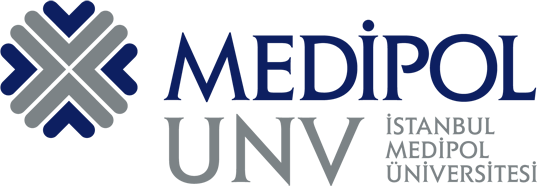 T.C.İSTANBUL MEDİPOL ÜNİVERSİTESİ ULUSLARARASI TIP FAKÜLTESİ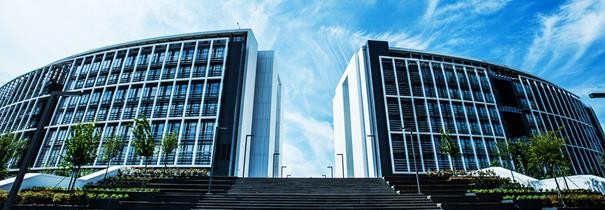 ÇOCUK SAĞLIĞI VE HASTALIKLARI STAJ REHBERİ2021-2022ÇOCUK SAĞLIĞI VE HASTALIKLARI STAJISTAJIN TANITIMIÇocuk Sağlığı ve Hastalıkları stajı her gün saat 08.00’de başlayıp, saat 17.00’de biter. Her gün saat 12.00-13.00 arası “öğle arası” olarak bırakılmıştır. Staj programı öğleden önce Pratik uygulamalar, öğleden sonra teorik ders anlatımı şeklindedir. Pratik uygulamalar sabah 08.00-10.00 arası Olgu Temelli Öğrenim (OTÖ) veya 09.00-10.00 arası öğretim üyesi pratiği, 10.00-12.00 arası OTÖ veya servis/poliklinik rotasyonu hasta başı uygulaması şeklinde olmaktadır. Servis ve poliklinik rotasyonları, 2 haftalık rotasyon şeklinde ve genel pediayatri servisi, yenidoğan yoğun bakım, genel poliklinik ve yan dal polikliniklerinde olmaktadır. Teorik ve pratik tüm eğitim çalışmalarına katılım zorunludur ve %20’den fazla devamsızlık durumunda staj tekrarı gerekmektedir. Her Pazartesi yapılan ve bir önceki haftayı değerlendiren arasınavlar, OTÖ oturumundaki ve olgu ile zenginleştirilmiş öğrenci teorik sunumlarındaki performanslar puanlanmakta ve staj sonunda yapılan yazılı ve sözlü sınavı ile birlikte geçiş notuna etki etmektedir.ÇOCUK SAĞLIĞI VE HASTALIKLARI TIP STAJI AMACIHasta ve sağlam çocuk ayırımını yapabilmek, sağlam çocukların izlemi ve koruyucu tıpuygulamalarını gerçekleştirebilmek, çocukluk çağı hastalıklarını tanıyıp tedavi edebilmek içinyeterli bilgi ve uygun becerileri elde etmesidir.Öğrenim Yöntemleri:Teorik Ders ( Çevrim İçi – Yüz Yüze )Olgu Temelli ÖğrenmeÖğrenci Sunumu(Semptomdan Tanıya-Olgularla)Hasta Başı Servis/Poliklinik/Yoğun Bakım EğitimleriÖğretim Üyesi PratikleriÇOCUK SAĞLIĞI VE HASTALIKLARI STAJI ÖĞRENİM HEDEFLERİÖĞRENİM HEDEFLERİNİN PROGRAM YETERLİLİKLERİ VE TEMEL ROLLERLE İLİŞKİLENDİRİLMESİÇOCUK SAĞLIĞI VE HASTALIKLARI TIP STAJI ÇEP TABLOSUÇOCUK SAĞLIĞI VE HASTALIKLARI STAJI TEMEL HEKİMLİK UYGULAMALARIÇOCUK SAĞLIĞI VE HASTALIKLARI STAJI ÖLÇME-DEĞERLENDİRME YÖNTEMLERİAra sınavın %10’u, Core sınavının %10’u, öğrenci sunumlarının %5’i, yazılı sınavının %35’i veve sözlü sınavların %40’ı alınarak öğrencilerin toplam puanı hesaplanmaktadır.ÇOCUK SAĞLIĞI VE HASTALIKLARI STAJI İÇİN ÖNERİLEN KAYNAKLARNeslon Textbook of Pediatrics, 20th edition, 2016.Pediatrinin Esasları, Ed: Prof. Dr. Tülay Erkan, Prof. Dr. Tufan Kutlu, Prof. Dr. MehmetSatar, Prof. Dr. Emin Ünüvar. 2017.Uptodate.comEğitim DönemiDönem IVStaj Süresi10 HaftaEğitim YeriMedipol Mega Üniversite HastanesiEğiticilerProf. Dr. Ayhan TAŞTEKİNProf. Dr. Volkan TUZCUProf. Dr. Sema ANAKProf. Dr. Gökhan BAYSOYProf. Dr. Alpay ÇAKMAKProf. Dr. Murat ELLİProf. Dr. Kürşad AYDINProf. Dr. Celal AKDENİZProf. Dr. Sedat ÖKTEMProf. Dr. Servet Erdal ADALProf. Dr. İlke ÖZAHİ İPEKProf. Dr. Abdullah ERDEMProf. Dr. Cihangir AKGÜNProf. Dr. Önder YAVAŞCANDoç. Dr. Mesut OKURDoç. Dr. Fatma Gamze DEMİRELDoç. Dr. Türkay SARITAŞDoç. Dr. Nalan KARABAYIRDoç. Dr. Zeynep ATAYDoç. Dr. Öznur KÜÇÜKDoç. Dr. Fırat ERDOĞANDoç. Dr. Yasemin TOPÇUDoç. Dr. Hikmet Tekin NACAROĞLUDr. Öğr. Üyesi Hayrettin TEMELDr. Öğr. Üyesi Leyla TELHANDr. Öğr. Üyesi Yöntem YAMANDr. Öğr. Üyesi Hüseyin ARSLANDr. Öğr. Üyesi Semra GÜNDOĞDUDr. Öğr. Üyesi Mehmet GÜNDÜZDr. Öğr. Üyesi Haşim GENCERDr. Öğr. Üyesi Mustafa ÇİFTÇİDr. Öğr. Üyesi Füsun ÜNALEğitim SorumlusuProf. Dr. Ayhan TAŞTEKİNDers AdıDersin / Uygulamanın Öğrenim HedefiDers Saati / UygulamaSüresiBaş BoyunMuayenesiBaş çevresi ölçümü ve persantil değerlendirilmesi yapar.1 SaatBaş BoyunMuayenesiFontanellerin yaşa göre boyutu, kapanma zamanlarını tanımlar.1 SaatBaş BoyunMuayenesiIşığa pupilla yanıtı ve göz kırpma testi ile kırmızı yansıma testini (redrefleksi) anlatır.1 SaatBaş BoyunMuayenesiDirek bakı ile kulak zarı görünümünü değerlendirir.1 SaatBaş BoyunMuayenesiAğız içi, dudaklar, yanak mukozası, dişler, yumuşak damak, tonsiller veretrofaringeal akıntı olup olmamasını değerlendirir.1 SaatBaş BoyunMuayenesiTortikollis tanım ve etyolojisini açıklar.1 SaatBaş BoyunMuayenesiBaş boyundaki lenf bezlerini ve anormalikleri tanır.1 SaatBaş BoyunMuayenesiEnse sertliği muayenesini yapar.1 SaatKarınMuayenesiKarın ve anal/perianal bölge muayenesini yapar.1 SaatÇocuk Kardiyolojisi Anamnez Ve Fizik MuayeneKardiyak anamnez almayı, belli başlı olası kardiyak teratojenleri anlatır.1 SaatÇocuk Kardiyolojisi Anamnez Ve Fizik MuayeneKardiyak muayenenin nasıl yapıldığını anlatır.1 SaatÇocuk Kardiyolojisi Anamnez Ve Fizik MuayeneKonjenital kalp hastalıkları ile birlikteliği sık olan belli başlı sendromları, bu sendromların en belirgin fenotipik özelliklerini ve bu sendromlarda en sıkgörülen Konjenital kalp hastalıklarını anlatır.1 SaatÇocuk Kardiyolojisi Anamnez Ve Fizik MuayeneDoğuştan kalp hastalıklarının belli başlı yakınmalarını ve semptomlarınısayar.1 SaatÇocuk Kardiyolojisi Anamnez Ve Fizik MuayeneSiyanozun tiplerini ve ayrımını anlatır.1 SaatÇocuk Kardiyolojisi Anamnez Ve Fizik MuayeneTakipne ve dispneyi ve ayrımını anlatır.1 SaatÇocuk Kardiyolojisi Anamnez Ve Fizik MuayeneKalp odaklarını ve muayenesini anlatır.1 SaatÇocuk Kardiyolojisi Anamnez Ve Fizik MuayeneMukayeseli nabız muayenesi yapar.1 SaatSolunum Sistemi MuayenesiÇocuklarda solunum sistemi muayenesini tam olarak yapar.1 SaatSolunum Sistemi MuayenesiNormal solunum sesleri ve patolojik solunum sesleri ile ilgili ayrımlarıyapar.1 SaatAşılarUlusal Aşı programındaki aşıları ve yapılma zamanlarını listeler.1 SaatAşılarAşıların yan etkilerini sayar.1 SaatAşılarAşıların kontrendikasyonlarını sayar..1 SaatAşılarAşıların dikkatle yapılması gereken durumları sayar.1 SaatAşılarGerçek olmayan kontrendikasyonlarını listeler.1 SaatAşılarKullanılmakta olan aşıların özelliklerini ve uygulama özelliklerini açıklar.1 SaatGenitoüriner Sistem MuayenesiÜriner sistemin anormal fizik muayene bulgularını sayar.1 SaatGenitoüriner Sistem MuayenesiErkek ve kız genital sistemin anormalliklerini anlatır.1 SaatGenitoüriner Sistem MuayenesiÜriner sistem muayenesini yapar.1 SaatGenitoüriner Sistem MuayenesiGenital sistem muayenesini yapar.1 SaatGenitoüriner Sistem MuayenesiAdolesan dönem özelliklerini ve adolesan muayenesini anlatır.1 SaatDers AdıDersin / Uygulamanın Öğrenim HedefiDers Saati / UygulamaSüresiNörolojikMuayeneÇocuklarda bilinç düzeyi değerlendirmesini açıklar.1 SaatNörolojikMuayeneÇocuklarda baş çevresi ölçümünü uygular.1 SaatNörolojikMuayeneMeninks irritasyon bulgularını tanımlar.1 SaatNörolojikMuayeneKraniyal sinirlerin görevlerini anlatır ve kraniyal sinir patolojilerinde ortayaçıkabilecek klinik tabloları analiz eder.1 SaatNörolojikMuayeneMotor sistem muayenesini ayrıntılı anlatır, kas gücünüderecenlendirmesini uygular.1 SaatNörolojikMuayeneHipotoni tanımını açıklar ve hipotonik infantı tanımlar, periferik veyasantral hipotoniyi kıyaslar.1 SaatNörolojikMuayeneSerebellar sistem muayenesini ayrıntılı olarak uygular ve serebellumpatolojisine neden olan hastalıklarda ortaya çıkabilecek bulguları tanımlar.1 SaatNörolojikMuayeneDerin tendon refleklerinin lokalizasyonlarını anlatır ve bulgulara göre üstveya alt motor nöron tutulumunu kıyaslar .1 SaatNörolojikMuayeneYüzeyel cilt reflekslerinin muayenesini uygular.1 SaatNörolojikMuayenePatolojik refleksleri tanımlar ve patolojik reflekslerin nasıl bakılacağınıanlatır.1 SaatDeri, Lenf Bezi, Ekstremite MuayenesiDeri döküntüsü tiplerini tanımlar.1 SaatDeri, Lenf Bezi, Ekstremite MuayenesiHastalıklara spesifik deri döküntülerini tanımlar.1 SaatDeri, Lenf Bezi, Ekstremite MuayenesiLenfadenopati lokalizasyonlarını sayar.1 SaatDeri, Lenf Bezi, Ekstremite MuayenesiLenfadeopayi nedenlerini sayar.1 SaatDeri, Lenf Bezi, Ekstremite MuayenesiLAP tanısı için gerekli tetkikleri listeler.1 SaatDeri, Lenf Bezi, Ekstremite MuayenesiÇocuklarda sık görülen ekstremite anomalilerini sayar.1 SaatDeri, Lenf Bezi, Ekstremite MuayenesiKalça displazi muayene yöntemlerini uygular.1 SaatDeri, Lenf Bezi, Ekstremite MuayenesiGKD için mutlak ultrasonografi endikasyonlarını sayar.1 SaatDeri, Lenf Bezi, Ekstremite MuayenesiGKD için uygun kalça ultrasonografisi zamanlamasını söyler.1 SaatYenidoğanMuayenesiYenidoğan döneminde vital bulguların normal değerlerini sayar.1 SaatYenidoğanMuayenesiTerm bir yenidoğanın antropometrik ölçüm normallerini söyler.1 SaatYenidoğanMuayenesiSon adet tarihine göre tahmini doğum tarihini hesaplar.1 SaatYenidoğanMuayenesiGestasyon haftasına göre bebeğin prematüre veya term olup olmadığınıve bunların derecesini söyler.1 SaatYenidoğanMuayenesiYenidoğanın patolojik muayene bulgularını sayar.1 SaatYenidoğan Resusitasyonu 1,2Yenidoğan canlandırmasının hedefini ve kazanımlarını anlatır.2 SaatYenidoğan Resusitasyonu 1,2Başlangıç basamaklarını sıralar.2 SaatYenidoğan Resusitasyonu 1,2Pozitif basınçlı ventilasyon endikasyonunu sayar.2 SaatYenidoğan Resusitasyonu 1,2Ventilasyon düzeltici manevraları sıralar.2 SaatYenidoğan Resusitasyonu 1,2T-parça canlandırıcı ve kendi şişen balon kullanımını, avantaj vedezavantajlarını açıklar.2 SaatYenidoğan Resusitasyonu 1,2Göğüs kompresyonu uygulama tekniklerini ve nasıl yapıldığını anlatır.2 SaatYenidoğan Resusitasyonu 1,2Adrenalin sulandırmasını, endikasyonunu ve uygulamanın nasıl yapıldığını anlatır.2 SaatYenidoğan Resusitasyonu 1,2Canlandırmada oksijenin ne zaman ve hangi konsantrasyondakullanılacağını açıklar.2 SaatYenidoğan Resusitasyonu 1,2Özel durumlarda (prematüre, diyafragma hernisi, Pierre Robin sendromu, koanal atrezi) canlandırma sırasındaki farklılıkları açıklar.2 SaatDers AdıDersin / Uygulamanın Öğrenim HedefiDers Saati / UygulamaSüresiPerinatal AsfiksiPerinatal asfiksiyi tanımlar.1 SaatPerinatal AsfiksiPerinatal asfiksiye yol açabilecek nedenleri sayar.1 SaatPerinatal AsfiksiPerinatal asfiksi patofizyolojisini anlatır.1 SaatPerinatal AsfiksiPerinatal asfiksi tanı kriterlerini sıralar.1 SaatPerinatal AsfiksiPerinatal asfiksi tedavisini anlatır.1 SaatPerinatal AsfiksiPerinatal asfiksinin kısa ve uzun dönem sonuçlarını sayar.1 SaatMekanik Doğum TravmalarıYenidoğanlardaki doğum travmalarını sayar.1 SaatMekanik Doğum TravmalarıDoğum travmasını kolaylaştıran risk faktörlerini sıralar.1 SaatMekanik Doğum TravmalarıDoğum travmalarının klinik özelliklerini ve tedavi yaklaşımını anlatır.1 SaatYenidoğanda Metabolik BozukluklarYenidoğanda hipoglisemi araştırması yapılması gereken risk grubunusayar.1 SaatYenidoğanda Metabolik BozukluklarHipoglisemi tanı ve tedavisini anlatır.1 SaatYenidoğanda Metabolik BozukluklarYenidoğanda elektrolit takibi yapılması gereken hasta grubunu listeler.1 SaatYenidoğanda Metabolik BozukluklarElektrolit bozukluğu tanısı koymayı, yapan sebepleri ve tedavilerini sayar.1 SaatYenidoğanda Metabolik BozukluklarHipernatremik dehidratasyon tanısını ve tedavisini anlatır.1 SaatYenidoğanda Sepsis ve MenenjitSepsis tanımı, risk faktörleri, klinik bulguları, tip ve etkenleri açıklar.1 SaatYenidoğanda Sepsis ve MenenjitSepsiste destekleyici laboratuvar bulgularını sıralar.1 SaatYenidoğanda Sepsis ve MenenjitNormal ve patolojik BOS bulgularını anlatır.1 SaatYenidoğanda Sepsis ve MenenjitMenenjit tanı ve tedavisini anlatır.1 SaatYenidoğanda Sepsis ve MenenjitSepsiste akılcı antibiyotik kullanımının önemini açıklar.1 SaatYenidoğanKonvülziyonlarıYenidoğan konvülziyonlarının tiplerini sayar.1 SaatYenidoğanKonvülziyonlarıYenidoğan konvülziyonu yapan sebepleri listeler.1 SaatYenidoğanKonvülziyonlarıYenidoğan konvülziyonuna nasıl tanı koyulacağını anlatır.1 SaatYenidoğanKonvülziyonlarıYenidoğan konvülziyonu ile karışan durumları bilir.1 SaatYenidoğanKonvülziyonlarıYenidoğan konvülziyonu saptandığında etiyolojiyi araştırmayı veuygulanacak tedaviyi sayar.1 SaatYenidoğanKonvülziyonlarıYenidoğan konvülziyonunda ilaç başlama endikasyonlarını sıralar.1 SaatDiabetik AnneBebeğiDiyabetik annenin bebeğinde gelişebilecek komplikasyonları sayar.1 SaatDiabetik AnneBebeğiDiyabetik anne bebeğinde gelişebilecek komplikasyonların patofizyolojisiniaçıklar.1 SaatDiabetik AnneBebeğiDiyabetik anne bebeğinin takibinde yapılması gerekenleri sayar.1 SaatDiabetik AnneBebeğiKomplikasyon geliştiğinde yapılacak tedaviyi listeler.1 SaatPediatrikAkciğer Grafisi ve Erişkinden FarklılıklarıÇocuklarda akciğer grafisi uygun çekim tekniğini tanımlar.1 SaatPediatrikAkciğer Grafisi ve Erişkinden FarklılıklarıPediyatrik akciğerin erişkinden farklılıklarını sayar.1 SaatPediatrikAkciğer Grafisi ve Erişkinden FarklılıklarıTimusun yapısını ve radyolojik görünümlerini tanımlar.1 SaatPediatrikAkciğer Grafisi ve Erişkinden FarklılıklarıAkciğer grafisini sistematik olarak değerlendirir.1 SaatPediatrikAkciğer Grafisi ve Erişkinden FarklılıklarıHastalıklarda akciğer grafisini tanımlar.1 SaatPediatrikAkciğer Grafisi ve Erişkinden FarklılıklarıAkciğerin konjenital anomalilerini grafide tanımlar.1 SaatMalnütrisyon1,2Malnütrisyonu tanımlar.2 SaatMalnütrisyon1,2Çocukluk çağı malnütrisyonunun önemini ve olumsuz sonuçlarını tanımlar.2 SaatMalnütrisyon1,2Malnütrisyonun temel nedenlerini açıklar.2 SaatMalnütrisyon1,2Malnütrisyon derecelendirmelerini yorumlar.2 SaatMalnütrisyon1,2Malnütrisyonun etiyolojisini tanımlar.2 SaatMalnütrisyon1,2Malnütrisyonlu hastanın değerlendirilmesini tartışır.2 SaatMalnütrisyon1,2Malnütrisyonlu hastanın tedavisinde yeniden beslenme sendromunu, nasıl önleneceğini/takip edilmesi gerektiğini anlatır.2 SaatDers AdıDersin / Uygulamanın Öğrenim HedefiDers Saati / UygulamaSüresiİntrauterinEnfeksiyonlarTORCH grubu enfeksiyonların isimlerini sayar.1 SaatİntrauterinEnfeksiyonlarIntrauterin enfeksiyonların bulaşma yollarını sayar.1 SaatİntrauterinEnfeksiyonlarYenidoğanda intrauterin enfeksiyondan şüphelenilmesi gereken durumlarısıralar.1 SaatİntrauterinEnfeksiyonlarIntrauterin enfeksiyonların yol açtığı klinik durumları sayar.1 SaatİntrauterinEnfeksiyonlarIntrauterin enfeksiyonların tedavisini anlatır.1 SaatİntrauterinEnfeksiyonlarIntrauterin enfeksiyonların uzun dönem sonuçlarını sıralar.1 SaatPrematüre ve İntrauterin BüyümeGeriliği,Sorunla rı 1,2Prematüre doğması beklenen bebekte prematüre sorunlarını azaltmayayönelik koruyucu tedaviyi tanımlar.2 SaatPrematüre ve İntrauterin BüyümeGeriliği,Sorunla rı 1,2Prematüre ve İntrauterin Büyüme Geriliğini ve nedenlerini anlatır.2 SaatPrematüre ve İntrauterin BüyümeGeriliği,Sorunla rı 1,2Prematüre bebeğin kısa ve uzun dönem sorunlarını sıralar.2 SaatPrematüre ve İntrauterin BüyümeGeriliği,Sorunla rı 1,2Prematüre bebeğin kısa ve uzun dönem sorunlarının klinik özelliklerini vekorunma yöntemlerini anlatır.2 SaatPrematüre ve İntrauterin BüyümeGeriliği,Sorunla rı 1,2İntrauterin büyüme geriliği olan bebeğin sorunlarını anlatır.2 SaatÇocuk İzlenimPrensipleriSağlam çocuk izleminin basamaklarını sayar.1 SaatÇocuk İzlenimPrensipleriYapılması gereken tarama testlerini listeler.1 SaatÇocuk İzlenimPrensipleriİzlemde yapılması gereken muayeneleri sayar.1 SaatÇocuk İzlenimPrensipleriYapılması gereken tetkikleri listeler.1 SaatÇocuk İzlenimPrensipleriAylara göre izlemde yapılması gerekenleri sıralar.1 SaatPuberteFizyolojik puberteyi tanımlar .1 SaatPubertePuberteyi başlatan mekanizmayı ve bu mekanizma üzerine etki edenfaktörleri açıklar.1 SaatPuberteHastada puberte evresini değerlendirir .1 SaatPubertePuberte prekoks(Erken ergenlik) tanımını yapabilir ve etiyolojide roloynayan hastalıkları sıralar.1 SaatPubertePuberte tarda(Gecikmiş ergenlik) tanımını yapabilir ve etiyolojide roloynayan hastalıkları listeler.1 SaatYenidoğan Sarılığı 1,2Fizyolojik ve patolojik sarılığın özelliklerini sayar.2 SaatYenidoğan Sarılığı 1,2Indirek ve direk hiperbilirübinemi tanımlar.2 SaatYenidoğan Sarılığı 1,2Indirek hiperbilirübinemi nedenlerini listeler.2 SaatYenidoğan Sarılığı 1,2Direk hiperbilirübineminın en sık ve önemli nedenlerini sayar.2 SaatYenidoğan Sarılığı 1,2Yenidoğan sarılığı olan bir bebeği etyoloji ve tedavi gereksinimi açısındandeğerlendirir.2 SaatYenidoğan Sarılığı 1,2Bilirubin ensefalopatisini tanımlar.2 SaatYenidoğan Sarılığı 1,2Fototerapinin tedavideki yerini açıklar.2 SaatÇocukluk Çağında VitaminlerVitamin ve minerallerin çeşitli enzim, hormon, biyokimyasal aracılar, DNA ve RNA sentezi, Fiziksel büyüme ve gelişmede, Hücresel ve hümoralbağışıklığı güçlendirme, Alyuvar yapımı ve dolaşım bütünlüğünün sağlanması, Kemik mineralizasyonu için gerekliliğini tanımlar.1 SaatÇocukluk Çağında VitaminlerYenidoğan döneminde D vitamini kullanımı ve güneş ışığının D vitamin sentezindeki önemini anlatır.1 SaatÇocukluk Çağında VitaminlerK vitaminin yenidoğanlara uygulanmasını ve gerekliliğini açıklar.1 SaatÇocukluk Çağında VitaminlerYagda eriyen ve B grubu vitaminlerinin gerekliliğini ve önemini anlatır.1 SaatDers AdıDersin / Uygulamanın Öğrenim HedefiDers Saati / UygulamaSüresiBoğmaca,Kabakulak,DifteriDifterinin tanı ve tedavisini anlatabilme1 SaatBoğmaca,Kabakulak,DifteriDifteriye karşı korunma yöntemlerini sayabilme1 SaatBoğmaca,Kabakulak,DifteriBoğmacanın tanı ve tedavisini anlatabilme1 SaatBoğmaca,Kabakulak,DifteriBoğmacanın acil tedavisini planlayabilme1 SaatBoğmaca,Kabakulak,DifteriBoğmacaya karşı korunma yöntemlerini sayabilme1 SaatBoğmaca,Kabakulak,DifteriTetanozun tanısını anlatabilme1 SaatBoğmaca,Kabakulak,DifteriTetanozun acil tedavisini planlayabilme1 SaatBoğmaca,Kabakulak,DifteriTetanoza karşı korunma yöntemlerini sayabilme1 SaatKronik İshalMalabsorbsiyonun belirti ve bulgularını anlatır.1 SaatKronik İshalOsmotik ve sekretuvar ishali ayrımını açıklar1 SaatKronik İshalKarbonhidrat, protein ve yağların temel emilim mekanizmalarını açıklar.1 SaatKronik İshalMalabsorbsiyonu olan hastanın klinik olarak nasıl değerlendirileceğinitartışır1 SaatGastrointestinal KanamalarAlt ve üst gastrointestinal kanama tanımlarını ve klinik olarak ayrımınıanlatır.1 SaatGastrointestinal KanamalarGastrointestinal kanama yakınmasıyla başvuran hastanın öyküsündenelere dikkat edileceğini açıklar.1 SaatGastrointestinal KanamalarKanamalı hastanın ilk (acil) değerlendirilmesinde nelere dikkat edilmesigerektiğini açıklar.1 SaatGastrointestinal KanamalarKanamalı hastanın tanısını ve tedavisini tartışır.1 SaatGastrointestinal KanamalarKanamanın yaşlara göre ayırıcı tanısını tartışır.1 SaatKabızlıkKabızlığın etiyolojisini tanımlar.1 SaatKabızlıkKabızlığın tanı ve tedavisini tartışır.1 SaatKabızlıkKabızlıkla ilişkili çocuk ve ailede meydana gelen psikolojik değişikliklerianlatır.1 SaatAntibiyotikler 1,2Antibiyotiklerin Tarihçesi, Tanım Ve Sınıflandırmasını anlatır.2 SaatAntibiyotikler 1,2Antibiyotiklerin Etki Mekanizmalarını açıklar.2 SaatAntibiyotikler 1,2Klinikte Hangi Bakteriyel Enfeksiyonlarda Hangi Antibiyotik GrubununSeçilmesini Gerektiğini açıklar.2 SaatAntibiyotikler 1,2Antibiyotiklerden Hangilerinin Çocukluk Yaş Grubunda Kullanımlarının Daha Uygun Olacağını anlatır.2 SaatAntibiyotikler 1,2Antibiyotiklerin Yan Etkilerini sayar.2 SaatAntibiyotikler 1,2Akılcı Antibiyotik Kullanımı Ve Direnç Gelişiminin Önemini anlatır.2 SaatDers AdıDersin / Uygulamanın Öğrenim HedefiDers Saati / UygulamaSüresiTemel ve İleri Yaşam Desteği 1,2Çocuklarda arreste yol açan en sık nedenleri sıralar.2 SaatTemel ve İleri Yaşam Desteği 1,2Yaşam kurtarma zincirinin aşamalarını sıralar.2 SaatTemel ve İleri Yaşam Desteği 1,2Arrest tanısı koyarken nabız muayenesinin nerelerden ve nasıl yapılacağınıbilir ve uygular.2 SaatTemel ve İleri Yaşam Desteği 1,2Kurtarıcı sayısına göre, uygulanacak resüsitasyondaki farklılıkları tanımlar.2 SaatTemel ve İleri Yaşam Desteği 1,2Hastanın yaşına göre göğüs kompresyonu uygulamalarındaki farklılıklarıtanımlar.2 SaatTemel ve İleri Yaşam Desteği 1,2Hava yolu açıklığı sağlama manevralarını uygular ve kullanılanacakaraçların seçimini doğru yapar.2 SaatTemel ve İleri Yaşam Desteği 1,2Etkin göğüs kompresyonu ve solutma işinin nasıl yapılacağını bilir veuygular.2 SaatTemel ve İleri Yaşam Desteği 1,2Arrestin zamanlamasına ve kurtarıcı sayısına göre doğru zamanda yardımçağırır.2 SaatTemel ve İleri Yaşam Desteği 1,2Travma hastalarının stabilizasyonu sorasında dikkat edilmesi gerekenleritanımlar.2 SaatTemel ve İleri Yaşam Desteği 1,2Temel yaşam desteği uygulamalarına rağmen arrest hali devam edenhastada kullanılacak ilacın ismini, dozunu ve veriliş yolunu sıralar.2 SaatTemel ve İleri Yaşam Desteği 1,2İleri hava yolu açmak için gereken malzemeleri tanır.2 SaatTemel ve İleri Yaşam Desteği 1,2İleri hava yolu açma yöntemlerini tanımlar.2 SaatTemel ve İleri Yaşam Desteği 1,2İleri hava yolu açıklığı olan arrest hastada göğüs kompresyonu ve solutmakoordinasyonunu yapar.2 SaatTemel ve İleri Yaşam Desteği 1,2Arrestin kardiyak nedenli olabileceği durumları öngörerek acil defibrilatörteminini sağlar.2 SaatÇocukluk Çağı Menenjitleri Ve Ansefalitler 1,2Menenjit ve ensefalitin tanımlar.2 SaatÇocukluk Çağı Menenjitleri Ve Ansefalitler 1,2Lomber ponksiyon kontrendikasyonlarını sayar.2 SaatÇocukluk Çağı Menenjitleri Ve Ansefalitler 1,2Beyin omurilik sıvısı normal ve anormal özelliklerini anlatır.2 SaatÇocukluk Çağı Menenjitleri Ve Ansefalitler 1,2Menenjitin klinik ve laboratuvar özelliklerini açıklar.2 SaatÇocukluk Çağı Menenjitleri Ve Ansefalitler 1,2Ensefalitin klinik ve laboratuvar özelliklerini açıklar.2 SaatÇocukluk Çağı Menenjitleri Ve Ansefalitler 1,2Santral sinir sistemi enfeksiyonlarının acil ve ilk basmak tedavisinininprensiplerini açıklar.2 SaatÇocukluk Çağı Menenjitleri Ve Ansefalitler 1,2Santral sinir sistemi enfeksiyonlarının prognoz ve komplikasyonlarınılisteler.2 SaatÇocukluk ÇağıBeslenmesiAnne sütü ile beslenmenin önemini anlatır.1 SaatÇocukluk ÇağıBeslenmesiAnne sütü ile beslenmeye teşvik edilmesi gerektiğinin önemini kavrar.1 SaatÇocukluk ÇağıBeslenmesiBebek, küçük çocuk, oyun-okul çocukluğu ve ergenlik dönemi ile ilgilibeslenme bilgilerini anlatır.1 SaatÇocukluk ÇağıBeslenmesiTamamlayıcı beslenmeyi anlatır.1 SaatKritik Çocuk Hastaya YaklaşımKritik hastalığı tanımlar.1 SaatKritik Çocuk Hastaya YaklaşımÇocuk hasta değerlendirme sistematiğini sıralar.1 SaatKritik Çocuk Hastaya YaklaşımHastanın inspeksiyon bulgularını organ sistemleri ile ilişkilendirereksorunun kaynağını bulur.1 SaatKritik Çocuk Hastaya YaklaşımHastadaki solunum sıkıntısı veya yetmezlik bulgularını tanımlar ve uygundestek tedavi seçimini yapar.1 SaatKritik Çocuk Hastaya YaklaşımDolaşım yetmezliği bulgularını ve nasıl tedavi edileceğini sıralar.1 SaatKritik Çocuk Hastaya YaklaşımBilinç değişikliğine yol açabilecek durumları ve acil istenecek tetkikleri sıralar.1 SaatDers AdıDersin / Uygulamanın Öğrenim HedefiDers Saati / UygulamaSüresiZehirlenmelerZehirlenme Belirtileri Ve Bulgularını sayar.1 SaatZehirlenmelerNe Zaman Zehirlenmeden Şüphelenilmesi Gerektiğini açıklar.1 SaatZehirlenmelerBelirti Ve Bulgulardan Zehirleyen Maddeye Gitme Yollarını anlatır.1 SaatZehirlenmelerZehirlenmelerde Abc Tedavisinin Önemi Ve Uygulamasını açıklar.1 SaatZehirlenmelerZehirli Ve Toksik Maddelerin Antidotlarını Ve Antidot Kavramını açıklar.1 SaatZehirlenmelerZehirlenmede Özellikle Küçük Çocukları Koruma Yöntemlerini sayar.1 SaatZehirlenmelerEn Çok Rastladığımız Parasetamol Ve Organofosfat ZehirlenmelerininYönetimini anlatır.1 SaatAntiviral ve Antiparaziter İlaçlarAntiviral İlaçların Etki Mekanizmalarını açıklar.1 SaatAntiviral ve Antiparaziter İlaçlarPediatride En Çok Kullandığımız Antiviralleri sayar.1 SaatAntiviral ve Antiparaziter İlaçlarİnfluenza Tedavisini Ve Korunmasını anlatır.1 SaatAntiviral ve Antiparaziter İlaçlarHerpes Ve Sitomegalovirus İçin Kullandığımız Antiviralleri anlatır.1 SaatAntiviral ve Antiparaziter İlaçlarAntiparaziter Sık Kullanılan İlaçları sayar.1 SaatAntiviral ve Antiparaziter İlaçlarPratik Antiparaziter Tedavi Örneklerini anlatır.1 SaatRutin AşıUygulaması 1,2Ulusal Aşı programındaki aşıları ve yapılma zamanlarını anlatır.2 SaatRutin AşıUygulaması 1,2Aşıların yan etkilerini açıklar.2 SaatRutin AşıUygulaması 1,2Aşıların kontrendikasyonlarını sayar.2 SaatRutin AşıUygulaması 1,2Aşıların dikkatle yapılması gereken durumları listeler.2 SaatRutin AşıUygulaması 1,2Gerçek olmayan kontrendikasyonlarını sıralar.2 SaatRutin AşıUygulaması 1,2Kullanılmakta olan aşıların özelliklerini ve uygulama özelliklerini listeler.2 SaatÜst Solunum Yolu EnfeksiyonlarıViral ve bakteriyel ÜSYE ayırımını yapar.1 SaatÜst Solunum Yolu EnfeksiyonlarıKlinik bulguları (tonsillofarenjit, otitis media ve sinüzit ) sayar.1 SaatÜst Solunum Yolu EnfeksiyonlarıTanı yöntemlerini sıralar.1 SaatÜst Solunum Yolu EnfeksiyonlarıKomplikasyonlarını listeler.1 SaatÜst Solunum Yolu EnfeksiyonlarıTedavisini anlatır1 SaatÜst Solunum Yolu EnfeksiyonlarıKorunma yöntemlerini anlatır1 SaatBrucellaBrucelloz etkenini ve bulaş şeklini anlatır.1 SaatBrucellaKlinik bulguları sıralar.1 SaatBrucellaTanı yöntemlerini sayar.1 SaatBrucellaTedavi prensiplerini açıklar.1 SaatBrucellaKorunma yöntemlerini açıklar.1 SaatÇocuk İstismarıİstismarı tanımlar.1 SaatÇocuk İstismarıTiplerini sayar .1 SaatÇocuk İstismarıRisk gruplarını tanımlar.1 SaatÇocuk İstismarıFizik muayene bulgularını açıklar.1 SaatÇocuk İstismarıTan yöntemlerini listeler.1 SaatÇocuk İstismarıKorunma yöntemlerini sayar.1 SaatÇocuk İstismarıİstismar olgusu ile karşılaşıldığında yapılması gerekenleri sıralar.1 SaatDers AdıDersin / Uygulamanın Öğrenim HedefiDers Saati / UygulamaSüresiÇocukluk Çağının Döküntülü HastalıklarıPatolojik olan ve olmayan döküntüleri ayırt eder.1 SaatÇocukluk Çağının Döküntülü HastalıklarıDöküntüye eşlik eden semptom ve bulguları anlatır.1 SaatÇocukluk Çağının Döküntülü HastalıklarıGereken laboratuar tetkiklerini sayar.1 SaatÇocukluk Çağının Döküntülü HastalıklarıGereken spesifik ve özgül olmayan tedavileri düzenler.1 SaatÇocukluk Çağının Döküntülü HastalıklarıCilt döküntülerinin görüldüğü hayatı tehdit edici hastalıkların aciltedavisini anlatır.1 SaatÇocukluk Çağının Döküntülü HastalıklarıBulaştırıcılık açısından toplumu ve özellikle risk gruplarını belirler.1 SaatKaza ve Yaralanmalarda n KorunmaKazayı tanımlar.1 SaatKaza ve Yaralanmalarda n KorunmaKazaların nedenlerini sayar.1 SaatKaza ve Yaralanmalarda n KorunmaYaşlara göre çocukların kaza risklerini açıklar.1 SaatKaza ve Yaralanmalarda n KorunmaKazaların önleme yöntemlerini sayar.1 SaatKaza ve Yaralanmalarda n KorunmaSağlam çocuk izleminde ailelere anlatılması gereken kazalardan korunmaönlemlerini sayar.1 SaatTetanozTetanoz etkenini ve bulaş şeklini anlatır.1 SaatTetanozKlinik bulguları sıralar.1 SaatTetanozTanı yöntemlerini sayar.1 SaatTetanozTedavisini anlatır.1 SaatTetanozBağışıklama ve profilaksisini anlatır.1 SaatAlt Solunum Yoluİnfeksiyonları1,2Çocuklarda Pnömoni bulgularını açıklar.2 SaatAlt Solunum Yoluİnfeksiyonları1,2Fizik muayene bulgularını anlatır.2 SaatAlt Solunum Yoluİnfeksiyonları1,2Yaşlara göre pnömoni etkenlerini sayar.2 SaatAlt Solunum Yoluİnfeksiyonları1,2Çocuklarda pnömoni tanı kriterlerin açıklar.2 SaatAlt Solunum Yoluİnfeksiyonları1,2Pnömoni komplikasyonlarını sıralar.2 SaatAlt Solunum Yoluİnfeksiyonları1,2Hastanede gelişen ve toplumda gelişen pnömoni ayırımını yapar.2 SaatAlt Solunum Yoluİnfeksiyonları1,2Hastanede gelişen pnömoni risk faktörlerini sıralar.2 SaatAlt Solunum Yoluİnfeksiyonları1,2Hastanede gelişen pnömoni bulgularını anlatır.2 SaatAlt Solunum Yoluİnfeksiyonları1,2Çocuklarda Pnömoni tedavisini yapar.2 SaatAlt Solunum Yoluİnfeksiyonları1,2Çocuklarda bronşiolit bulgularını açıklar.2 SaatAlt Solunum Yoluİnfeksiyonları1,2Fizik muayene bulgularını sıralar.2 SaatAlt Solunum Yoluİnfeksiyonları1,2Bronşiolit etkenlerini listeler.2 SaatAlt Solunum Yoluİnfeksiyonları1,2Çocuklarda bronşiolit tanıs koyar.2 SaatAlt Solunum Yoluİnfeksiyonları1,2Bronşiiolit tedavisini planlar.2 SaatAlt Solunum Yoluİnfeksiyonları1,2Parapnömonik efüzyon ve Ampiyemi ayırt eder.2 SaatAlt Solunum Yoluİnfeksiyonları1,2Parapnömonik efüzyon fizik muayene bulgularını açıklar.2 SaatAlt Solunum Yoluİnfeksiyonları1,2Parapnömonik efüzyon laboratuar bulgularını anlatır.2 SaatAlt Solunum Yoluİnfeksiyonları1,2Komplike parapnömonik efüzyon sıvı özelliklerini ifade eder.2 SaatAteşli Çocuğa YaklaşımAteşi, ateş tiplerini, vücut sıcaklığı ölçümünü ve normal değerlerini anlatır.1 SaatAteşli Çocuğa YaklaşımAteş sebeplerini ( enfeksiyöz olan ve olmayan) sayar.1 SaatAteşli Çocuğa YaklaşımRiskli çocuğu tanımlar.1 SaatAteşli Çocuğa YaklaşımAteş düşürücü tedaviyi acilde ve evde planlar1 SaatAteşli Çocuğa YaklaşımEnfeksiyon kaynaklı ateşlerde hayatı tehdit eden durumları ( menenjit,solunum yetmezliği gibi) tanımlar.1 SaatAteşli Çocuğa YaklaşımAteşin sorun yaratacağı hastalıkları sayar.1 SaatAteşli Çocuğa YaklaşımAteş tedavisinde kullanılan ilaçların çeşitlerini ve dozlarını anlatır.1 SaatAteşli Çocuğa YaklaşımFebril konvulsiyon başta olmak üzere komplikasyonların tanı ve tedavisini anlatır.1 SaatDers AdıDersin / Uygulamanın Öğrenim HedefiDers Saati / UygulamaSüresiAkut İshalAkut İshali tanımlar.1 SaatAkut İshalGerekli laboratuar tetkiklerini sayar.1 SaatAkut İshalÖzellikle Acil durumlar ve cerrahi sebeplerle ayırıcı tanıyı yapar.1 SaatAkut İshalAkut gelişebilecek dehidratasyon gibi acil durumlarda gerekli müdahaleyiyapar.1 SaatAkut İshalEnfeksiyon ve enfeksiyon dışı sebepleri ayırt ederek uygun tedaviyiplanlar.1 SaatAkut İshalÇevreye bulaşmayı engelleyecek tedbirleri sayar.1 SaatKaraciğer Enzim Yüksekliğine Yaklaşım 1,2Karaciğer enzimi ve fonksiyon testlerinin ayrımını açıklar.2 SaatKaraciğer Enzim Yüksekliğine Yaklaşım 1,2Karaciğer enzim yüksekliğinin önemini anlatır.2 SaatKaraciğer Enzim Yüksekliğine Yaklaşım 1,2Karaciğer enzim yüksekliği olan hastaya yaklaşımı açıklar.2 SaatKaraciğer Enzim Yüksekliğine Yaklaşım 1,2Karaciğer enzim yüksekliği yapan hastalıkların ayırıcı tanısını tartışır.2 SaatAllerjik Rinit,Atopik Dermatit 1,2Anaflaksi klinik bulguları ve tanısını tanımlar.2 SaatAllerjik Rinit,Atopik Dermatit 1,2Anaflaksi tedavisini düzenler.2 SaatAllerjik Rinit,Atopik Dermatit 1,2Anaflaksi ayırıcı tanısında düşünülmesi gereken hastalıkları tanımlar.2 SaatAllerjik Rinit,Atopik Dermatit 1,2Çocuklarda atopik dermatit ve alerjik rinit gelişimindeki risk faktörlerinisayar.2 SaatAllerjik Rinit,Atopik Dermatit 1,2Çocuklarda atopik dermatit ve alerjik rinit etyopatogenezini açıklar.2 SaatAllerjik Rinit,Atopik Dermatit 1,2Çocuklarda atopik dermatit ve alerjik rinit klinik bulguları ve tanıkriterlerini açıklar.2 SaatAllerjik Rinit,Atopik Dermatit 1,2Çocuklarda atopik dermatit ve alerjik rinit tedavisini düzenler.2 SaatÇocukluk Çağında KronikAkciğer Hastalıkları 1,2Kistik fibrozis hastalığının bulgularını anlatır.2 SaatÇocukluk Çağında KronikAkciğer Hastalıkları 1,2Bronşiektazi hastalığının bulgularını sıralar.2 SaatÇocukluk Çağında KronikAkciğer Hastalıkları 1,2Kistik fibrozis ayırıcı tanısını yapar.2 SaatÇocukluk Çağında KronikAkciğer Hastalıkları 1,2Bronşiektazi ayırıcı tanısını yapar.2 SaatÇocukluk Çağında KronikAkciğer Hastalıkları 1,2Bronşiektazi sebep olan hastalıkları listeler.2 SaatÇocukluk Çağında KronikAkciğer Hastalıkları 1,2Primer siliyer diskinezi bulgularını sayar.2 SaatTüberkülozÇocuklarda tüberküloz bulaşma yollarını anlatır.1 SaatTüberkülozLatent tüberküloz ve tüberküloz hastalığını ayırt eder.1 SaatTüberkülozTüberküloz hastalığının bulgularını anlatır.1 SaatTüberkülozAkciğer Tüberkülozunun Fizik muayene bulgularını açıklar.1 SaatTüberkülozAkciğer Tüberkülozunun akciğer grafisi bulgularını tanımlar.1 SaatTüberkülozTüberküloz tanısının nasıl konduğunu açıklar1 SaatÇocukluk Çağı Anemilerine YaklaşımÇocukluk çağında yaş gruplarına göre sık görülen anemileri tanımlar1 SaatÇocukluk Çağı Anemilerine YaklaşımAnemileri eritrosit büyüklüğüne göre sınıflandırır1 SaatÇocukluk Çağı Anemilerine YaklaşımAnemileri proliferasyona göre hemolitik veya nonhemolitik olarak değerlendirir.1 SaatÇocukluk Çağı Anemilerine YaklaşımAnemilerin konjenital olup olmadığı bulgulara bakarak değerlendirir1 SaatDers AdıDersin / Uygulamanın Öğrenim HedefiDers Saati / UygulamaSüresiKonjenital ve Edinsel Kemik İliği Yetmezliği ve OtoirPansitopenili hastanın semptom ve bulgularını sayar.1 SaatKonjenital ve Edinsel Kemik İliği Yetmezliği ve OtoirAplastik anemili hastanın tanısı ve laboratuvar bulgularını açıklar1 SaatKonjenital ve Edinsel Kemik İliği Yetmezliği ve OtoirAplastik anemili hastanın ayırıcı tanısını anlatır1 SaatKonjenital ve Edinsel Kemik İliği Yetmezliği ve OtoirAplastik anemide transplantasyon endikasyonlarını sayar1 SaatKonjenital ve Edinsel Kemik İliği Yetmezliği ve OtoirAplastik aneminin tedavisi ve izlemini anlatır1 SaatKonjenital ve Edinsel Kemik İliği Yetmezliği ve OtoirKonjenital aplastik anemi sebeblerini sayar1 SaatKonjenital ve Edinsel Kemik İliği Yetmezliği ve OtoirKonjenital aplastik anemilerden ne zaman şüpheleneceklerini anlatır.1 SaatKonjenital ve Edinsel Kemik İliği Yetmezliği ve OtoirHemolitik anemi klinik ve laboratuvar bulgularını açıklar1 SaatKonjenital ve Edinsel Kemik İliği Yetmezliği ve OtoirHemolitik anemi nedenlerini listeler1 SaatKonjenital ve Edinsel Kemik İliği Yetmezliği ve OtoirTanıda kullanılan laboratuvar tetkiklerini anlatır1 SaatKonjenital ve Edinsel Kemik İliği Yetmezliği ve OtoirTedavi yollarını, kullanılan ilaç ve dozlarını anlatır1 SaatKonjenital ve Edinsel Kemik İliği Yetmezliği ve OtoirOlağandışı durumlarda ne gibi hastalıklara bağlı gelişebileceğini anlatır.1 SaatHışıltılı Çocuğa YaklaşımÇocukluk çağı hışıltı gelişimindeki risk faktörlerini tanımlar1 SaatHışıltılı Çocuğa YaklaşımÇocukluk çağı hışıltı etyopatogenezini anlatır1 SaatHışıltılı Çocuğa YaklaşımÇocukluk çağı hışıltı klinik bulgularını açıklar1 SaatHışıltılı Çocuğa YaklaşımÇocukluk çağı hışıltı ayırıcı tanısını listeler1 SaatHışıltılı Çocuğa YaklaşımÇocukluk çağı hışıltı acil ve uzun süreli tedavisini düzenler1 SaatNutrisyonel AnemilerDemir elementinin görevlerini ve vücuttaki dağılımını anlatır1 SaatNutrisyonel AnemilerVitamin B12 ve folik asitin görevlerini ve vücuttaki dağılımını anlatır1 SaatNutrisyonel AnemilerDemir, vitamin B12 ve folik asit döngüsünün vücutta nasıl düzenlendiğinianlatır1 SaatNutrisyonel AnemilerDemir, vitamin B12 ve folik asit eksikliğinin vücuttaki etkilerini açıklar1 SaatNutrisyonel AnemilerDemir, vitamin B12 ve folik asit anemisinin karıştığı hastalıkları sayar1 SaatNutrisyonel AnemilerTanıda kullanılan laboratuvar tetkiklerini sayar1 SaatNutrisyonel AnemilerTedavi yollarını, kullanılan ilaç ve dozlarını anlatır1 SaatNutrisyonel AnemilerOlağandışı durumlarda ne gibi hastalıklara bağlı nutrisyonel anemigelişebileceğini açıklar1 SaatAstım veTedavisi 1,2Çocukluk çağı astımı gelişimindeki risk faktörlerini sayar2 SaatAstım veTedavisi 1,2Çocukluk çağı astımının etyopatogenezini tanımlar2 SaatAstım veTedavisi 1,2Çocukluk çağı astımının klinik bulguları ve tanısını tanımlar2 SaatAstım veTedavisi 1,2Astım atak tedavisini düzenler2 SaatAstım veTedavisi 1,2Astım uzun dönem koruyucu tedavisini düzenler2 SaatAstım veTedavisi 1,2Astım ayırıcı tanısında düşünülmesi gereken hastalıkları tanımlar2 SaatParazitParaziter hastalıklarının tanım ve sınıflamasını anlatır1 SaatParazitHelmint enfeksiyonların günlük pratikte sık görülen etkenlerini vetedavisini anlatır1 SaatParazitEnterobius vermikularis (kıl kurdu) enfeksiyonlarının tanı, tedavi vekorunma yollarını açıklar1 SaatParazitKist hidatik hastalığının tanı, tedavi ve korunma yollarını anlatır1 SaatParazitAmipli dizanteri hastalığının klinik ve labaratuar olarak tanısını vetedavisini anlatır1 SaatDers AdıDersin / Uygulamanın Öğrenim HedefiDers Saati / UygulamaSüresiHemoglobinop atiler (Talasemi, Orak Hücreli Anemi)Talasemilerin epidemiyolojisini, tiplerini ve farklılıklarını sıralar.1 SaatHemoglobinop atiler (Talasemi, Orak Hücreli Anemi)Talaseminin klinik ve laboratuvar bulgularını sayar.1 SaatHemoglobinop atiler (Talasemi, Orak Hücreli Anemi)Tanıda kullanılan laboratuvar tetkiklerini sıralar.1 SaatHemoglobinop atiler (Talasemi, Orak Hücreli Anemi)Tedavi yollarını, kullanılan ilaçları listeler1 SaatHemoglobinop atiler (Talasemi, Orak Hücreli Anemi)Talasemide koruyucu önlemleri ve prenatal tanı metotlarını sayar1 SaatHemoglobinop atiler (Talasemi, Orak Hücreli Anemi)Orak Hücreli Anemi’nin epidemiyolojisini, tiplerini sıralar.1 SaatHemoglobinop atiler (Talasemi, Orak Hücreli Anemi)Orak Hücreli Aneminin klinik ve laboratuvar bulgularını sayar.1 SaatHemoglobinop atiler (Talasemi, Orak Hücreli Anemi)Tanıda kullanılan laboratuvar tetkiklerini listeler1 SaatHemoglobinop atiler (Talasemi, Orak Hücreli Anemi)Tedavi yollarını sayar.1 SaatSistemik Hastalıkların Hematolojik BulgularıSistemik Hastalıklarda hematolojik bulguların patofizyolojisini anlatır.1 SaatSistemik Hastalıkların Hematolojik BulgularıOrganlara göre gelişen hematolojik sorunların kalpte, gastrointestinal sistemde, endokrin sistemde, solunum ve bağdokusu sistemlerindekineden olduğu bulguları sıralar.1 SaatSistemik Hastalıkların Hematolojik Bulgularıİnfeksiyonlarda oluşabilecek hematolojik sorunları sıralar.1 SaatSistemik Hastalıkların Hematolojik BulgularıKemik iliğini tutan ve hematolojik sorun yaratan hastalıkları sıralar.1 SaatÇocukluk Çağı Onkolojik Hastalıklar 1,2Solid kitleli çocukta ayırıcı tanıyı yapar2 SaatÇocukluk Çağı Onkolojik Hastalıklar 1,2Sık görülen solid tümörleri sayar2 SaatÇocukluk Çağı Onkolojik Hastalıklar 1,2Nöroblastom, Wilms Tümörü, Germ hücreli tümörler, KC tümörlerine,kemik/yumuşak doku tümörlerine yaklaşımı anlatır2 SaatÇocukluk Çağı Onkolojik Hastalıklar 1,2SSS tümörlerinin patolojik sınıflama, sıklık, klinik-laboratuvar bulguları,tanı ve tedavilerini özetler2 SaatÇocukluk Çağı Onkolojik Hastalıklar 1,2Retinoblastom sıklık, klinik-laboratuvar bulguları, tanı ve tedavileriniözetler2 SaatÇocukluk Çağı Onkolojik Hastalıklar 1,2NHL klinik, tanı, evreleme ve tedavisini özetler.2 SaatÇocukluk Çağı Onkolojik Hastalıklar 1,2HL çocukta klinik, tanı, evreleme ve tedavisini özetler.2 SaatFagosit Ve Kompleman EksiklikleriPrimer immun yetmezliği tanımlar.1 SaatFagosit Ve Kompleman EksiklikleriPrimer immun yetmezlik düşünülmesi gereken uyarıcı bulguları sayar1 SaatFagosit Ve Kompleman EksiklikleriPrimer immun yetmezlik şüphesi durumunda istenmesi gereken1.basamak testleri listeler ve bunların sonuçlarını tartışır1 SaatFagosit Ve Kompleman EksiklikleriPrimer immun yetmezlik durumunda aşı uygulama kurallarını açıklar1 SaatLösemiler 1,2(ALL)Lösemilerin oluşmasında ki son görüşleri ve temel fizyopatolojilerini açıklar2 SaatLösemiler 1,2(ALL)Lösemilerin nasıl sınıflandırıldığını anlatır.2 SaatLösemiler 1,2(ALL)Lösemilerin prognozunda rol alan öğeleri sayar.2 SaatLösemiler 1,2(ALL)Lösemilerin ayırıcı tanısını yapar.2 SaatLösemiler 1,2(ALL)Akut Miyeloid Löseminin klinik ve laboratuvar özelliklerini sıralar.2 SaatLösemiler 1,2(ALL)Akut Miyeloid Lösemide tanı konulmasını ve tedavisini anlatır.2 SaatLösemiler 1,2(ALL)Kronik Miyeloid Löseminin tanımlar ve fizyopatolojisini, tanı ve tedavikriterlerini belirtir2 SaatLösemiler 1,2(ALL)Miyelodisplastik sendromun tanımlar, erişkinden farkını, fizyopatolojisini,tanı ve tedavi kriterlerini sıralar.2 SaatDers AdıDersin / Uygulamanın Öğrenim HedefiDers Saati / UygulamaSüresiKanama-PıhtılaşmaBozuklukları 1,2Hemorajik diyatez düşündüren klinik bulguları sayar2 SaatKanama-PıhtılaşmaBozuklukları 1,2Anlamlı mukokutanöz kanama bulgularını sayar2 SaatKanama-PıhtılaşmaBozuklukları 1,2Pıhtılaşmada rol alan faktörlerin fonksiyonlarını açıklar2 SaatKanama-PıhtılaşmaBozuklukları 1,2Laboratuar olarak pıhtılaşmada kullanılan testlerin anlamını anlatır2 SaatKanama-PıhtılaşmaBozuklukları 1,2Hemofili A, Hemofili B ve Hemofili C hastalıkların oluşma mekanizması vesağaltımını anlatır2 SaatKanama-PıhtılaşmaBozuklukları 1,2Von Willebrand eksikliğini tanımlar2 SaatKanama-PıhtılaşmaBozuklukları 1,2Trombosit fonksiyonlarını değerlendirmek için gerekli testleri sayar2 SaatKanama-PıhtılaşmaBozuklukları 1,2İmmun trombositopenik purpura tanı ve tedavisini anlatır2 SaatKanama-PıhtılaşmaBozuklukları 1,2Konjenital trombositopeni ve trombosit fonksiyon bozukluğu düşündürenbulguları ve tanı yöntemlerini anlatır2 SaatKemik İliği Transplantasyo nuÇocuklukçağında kök hücre naklinin indikasyonlarını listeler1 SaatKemik İliği Transplantasyo nuÇocuklukçağında kök hücre naklinin tiplerini sıralar.1 SaatKemik İliği Transplantasyo nuÇocuklukçağında kök hücre naklinin uygulanış şekillerini sayar.1 SaatKemik İliği Transplantasyo nuÇocuklukçağında kök hücre naklinin yapılış aşamalarını sıralar.1 SaatKemik İliği Transplantasyo nuÇocuklukçağında kök hücre naklinin erken ve geç komplikasyonlarını sayar.1 Saatİmmun Yetmezliğe Yaklaşım Ve TedaviPrimer immun yetmezliği tanımlar.1 Saatİmmun Yetmezliğe Yaklaşım Ve TedaviPrimer immun yetmezlik düşünülmesi gereken uyarıcı bulguları sayar1 Saatİmmun Yetmezliğe Yaklaşım Ve TedaviPrimer immun yetmezlik şüphesi durumunda istenmesi gereken1.basamak testleri listeler ve bunların sonuçlarını tartışır1 Saatİmmun Yetmezliğe Yaklaşım Ve TedaviPrimer immun yetmezlik durumunda aşı uygulama kurallarını açıklar1 SaatAntikor EksikliğiVe Kombine İmmun YetmezliklerPrimer immun yetmezliği tanımlar.1 SaatAntikor EksikliğiVe Kombine İmmun YetmezliklerPrimer immun yetmezlik düşünülmesi gereken uyarıcı bulguları sayar1 SaatAntikor EksikliğiVe Kombine İmmun YetmezliklerPrimer immun yetmezlik şüphesi durumunda istenmesi gereken1.basamak testleri listeler ve bunların sonuçlarını tartışır1 SaatAntikor EksikliğiVe Kombine İmmun YetmezliklerPrimer immun yetmezlik durumunda aşı uygulama kurallarını açıklar1 SaatHiportiriodiHipotiroidiye yol açan nedenleri sıralar1 SaatHiportiriodiYenidoğan ve prematürelerde tiroid fonksiyonlarını anlatır1 SaatHiportiriodiBebek ve çocuklarda Hipotiroidinin belirtilerini ve muayene bulgularınısayar1 SaatHiportiriodiHipotiroidi tanı metodlarını sayar1 SaatHiportiriodiHipotiroidide erken tanının ve tarama testlerinin önemini anlatır1 SaatHiportiriodiHipotiroidinin tedavisini anlatır1 SaatDiabetes MellitusDiyabet tanımını yapabilir ve tiplerini sayar.1 SaatDiabetes MellitusTip 1 ve Tip 2 diyabetin oluşum mekanizmalarını açıklayabilir, klinik velaboratuar ayrımını yapar .1 SaatDiabetes MellitusTip 1 Diyabetin akut ve kronik komplikasyonlarını sıralar1 SaatDiabetes MellitusTip 1 diyabette insulin tedavisinin, beslenme ve egzersiz kurallarınıngenel prensiplerini söyler1 SaatDiyabetik KetoasidozAcile gelen hastada diyabetik ketoasidoz tanısını koyabilir, ayırıcı tanıyıyapar.1 SaatDiyabetik KetoasidozDiyabetik ketoasidozlu hastanın acil tedavisini düzenler1 SaatDiyabetik KetoasidozDiyabetik ketoasidozlu hastada tedavi sürecinde çıkabilecekkomplikasyonları sayabilir ve bu komplikasyonların tedavisini yönetir.1 SaatDers AdıDersin / Uygulamanın Öğrenim HedefiDers Saati / UygulamaSüresiFebrilNötropeni Ve Onkolojik AcillerTümör lizis sendromu klinik, tanı ve tedavilerini anlatır1 SaatFebrilNötropeni Ve Onkolojik AcillerKİBAS klinik, tanı ve tedavilerini anlatır.1 SaatFebrilNötropeni Ve Onkolojik AcillerVena cava superior sendromu klinik, tanı ve tedavilerini açıklar1 SaatFebrilNötropeni Ve Onkolojik AcillerSpinal kord basısı klinik, tanı ve tedavilerini açıklar1 SaatFebrilNötropeni Ve Onkolojik AcillerNötropenik ateş klinik, tanı ve tedavilerini anlatır.1 SaatFebrilNötropeni Ve Onkolojik AcillerUygunsuz ADH hastasına acil tanı ve tedavi yaklaşımını anlatır.1 SaatCinsel Gelişim BozukluklarıKuşkulu Genitalyalı bebeği tanır1 SaatCinsel Gelişim BozukluklarıKuşkulu Genitalyalı bebeğin ailesine aydınlatıcı bilgi verir1 SaatCinsel Gelişim BozukluklarıKuşkulu Genitalyalı bebeği muayene eder1 SaatCinsel Gelişim BozukluklarıKuşkulu Genitalyalı bebeği ilgili merkezlere sevk etmesi gerektiğini açıklar1 SaatCinsel Gelişim BozukluklarıCGB’na yol açan nedenleri sayar1 SaatKonjenital Adrenal HiperplaziKAH’nin fizyopatolojisini ve KAH’a yol açan enzimleri sayar1 SaatKonjenital Adrenal HiperplaziKAH’li bebeklerdeki semptom ve muayene bulgularını sıralar1 SaatKonjenital Adrenal HiperplaziBebeklerde virilizasyonun tanımını ve nedenlerini sayar1 SaatKonjenital Adrenal HiperplaziTuz kaybı bulgularını sayar1 SaatKonjenital Adrenal HiperplaziTuz kaybının tedavisini planlar1 SaatAdrenalHastalıkları 1,2Adrenal bezin vücut için önemini, adrenalde yapılan hormon gruplarınıanlatır2 SaatAdrenalHastalıkları 1,2Adrenal hormonların etkilerini açıklar2 SaatAdrenalHastalıkları 1,2Adrenal yetersizliğe yol açan nedenleri sayar2 SaatAdrenalHastalıkları 1,2Adrenal yetersizlik belirti ve muayene bulgularını sıralar2 SaatAdrenalHastalıkları 1,2Adrenal yetersizliği veya Tuz Kaybı krizi olan bir bebeğin tanı ve tedavisinidüzenleyir2 SaatAdrenalHastalıkları 1,2Glukokortikoidlerin etki ve yan etkilerini sıralar2 SaatAdrenalHastalıkları 1,2Glukokortikoid tedaviyi sürdürme ve kesilmeyi planlar2 SaatAdrenalHastalıkları 1,2Cushing hastalığının nedenlerini, bulgularını, tanı yöntemlerini vetedavisini anlatır2 SaatAdrenalHastalıkları 1,2Hipo ve Hiperaldosteronizm bulgularını sayar2 SaatAkut Febril Ve AfebrilKonvülziyonKonvülziyon (nöbet) tanımlar1 SaatAkut Febril Ve AfebrilKonvülziyonKonvülziyonun sık görülen başlıca nedenlerini sayar1 SaatAkut Febril Ve AfebrilKonvülziyonKonvülziyonlara benzer ve karışan durumları ayırt eder1 SaatAkut Febril Ve AfebrilKonvülziyonKonvülziyon geçiren çocuklarda yapılacak tanısal işlemleri sayar1 SaatAkut Febril Ve AfebrilKonvülziyonAkut konvülziyonun tedavisini anlatır1 SaatHipoglisemiVücutta glukoz dengesini sağlayan metabolik ve hormonal mekanizmalarıaçıklar1 SaatHipoglisemiHipoglisemiyi tanımlar1 SaatHipoglisemiHipogliseminin yol açtığı belirti ve bulguları sıralayabilir ve bu bulgularıklinik olarak tanımlar.1 SaatHipoglisemiYenidoğan, süt çocukluğu ve büyük çocuklarda hipoglisemiye yol açanhastalıkları listeler1 SaatHipoglisemiHipogliseminin acil tedavisini uygular1 SaatDers AdıDersin / Uygulamanın Öğrenim HedefiDers Saati / UygulamaSüresiBoy Kısalığına YaklaşımYenidoğan döneminden itibaren sağlıklı bir çocukta, normal büyümeyitanımlar1 SaatBoy Kısalığına YaklaşımAntropometrik ölçümleri doğru bir şekilde yapar1 SaatBoy Kısalığına YaklaşımBu ölçümleri persentil eğrileri üzerinde gösterebilme1 SaatBoy Kısalığına YaklaşımBoy kısalığını tanımlar.1 SaatBoy Kısalığına YaklaşımBoy kısalığına neden olabilecek klinik problemleri tanıyabilir ve ayırıcıtanısını yapar.1 SaatHipertiroidiHipertiroidiyi tanımlar1 SaatHipertiroidiHipertiroidiye yol açan nedenleri sayar1 SaatHipertiroidiBebek ve çocuklarda Hipertiroidinin belirtilerini ve muayene bulgularınısayar1 SaatHipertiroidiHipertiroidi tanı metodlarını sıralar1 SaatHipertiroidiHipertiroidinin tedavi yöntemlerini anlatır1 SaatEpilepsi veKonvülziyonların SınıflandırılmasıFarklı nöbet ve epilepsi tiplerini tanımlar1 SaatEpilepsi veKonvülziyonların SınıflandırılmasıFokal epilepsi tiplerini tanımlar1 SaatEpilepsi veKonvülziyonların SınıflandırılmasıJeneralize epilepsi tiplerini tanımlar1 SaatEpilepsi veKonvülziyonların SınıflandırılmasıEpilepsi nöbetlerinin yaş, lokalizasyon ve etyolojiye göre tiplerini anlatır1 SaatEpilepsi veKonvülziyonların SınıflandırılmasıEpilepsinin tanı yöntemlerini sayar1 SaatEpilepsi veKonvülziyonların SınıflandırılmasıEpilepside tedavi yöntemlerini sayar1 SaatNörodejeneratif VeNörometabolik HastalıklarNörometabolik-dejeneratif hastalık tanımlar1 SaatNörodejeneratif VeNörometabolik HastalıklarBaşlıca nörometabolik-dejeneratif hastalıkları sayar1 SaatNörodejeneratif VeNörometabolik HastalıklarNörometabolik-dejeneratif hastalık tanı yöntemlerini sayar1 SaatNörodejeneratif VeNörometabolik HastalıklarNörometabolik-dejeneratif tedavi yöntemlerini anlatır1 SaatErgenlikGelişimi,Erken Ve Gecikmiş Ergenlik 1,2Pubertenin tanımını yapar, bu dönemde meydana gelen değişiklikleritanımlar2 SaatErgenlikGelişimi,Erken Ve Gecikmiş Ergenlik 1,2Normal pubertal fizyolojiyi ve düzenlenme mekanizmasını açıklar2 SaatErgenlikGelişimi,Erken Ve Gecikmiş Ergenlik 1,2Prepubertal ve pubertal çocukta pubertal gelişimi kontrol edenmekanizmaları açıklar2 SaatErgenlikGelişimi,Erken Ve Gecikmiş Ergenlik 1,2Pubertal gelişim sürecinde meydana gelen hormon değişikliklerini, bunların kız ve erkek çocuklardaki etkilerini sayar2 SaatErgenlikGelişimi,Erken Ve Gecikmiş Ergenlik 1,2Kız ve erkek çocuklarda pubertal evrelemeyi açıklar2 SaatErgenlikGelişimi,Erken Ve Gecikmiş Ergenlik 1,2Normal pubertal gelişim sürecinin işleyişini, sırasını, bu esnada ergenlerdeoluşan boy ve ağırlık miktarlarını açıklar2 SaatErgenlikGelişimi,Erken Ve Gecikmiş Ergenlik 1,2Erken ve Gecikmiş Puberteyi tanımlar2 SaatErgenlikGelişimi,Erken Ve Gecikmiş Ergenlik 1,2Ergenlik döneminde çocuklarda görülen sorunları sıralar2 SaatDers AdıDersin / Uygulamanın Öğrenim HedefiDers Saati / UygulamaSüresiNörokutan HastalıklarÇocuklarda cilt ve nörolojik muayene bulgularını birlikte değerlendirereknörokutan hastalığı tanımlar1 SaatNörokutan HastalıklarNörofibramatozis tanı kriterlerini sayar1 SaatNörokutan HastalıklarNörofibromatozis hastalığının cilt bulgularını tanımlar ve takiptegelişebilecek klinik tabloları öngörür.1 SaatNörokutan HastalıklarNörofibramatozis hastalığına yönelik tetkikleri düzenleyebilme ve ilgilidepartman konsültasyonlarını planlar1 SaatNörokutan HastalıklarTuberoskleroz tanı kriterlerini sayar1 SaatNörokutan HastalıklarTuberoskleroz hastalığının cilt bulgularını adlandırabilme ve takiptegelişebilecek klinik tabloları öngörür.1 SaatNörokutan HastalıklarTuberoskleroz hastalığına yönelik tetkikleri düzenleyebilme ve ilgilidepartman muayenelerini planlar1 SaatNörokutan HastalıklarSturge–Weber Sendromunu tanımlar ve ilişkili komplikasyonlarıdeğerlendirir1 SaatNörokutan HastalıklarHipomelanozis İto ve İnkontinentia pigmenti hastalığını cilt bulgularınıtanımlar1 SaatDoğumsal Metabolizma Hastalıkları 1,2DMH’ların tanımını, kimlerde daha çok görüldüğünü ve ülkemiz içinönemini açıklar2 SaatDoğumsal Metabolizma Hastalıkları 1,2DMH’ların mekanizmalarını ve semptomlarını sayar2 SaatDoğumsal Metabolizma Hastalıkları 1,2Hangi durumlarda DMH düşünülmesi gerektiğini anlatır2 SaatDoğumsal Metabolizma Hastalıkları 1,2DMH’lı bebeklerde semptom ve muayene bulgularını sayar2 SaatDoğumsal Metabolizma Hastalıkları 1,2DMH konusunda aileye aydınlatıcı bilgi verir2 SaatDoğumsal Metabolizma Hastalıkları 1,2DMH’lı bebeklerde Acil tedaviyi planlar2 SaatDoğumsal Metabolizma Hastalıkları 1,2DMH’lı bebeği ilgili merkezlere sevk edir2 SaatAkut   Poststreptokoksi kGlomerülonefritAPSGN’ye yol açan nedenleri bilir.1 SaatAkut   Poststreptokoksi kGlomerülonefritAPSGN’nin fizyopatolojisini tanımlar1 SaatAkut   Poststreptokoksi kGlomerülonefritAPSGN’de fizik muayene bulgularını tanımlar1 SaatAkut   Poststreptokoksi kGlomerülonefritAPSGN tanısını koymada istenecek tetkikleri sayar.1 SaatAkut   Poststreptokoksi kGlomerülonefritÖdem, hipertansiyon ve hematüri-proteinüri ile giden diğer hastalıklardan ayırıcı tanısını yapar1 SaatAkut   Poststreptokoksi kGlomerülonefritAPSGN tedavisini düzenleyir1 SaatNefrotik SendromÇocukluk çağı nefrotik düzeyde proteinüri oranını bilir.1 SaatNefrotik SendromSık görülen çocukluk çağı nefrotik sendrom tiplerini sayar1 SaatNefrotik SendromNefrotik Sendromda fizik muayene bulgularını tanımlar1 SaatNefrotik SendromÇocukluk çağı nefrotik sendrom tanısını koymada istenecek tetkiklerisayar.1 SaatNefrotik SendromÖdem, hipertansiyon ve hematüri-proteinüri ile giden diğer hastalıklardan ayırıcı tanısını yapar1 SaatNefrotik SendromÇocukluk çağı nefrotik sendrom tedavisinde kullanılan ilaçları sayar1 SaatDers AdıDersin / Uygulamanın Öğrenim HedefiDers Saati / UygulamaSüresiNefrolitiazisÇocukluk çağı üriner sistem taş hastalığı sebeplerini tanımlar1 SaatNefrolitiazisÇocukluk çağı üriner sistem taş hastalığı tiplerini tanımlar1 SaatNefrolitiazisÇocukluk çağı üriner sistem taş hastalığında etiyolojiye yönelik istenecektetkikleri sayar.1 SaatNefrolitiazisÇocukluk çağı üriner sistem taş hastalığında ayırıcı tanıyı yapar1 SaatNefrolitiazisÇocukluk çağı üriner sistem taş hastalığında ilaçlı ve ilaçsız tedaviyitanımlar1 SaatAkut Bilinç BozukluklarıBilinç bozukluğu ve komayı tanımlar1 SaatAkut Bilinç BozukluklarıGlaskow koma ölçeğini değerlendirir1 SaatAkut Bilinç BozukluklarıBilinç bozukluğu yapan başlıca nedenleri sayar1 SaatAkut Bilinç BozukluklarıBilinç bozukluğu olan hastalarda başlıca tanı yöntemlerini sayar1 SaatAkut Bilinç BozukluklarıAkut bilinç bozukluğunda tedavi yaklaşımını anlatır1 SaatSerabral PalsiSerebral palsi tanımlar, serebral palsili hastayı tanımlar1 SaatSerabral PalsiSerebral palsinin başlıca nedenlerini sayar1 SaatSerabral PalsiSerebral palsiye benzer durumların ayırıcı tanısını yapar1 SaatSerabral PalsiSerebral palisye eşlik eden sorunları sayar1 SaatSerabral PalsiSerebral palsi tanısında kullanılan yöntemleri sayar1 SaatSerabral PalsiSerebral palsili çocuklardaki tedavi yaklaşımını anlatır1 SaatParatroidHastalıklarıParatiroid hormon sentez ve salınımına neden olan mekanizmaları anlatır1 SaatParatroidHastalıklarıParatiroid hormonun vücuttaki kalsiyum, fosfor ve vitamin Dmetabolizması üzerindeki etkilerini ifade eder1 SaatParatroidHastalıklarıHipoparatiroidi ve hiperparatiroidiye yol açan klinik durumları sıralar1 SaatParatroidHastalıklarıHipoparatiroidi ve hiperparatiroidinin yol açtığı klinik ve laboratuarbulguları tanımlar1 SaatParatroidHastalıklarıHipokalsemi ve hiperkalseminin acil tedavisini uygular.1 SaatRaşitizmD vitamini sentezini ve vücuttaki etkilerini anlatır1 SaatRaşitizmVücuttaki kalsiyum, fosfor metabolizmasını ve bu minerallerinhomeostazını sağlayan mekanizmaları açıklar1 SaatRaşitizmRaşitizm tanımlamasını yapabilir ve raşitizme yol açan nedenleri listeler.1 SaatRaşitizmAyırıcı tanıyı yapabilir ve uygun laboratuar ve radyolojik tetkikleri isteyerekraşitizm tanısı koyar.1 SaatRaşitizmRaşitizm tedavisini uygular1 SaatYenidoğan TaramalarıDünyada ve yurdumuzda hangi hastalıkların tarandığını sayar1 SaatYenidoğan TaramalarıTarama testlerinin neden yapıldığını ve mantığını anlatır1 SaatYenidoğan TaramalarıTarama programlarının ülkemiz için önemini açıklar1 SaatYenidoğan TaramalarıTaranacak hastalıkları ve tarama testlerinin özelliklerini sıralar1 SaatDers AdıDersin / Uygulamanın Öğrenim HedefiDers Saati / UygulamaSüresiNöromuskuler HastalıklarMotor üniteyi oluşturan anatomik lokalizasyonları sayar1 SaatNöromuskuler HastalıklarÇocuklarda nöromuskuler hastalıkların yol açabileceği belirti ve bulgularıaçıklar1 SaatNöromuskuler HastalıklarFizik muayene bulgularına göre kas, periferik sinir ve ön boynuz motornöron ayırıcı tanılarını yorumlayabilme1 SaatNöromuskuler HastalıklarÇocukluk çağında kas, periferik sinir, ön boynuz motor nöron venöromuskuler kavşak tutulumuna neden olan hastalıkları sayar1 SaatNöromuskuler HastalıklarNöromuskuskuler hastalıklarda kullanılan tanı metodlarını açıklar1 SaatNöromuskuler HastalıklarÇocukluk çağında en sık rastlanan Duchenne muskuler distrofi ve Spinal muskuler atrofi hastalığını tanımlar ve ilgili bölüm değerlendirmeleriniplanlayabilme1 SaatNöromuskuler HastalıklarYenidoğanda nöromuskuler hastalıkların klinik belirti ve fizik muayenebulgularını değerlendirir1 SaatKardiyakÜfürümler veEk seslerKalp odaklarını gösterir1 SaatKardiyakÜfürümler veEk seslerNormal kalp seslerininin nasıl oluştuğunu anlatır1 SaatKardiyakÜfürümler veEk seslerİkinci kalp sesinin fizyolojik ve patolojik çiftleşmelerini ve nedenleriniaçıklar1 SaatKardiyakÜfürümler veEk seslerSistolü ve diyastolü ayırt eder1 SaatKardiyakÜfürümler veEk seslerSistolik ve diyastolik kalp seslerini ve üfürümlerini ayırt edebilme1 SaatKardiyakÜfürümler veEk seslerKlik tiplerini ve nedenlerini tanımlar1 SaatKardiyakÜfürümler veEk seslerFrotman tiplerini, nedenlerini ve ayırımını tanımlar1 SaatKardiyakÜfürümler veEk seslerMasum üfürümü ve özelliklerini anlatır1 SaatAkut Romatizmal AteşARA’in fizyopatolojisini tanımlar1 SaatAkut Romatizmal AteşMajor ve minör bulguları sayar1 SaatAkut Romatizmal AteşArtritin özelliklerini açıklar1 SaatAkut Romatizmal AteşKardit’in özelliklerini açıklar1 SaatAkut Romatizmal AteşEritema marjinatum’un özelliklerini açıklar1 SaatAkut Romatizmal AteşKore’nin latent periyodunu ve genel özelliklerini anlatır1 SaatAkut Romatizmal AteşAntistreptolizin O ve diğer antikor testleri ile akut faz reaktanlarının seyrinianlatır1 SaatAkut Romatizmal AteşTedavide kullanılan ajanları sayar1 SaatAkut Romatizmal AteşKorunma yöntemlerini ve profilakside kullanılan ilaçları sayar1 SaatKonnektif DokuHastalıklarıJIA’nın tanımlar1 SaatKonnektif DokuHastalıklarıÇocukluk çağında JIA’nın görülme sıklığını tanımlar1 SaatKonnektif DokuHastalıklarıJIA’nın tanı kriterlerini sayar1 SaatKonnektif DokuHastalıklarıJIA’nın tanısına yönelik istenecek tetkikleri sayar.1 SaatKonnektif DokuHastalıklarıJIA’nın ayırıcı tanısını yapar1 SaatKonnektif DokuHastalıklarıJIA’nın tedavi basamaklarında kullanılan ilaçları sayar ve destek tedavisinitanımlar1 SaatDers AdıDersin / Uygulamanın Öğrenim HedefiDers Saati / UygulamaSüresiMyokardit- Endokardit- PerikarditKalp ve damar duvarını oluşturan histolojik katmanları ve özelliklerinianlatır1 SaatMyokardit- Endokardit- PerikarditEndokardit – Myokardit - Perikardit terimlerini tanımlar1 SaatMyokardit- Endokardit- PerikarditMiyokarditin ve perikarditin en sık sebebi olarak sebep olan olası viraletkenleri sayar1 SaatMyokardit- Endokardit- PerikarditInfektive endokarditin en sık nedeni olan bakteriyel ajanları sayar1 SaatMyokardit- Endokardit- PerikarditMiyokardit ve dilate kardiyomiyopati arasındaki ilişkiyi açıklar1 SaatMyokardit- Endokardit- Perikarditİnfektif endokardit için risk faktörleri ve proflaksiyi anlatır1 SaatMyokardit- Endokardit- PerikarditAkut perikardit kliniğini ve EKG-telekardiyografi değişikliklerini açıklar1 SaatMyokardit- Endokardit- PerikarditPerikardiyosentez endikasyonlarını sıralar1 SaatMyokardit- Endokardit- PerikarditPerikardiyal tamponad kliniğini ve acil tedavisini anlatır1 SaatMyokardit- Endokardit- PerikarditKronik konstriktif perikarditin ülkemizdeki etolojisini tanımlar1 SaatVaskülitler ve HÜSHemolitik Üremik Sendromun tanımı yapar1 SaatVaskülitler ve HÜSHemolitik Üremik Sendromun sebeplerini tanımlar1 SaatVaskülitler ve HÜSHemolitik Üremik Sendromun fizyopatolojisini tanılar1 SaatVaskülitler ve HÜSHemolitik Üremik Sendromun tanısına yönelik istenecek tetkikleri sayar1 SaatVaskülitler ve HÜSHemolitik Üremik Sendromun diğer akut böbrek yetmezliği ve hematüri ilegiden durumlardan ayırıcı tanısını yapar1 SaatVaskülitler ve HÜSHemolitik Üremik Sendromun tedavi basamaklarında kullanılan ilaçlarısayar ve destek tedavisini tanımlar1 SaatSantral Sinir Sistemi EnfeksiyonlarıMenenjit ve ensefaliti tanımlar1 SaatSantral Sinir Sistemi EnfeksiyonlarıLomber ponksiyon kontrendikasyonlarını sayar1 SaatSantral Sinir Sistemi EnfeksiyonlarıBeyin omurilik sıvısı normal ve anormal özelliklerini anlatır1 SaatSantral Sinir Sistemi EnfeksiyonlarıMenenjitin klinik ve laboratuvar özelliklerini anlatır1 SaatSantral Sinir Sistemi EnfeksiyonlarıEnsefalitin klinik ve laboratuvar özelliklerini anlatır1 SaatSantral Sinir Sistemi EnfeksiyonlarıSantral sinir sistemi enfeksiyonlarının acil ve ilk basmak tedavisini anlatır1 SaatSantral Sinir Sistemi EnfeksiyonlarıSantral sinir sistemi enfeksiyonlarının prognoz ve komplikasyonlarını sayar1 SaatSalmonella VeŞigellaİnfeksiyonlarıSalmonella ve Şigella ile oluşan klinik tabloları tanımlar1 SaatSalmonella VeŞigellaİnfeksiyonlarıTifo hastalığının klinik bulgularını sayar1 SaatSalmonella VeŞigellaİnfeksiyonlarıŞigella ile oluşan ishalin klinik özelliklerini anlatır1 SaatStafilokokEnfeksiyonlarıStafikokok toksin ve enzimlerini tanımlar1 SaatStafilokokEnfeksiyonlarıStafilokok infeksiyonlarına bağlı cilt hastalıklarını anlatır1 SaatStafilokokEnfeksiyonlarıStafilokok pnömonisini açıklar1 SaatStafilokokEnfeksiyonlarıHaşlanmış deri sendromu ve toksik şok sendromu hastalıklarını tanımlar1 SaatSıvı,Elektrolit,Asit BazBozuklukları1,2,3Şoku tanımlar3 SaatSıvı,Elektrolit,Asit BazBozuklukları1,2,3Şok bulgularını açıklar3 SaatSıvı,Elektrolit,Asit BazBozuklukları1,2,3Şok tiplerini anlatır3 SaatSıvı,Elektrolit,Asit BazBozuklukları1,2,3Şoklu hastaya acil yaklaşım prensiplerini açıklar3 SaatSıvı,Elektrolit,Asit BazBozuklukları1,2,3Dehidratasyon derecelerini tanımlar ve ayırıcı tanısını yapar3 SaatSıvı,Elektrolit,Asit BazBozuklukları1,2,3Dehidratasyona yaklaşım tedavisini yapar3 SaatSıvı,Elektrolit,Asit BazBozuklukları1,2,3Elektrolit imbalansını tanımlar ve gerekli defisit tedavilerini düzenler3 SaatDers AdıDersin / Uygulamanın Öğrenim HedefiDers Saati / UygulamaSüresiAritmi 1,2Normal (sinüs) ritmi ve normal ritmin varyasyonlarını tanımlar2 SaatAritmi 1,2Ekstra atımları (atrail veya ventriküler) tanımlar2 SaatAritmi 1,2Supraventriküler taşikardi (SVT) ve Ventriküler taşikardi (VT)’yi ve EKGbulgularını tanımlar2 SaatAritmi 1,2SVT ve VT acil tedavisini anlatır2 SaatAritmi 1,2Bradikardi sebeplerini sayar2 SaatAritmi 1,2Bradikardide EKG’yi değerlendirir2 SaatAritmi 1,2Semptamatik bradikardide acil tedaviyi anlatır2 SaatKardiyomiyopat ilerBaşlıca kardiyomyopati tiplerini sınıflar1 SaatKardiyomiyopat ilerDilate KMP’nin fizyopatolojisini anlatır1 SaatKardiyomiyopat ilerDilate KMP’de tedavisinde kullanılabilecek ajanları ve kalptransplantasyonu seçeneğini açıklar.1 SaatKardiyomiyopat ilerHipertrofik KMP’nin fizyopatolojisini anlatır1 SaatKardiyomiyopat ilerHipertrofik KMP’de intrakardiyak defibrilatör gerekliliğini anlatır1 SaatKardiyomiyopat ilerHipertrofik obstrüktif KMP fizyopatolojisini anlatır1 SaatKardiyomiyopat ilerRestriktif KMP fizyopatolojisini anlatır1 SaatKardiyomiyopat ilerAritmojenik sağ ventrikül displazisi (ARVD) fizyopatolojisini anlatır1 SaatKardiyomiyopat ilerARVD’nin EKG bulgularını tanımlar1 SaatKardiyomiyopat ilerNon-compaction tipi KMP’nin fizyopatolojisini tanımlar1 SaatAsiyanotik KalpHastalıkları 1,2Asiyanotik / Siyanotik ayrımını yapar2 SaatAsiyanotik KalpHastalıkları 1,2Siyanotik kalp hastalıklarını sınıflandırır2 SaatAsiyanotik KalpHastalıkları 1,2Septal defektleri yerleşimine göre tanımlar2 SaatAsiyanotik KalpHastalıkları 1,2Septal defektlerin fizyopatolojisini açıklar2 SaatAsiyanotik KalpHastalıkları 1,2Pulmoner arteriyel ve pulmoner venöz hipertansiyon nedenlerini vefizyopatolojisini açıklar2 SaatAsiyanotik KalpHastalıkları 1,2Qp/Qs oranını tanımlar2 SaatAsiyanotik KalpHastalıkları 1,2Septal defektlerde tedavi seçeneklerini sayar2 SaatAsiyanotik KalpHastalıkları 1,2Kalp yetersizliği tedavisinde kullanılan ajanları ve etki mekanizmalarınıanlatır2 SaatSiyanotik KalpHastalıkları 1,2Siyanozu tanımlar2 SaatSiyanotik KalpHastalıkları 1,2Santral ve Periferik siyanozu ayırt eder2 SaatSiyanotik KalpHastalıkları 1,2Yenidoğanda siyanoz nedenlerini sıralar2 SaatSiyanotik KalpHastalıkları 1,2Solunumsal siyanoz ile kardiyak siyanozun klinik ayırımını yapar2 SaatSiyanotik KalpHastalıkları 1,2Kalp hastalıklarında siyanoz mekanizmalarını açıklar2 SaatSiyanotik KalpHastalıkları 1,2Siyanotik kalp hastalıklarını sıralar2 SaatSiyanotik KalpHastalıkları 1,2Yenidoğan döneminde en sık siyanoz yapan kalp hastalığını tanımlar2 SaatSiyanotik KalpHastalıkları 1,2Yenidoğanda siyanotik kalp hastalığı düşünülmesi durumunda acilyapılması gerekenleri anlatır2 SaatSiyanotik KalpHastalıkları 1,2Duktus arteriyozus açıklığının gerekli olduğu kritik konjenital kalphastalıklarını sayar2 SaatSiyanotik KalpHastalıkları 1,2Kronik siyanozu olan hastalarda zamanla ortaya çıkabilecek komplikasyonları sıralar.2 SaatSiyanotik KalpHastalıkları 1,2Siyanotik atak ve acil durumdaki tedavisini anlatır2 SaatDers AdıDersin / Uygulamanın Öğrenim HedefiDers Saati / UygulamaSüresiÜriner Sistem TaşlarıÇocukluk çağı üriner sistem taş hastalığı sebeplerini tanımlar1 SaatÜriner Sistem TaşlarıÇocukluk çağı üriner sistem taş hastalığı tiplerini tanımlar1 SaatÜriner Sistem TaşlarıÇocukluk çağı üriner sistem taş hastalığında etiyolojiye yönelik istenecektetkikleri sayar.1 SaatÜriner Sistem TaşlarıÇocukluk çağı üriner sistem taş hastalığında ayırıcı tanıyı yapar1 SaatÜriner Sistem TaşlarıÇocukluk çağı üriner sistem taş hastalığında ilaçlı ve ilaçsız tedaviyitanımlar1 SaatHipertansiyonBebek ve çocuklar için hipertansiyonun tanımlar1 SaatHipertansiyonYaşlara göre hipertansiyon etiyolojilerini tanımlar1 SaatHipertansiyonÇocukluk çağı hipertansiyonunda semptom ve bulguları sayar, end-organhasarlarını tanımlar1 SaatHipertansiyonÇocukluk çağı hipertansiyonunda etiyolojiye yönelik istenecek tetkiklerisayar.1 SaatHipertansiyonÇocukluk çağı hipertansiyonunda acil hipertansiyon ve hipertansif aciliyetayırımını yapar ve gerekli acil müdahaleyi yapar1 SaatHipertansiyonÇocukluk çağı hipertansiyonunda ilaçlı ve ilaçsız tedaviyi tanımlar1 SaatSenkop Ve AniÖlümlerSenkopu tanımlar1 SaatSenkop Ve AniÖlümlerÇocukluk yaş grubunda senkop nedenlerini sayar1 SaatSenkop Ve AniÖlümlerSık görülen iyi huylu (vazovagal senkop) senkopu tanımlar1 SaatSenkop Ve AniÖlümlerVazovagal senkopu olan hastalar ile ilgili önerileri sıralar1 SaatSenkop Ve AniÖlümlerHayati risk oluşturan ve ani ölüme yol açma potansiyeli olan senkoplarısayar1 SaatSenkop Ve AniÖlümlerTehlikeli senkopa yol açan ve sık görülen WPW ve Uzun QT sendromuEKG’lerini değerlendirir1 SaatSistemik Lupus EritematozusSistemik Lupus Eritematozusun tanımlar1 SaatSistemik Lupus EritematozusÇocukluk çağında SLE’nin görülme sıklığını tanımlar1 SaatSistemik Lupus EritematozusSLE’nin tanı kriterlerini sayar1 SaatSistemik Lupus EritematozusSLE’nin tanısına yönelik istenecek tetkikleri sayar.1 SaatSistemik Lupus EritematozusSLE’nin ayırıcı tanısını yapar1 SaatSistemik Lupus EritematozusSLE’nin tedavi basamaklarında kullanılan ilaçları sayar ve destek tedavisinitanımlar1 SaatSolunum Sıkıntısı Olan YenidoğanaYaklaşımApne ve taşipneyi tanımlar1 SaatSolunum Sıkıntısı Olan YenidoğanaYaklaşımApne nedenlerini sıralar1 SaatSolunum Sıkıntısı Olan YenidoğanaYaklaşımApne tedavisini anlatır Solunum sıkıntısı bulgularını sayar1 SaatSolunum Sıkıntısı Olan YenidoğanaYaklaşımSolunum sıkıntısına neden olan hastalıkları, sık, daha az ve nadir görülennedenler olmak üzere 3 grupta sınıflandırır1 SaatSolunum Sıkıntısı Olan YenidoğanaYaklaşımSolunum sıkıntısına neden olan hastalıkların temel klinik ve radyolojik özelliklerini ve ayırıcı tanısını açıklar1 SaatSolunum Sıkıntısı Olan YenidoğanaYaklaşımSolunum sıkıntısı veya yetersizliğinin acil tedavisini anlatır1 SaatÇocukluk ÇağındaLenfadenopatili Hastaya Yaklaşım Ve EbvİnfeksiyonlarıLenfadenopati muayenesini yapar1 SaatÇocukluk ÇağındaLenfadenopatili Hastaya Yaklaşım Ve EbvİnfeksiyonlarıLenfadenopati eksizyon kriterlerini sayar1 SaatÇocukluk ÇağındaLenfadenopatili Hastaya Yaklaşım Ve EbvİnfeksiyonlarıLenf bezi eksizyonunda dikkat edilmesi gerekenleri anlatır1 SaatDers AdıDersin / Uygulamanın Öğrenim HedefiDers Saati / UygulamaSüresiHemolitik Üremik SendromHemolitik Üremik Sendromun tanımı yapar1 SaatHemolitik Üremik SendromHemolitik Üremik Sendromun sebeplerini tanımlar1 SaatHemolitik Üremik SendromHemolitik Üremik Sendromun fizyopatolojisini açıklar1 SaatHemolitik Üremik SendromHemolitik Üremik Sendromun tanısına yönelik istenecek tetkikleri sayar1 SaatHemolitik Üremik SendromHemolitik Üremik Sendromun diğer akut böbrek yetmezliği ve hematüri ilegiden durumlardan ayırıcı tanısını yapar1 SaatHemolitik Üremik SendromHemolitik Üremik Sendromun tedavi basamaklarında kullanılan ilaçlarısayar ve destek tedavisini tanımlar1 SaatJuvenilİdiopatikArtrit(JIA):JIA’nın tanımlar1 SaatJuvenilİdiopatikArtrit(JIA):Çocukluk çağında JIA’nın görülme sıklığını tanımlar1 SaatJuvenilİdiopatikArtrit(JIA):JIA’nın tanı kriterlerini sayar1 SaatJuvenilİdiopatikArtrit(JIA):JIA’nın tanısına yönelik istenecek tetkikleri sayar.1 SaatJuvenilİdiopatikArtrit(JIA):JIA’nın ayırıcı tanısını yapar.1 SaatJuvenilİdiopatikArtrit(JIA):JIA’nın tedavi basamaklarında kullanılan ilaçları sayar ve destek tedavisinitanımlar.1 SaatÖĞRENİM HEDEFİİLGİLİ PROGRAM YETERLİLİKLERİTEMEL ROLTEPDAD GENEL HEKİMLİK BECERİLERİÖĞRENİM HEDEFİİLGİLİ PROGRAM YETERLİLİKLERİR1- TIP DOKTORU R2-EKİP ÇALIŞANI R3-İLETİŞİMCİR4-LİDER R5-SAĞLIKSAVUNUCUSU R6-BİLİM İNSANIR7-PROFESYONELGENEL HEKİMLİK BECERİLERİ GH1- ANALİTİK VE ELEŞTİREL DÜŞÜNMEGH2-KLİNİK SORGULAMA-AKIL YÜRÜTMEGH3-PROBLEM ÇÖZME GH4-BİLGİYE ULAŞMA VE KULLANMAGH5-YAŞAM BOYU ÖĞRENMEGH6-İLETİŞİM VE EKİP ÇALIŞMASIÇocuk ve bebek ölüm hızlarının ülkenin gelişmişlik düzeyi ile olan ilişkisini tanımlar,çocuk ölümlerinde yenidoğan döneminin öneminin farkında olur, sağlıklı beslenme ve aşılamanın çocuk ölüm hızları üzerindeki koruyucu etkisini açıklar, çocuk ölümlerinin azaltılması ile ilgili sağlık politikalarını tartışır.PY3, PY8, PY10, PY12, PY14, PY15, PY18, PY19, PY20R1, R7Pediyatrik anamnez alır ve fizik muayeneyi yapar, anormal vital bulguları ve acil durumları tanımlar ve acil müdahaleyi yapar.PY1, PY2, PY3, PY4, PY5, PY6, PY7, PY11,PY12, PY13RI, R3, R7GH1, GH2, GH3, GH6Anne sütünün önemini bilir, doğru emzirme yöntemlerini uygular, emzirmeyi teşvik eder.PY1, PY2, PY3, PY4, PY5, PY8, PY10, PY13,PY14, PY15, PY18, PY19, PY20RI, R3, R5, R7GH3, GH6Bebek beslenmesi, tamamlayıcı beslenme, çocuk ve ergen beslenmesinin, K ve D vitamini uygulamasının doğru yapılmasını sağlar.PY1, PY2, PY3, PY4, PY5, PY8, PY10, PY13, PY14, PY15, PY18,PY19, PY20RI, R3, R5, R7GH3Çocukta antropometrik ölçüm yapar, normal çocuk büyümesini persantil üzerinde izler, anormal sapmaları tespit edip soruna çözüm bulur veya uygun bölüme sevk eder, boy kısalığı tanısını koyar ve uzmanına sevk eder.PY1, PY2, PY3, PY4, PY5, PY8, PY10, PY13, PY14, PY15, PY18,PY19, PY20RI, R3, R5, R7GH1, GH2, GH3ÖĞRENİM HEDEFİİLGİLİ PROGRAM YETERLİLİKLERİTEMEL ROLTEPDAD GENEL HEKİMLİK BECERİLERİÖĞRENİM HEDEFİİLGİLİ PROGRAM YETERLİLİKLERİR1- TIP DOKTORU R2-EKİP ÇALIŞANI R3-İLETİŞİMCİR4-LİDER R5-SAĞLIKSAVUNUCUSU R6-BİLİM İNSANIR7-PROFESYONELGENEL HEKİMLİK BECERİLERİ GH1- ANALİTİK VE ELEŞTİREL DÜŞÜNMEGH2-KLİNİK SORGULAMA-AKIL YÜRÜTMEGH3-PROBLEM ÇÖZME GH4-BİLGİYE ULAŞMA VE KULLANMAGH5-YAŞAM BOYU ÖĞRENMEGH6-İLETİŞİM VE EKİP ÇALIŞMASIUlusal Aşı programına göre bağışıklama yapar, aşıların yan etki ve kontrendikasyonlarını dikkate alır.PY1, PY2, PY3, PY4, PY5, PY8, PY10, PY13, PY14, PY15, PY18,PY19, PY20R5Sağlam çocuk izlemi yapar, taramaların önemini bilir, kazalardan korunma için alınması önlemler konusunda anne-babayı eğitir, çocuk istismarını tanır ve korunma yöntemlerini uygular.PY1, PY2, PY3, PY4, PY5, PY8, PY10, PY13, PY14, PY15, PY18,PY19, PY20, PY21R1, R5, R7GH1, GH2, GH3, GH6Ateşli çocukta ateşe neden olan sık nedenleri (üst ve alt solunum yolu enfeksiyonu, otit, akut ishal vb) tanır ve tedavi eder, ateşe yönelik tedaviyi uygular.PY1, PY2, PY3, PY4, PY5, PY8, PY10, PY13, PY14, PY15, PY18,PY19, PY20R1, R5, R7GH1, GH2, GH3, GH6Menenjit ve ansefalit, neonatal sepsis, yenidoğanda solunum sıkıntısı, çocuktasolunum yetmezliği, anafilaktik şok, dehidratasyon ve şok, hipokalsemi-hiperkalsemi, hipoglisemi diyabetik ketoasidoz, yenidoğan ve çocuk konvülziyonu, zehirlenme (başta parasetamol ve organofosfat zehirlenmesi olmak üzere)ve onkolojik acilleri tanır, aciltedavisini yapar ve uzmanına sevk eder.PY1, PY2, PY3, PY4, PY5, PY8, PY10, PY13, PY14, PY15, PY18, PY19, PY20R1GH1, GH2, GH3, GH6Alerjik hastalıklar, Febril konvülziyon, solunum yetmezliğine yol açabilecek pnömoni, astım gibi hastalıklar, kalp yetmezliği ve anemi tanısını koyar ve tedavi eder.PY1, PY2, PY3, PY4, PY5, PY8, PY10, PY13, PY14, PY15, PY18,PY19, PY20R1, R5, R7GH1, GH2, GH3, GH6ÖĞRENİM HEDEFİİLGİLİ PROGRAM YETERLİLİKLERİTEMEL ROLTEPDAD GENEL HEKİMLİK BECERİLERİÖĞRENİM HEDEFİİLGİLİ PROGRAM YETERLİLİKLERİR1- TIP DOKTORU R2-EKİP ÇALIŞANI R3-İLETİŞİMCİR4-LİDER R5-SAĞLIKSAVUNUCUSU R6-BİLİM İNSANIR7-PROFESYONELGENEL HEKİMLİK BECERİLERİ GH1- ANALİTİK VE ELEŞTİREL DÜŞÜNMEGH2-KLİNİK SORGULAMA-AKIL YÜRÜTMEGH3-PROBLEM ÇÖZME GH4-BİLGİYE ULAŞMA VE KULLANMAGH5-YAŞAM BOYU ÖĞRENMEGH6-İLETİŞİM VE EKİP ÇALIŞMASIKanama diyatezine yol açan pıhtılaşma faktör ve trombosit hastalıkları, doğumsal metabolik hastalıklar, sık görülen böbrek hastalıkları (nefrit, nefrotik sendrom, hemolitik üremik sendrom gibi) ve romatolojik hastalıklar (sistemik lupuseritamatozus, idiyopatik romatoit artrit gibi), doğuştan veya akiz kalp hastalığı, tüberküloz, lösemi ve lenfoma, Hipotroidi-hipertroidi, diyabet, hipoparatroidi- hiperparatroidi, Epilepsi, nörokutan hastalıklar, kas hastalıkları ve immünyetmezlikten, şüphelenir ve uzmanına sevk eder.PY1, PY2, PY3, PY4, PY5, PY8, PY10, PY13, PY14, PY15, PY18, PY19, PY20R1, R2,R7GH1, GH2, GH3, GH6Yenidoğan sarılığında tanı testlerinin sonuçlarını yorumlayarak tanı koyar, riskfaktörlerini açıklayarak danışmanlık ve izlemini yapar ve sıklığın azaltılmasına yönelik önlemleri açıklar.PY1, PY2, PY3, PY4, PY5, PY8, PY10, PY13, PY14, PY15, PY18,PY19, PY20R1, R3, R7GH1, GH2, GH3, GH6Perinatal asfiksisi olan bebekte erken hipotermi tedavisinin önemini açıklar, normal, erken ve gecikmiş puberteyi tanımlar, Normal sinüs ritmini, supraventriküler veventriküler taşikardiden ayırır.PY1, PY2, PY3, PY4, PY5, PY8, PY10, PY13, PY14, PY15, PY18,PY19, PY20R1GH1Çocuklarda temel yaşam desteği sağlar ve Yenidoğan canlandırması yapar, Glasgow koma skorlaması yapabilir. Emzirme danışmanlığı yapar. EKG çeker ve değerlendirir. Defibrilatör kullanımını gösterir. Mikroskopta periferik yayma değerlendirir. Kan basıncı ölçümünü ve inhale ilaç kullanımını gösterir.PY1, PY2, PY3, PY4, PY5, PY8, PY10, PY13, PY14, PY15, PY18, PY19, PY20R1, R7GH2, GH6Tanı yöntemlerini basitten karmaşığa basamaklar halinde kullanır.PY1, PY2, PY8, PY9,PY18RI, R5, R7GH1, GH2, GH3ÖĞRENİM HEDEFİİLGİLİ PROGRAM YETERLİLİKLERİTEMEL ROLTEPDAD GENEL HEKİMLİK BECERİLERİÖĞRENİM HEDEFİİLGİLİ PROGRAM YETERLİLİKLERİR1- TIP DOKTORU R2-EKİP ÇALIŞANI R3-İLETİŞİMCİR4-LİDER R5-SAĞLIKSAVUNUCUSU R6-BİLİM İNSANIR7-PROFESYONELGENEL HEKİMLİK BECERİLERİ GH1- ANALİTİK VE ELEŞTİREL DÜŞÜNMEGH2-KLİNİK SORGULAMA-AKIL YÜRÜTMEGH3-PROBLEM ÇÖZME GH4-BİLGİYE ULAŞMA VE KULLANMAGH5-YAŞAM BOYU ÖĞRENMEGH6-İLETİŞİM VE EKİP ÇALIŞMASIAkılcı ilaç kullanımı ilkelerini uygular.PY1, PY2, PY3, PY8, PY9, PY18RI, R5, R7GH1, GH2, GH3Hastalar, hasta yakınları ve çalışma arkadaşları ile yazılı ve sözlü olarak etkili iletişimkurar.PY14R1, R3, R7GH6Topluma yönelik danışmanlık hizmeti verirken (bağışıklama, beslenme,büyüme, gelişme, anne sütünün önemi) dikkat edilmesi gereken prensipleri açıklar.PY4, PY12, PY13, PY14, PY15R1, R2, R4, R5, R7GH6Aile hekimliği hizmeti sunarken kanıtına dayalı tıp uygulamalarını ve kendi kendine öğrenme metodlarını etkin şekilde kullanır.PY4, PY13, PY14, PY15R1, R3, R6GH4, GH5Hekimlik uygulamalarını yaparken güncel literatürü takip eder.PY4, PY12, PY13,PY14, PY15R1, R3, R7GH4, GH5Aile hekimliği hizmetini yürütürken bildirimi zorunlu hastalıkları birinci basamak düzeyinde, tanır, bildirimini yapar.PY4, PY8R1, R2, R7GH6Çocuklarda doğru tanı için iyi bir hikaye (aile hikayesi dahil) ve tam bir sistemik muayenenin öneminin farkında olur.PY6R1, R2, R7GH6El hijyeni uygulamasının çocuk hastalıkları pratiğinde olmazsa olmaz, enfeksiyonlardan korunma için en önemli ve mutlak gerekli olduğunu bilir, yapar ve bu konuda rolmodel olur.PY3, PY12R1, R2, R7GH6SEMPTOMLAR/DURUMLARÇEKİRDEK HASTALIKLAR/ KLİNİK PROBLEMLERORGAN SİSTEMİDÖNEM 4 DERS ADIÖĞRENİM DÜZEYİÖLÇME- DEĞERLENDİRMEABDOMİNAL DİSTANSİYONAkut KarınGastro İntestinalYenidoğan Ve Çocuklarda Görülen İntestinalSistem Obstrüktif HastalıklarıT AYazılıABDOMİNAL DİSTANSİYONAsitGastro İntestinalKaraciğer enzim yüksekliğine yaklaşımKarın MuayenesiÖnTYazılı-SözlüABDOMİNAL DİSTANSİYONİrritabl Barsak HastalığıGastro İntestinalKarın ağrısıÖnTÖğrenci sunumuABDOMİNAL DİSTANSİYONYenidoğanda NekrotizanEnterekolitGastro İntestinalPrematüre ve İntrauterin büyüme geriliği,sorunları ve bakımı-1,2TTYazılı-SözlüAĞIZ KURULUĞUDehidratasyonMultisistemSıvı, Elektrolit, Asit Baz BozukluklarıKritik Hastaya YaklaşımTTYazılı-SözlüAĞIZ KURULUĞUDiabetes MellitusEndokrinDiabetes MellitusKetoasidozTT K İYazılı-SözlüAĞIZDA YARABaş Boyun KanserleriMultisistemBoyunda şişlik (ÖS)Çocukluk çağı onkolojik hastalıklar-1,2ÖnTÖğrenci sunumuYazılı-SözlüAĞIZDA YARAAvitaminozMultisistemÇocukluk döneminde vitamin gereksinimleriÖnT KYazılı-SözlüAĞIZDA YARAPrimer İmmünYetmezliklerMultisistemFagosit Ve Kompleman Eksiklikleriİmmun Yetmezliğe Yaklaşım Ve TedaviAntikor Eksikliği Ve Kombine İmmunYetmezliklerÖnTYazılı-SözlüAĞIZDA YARASistemik LupusEritematosusMultisistemSLEÖnTYazılı-SözlüAMENOREHipotiroidizmEndokrinHipotroidiTT İYazılı-SözlüAMENOREAdrenokortikal YetmezlikEndokrinKonjenital adrenal hiperplaziAdrenal hastalıkları-1,2TTYazılı-SözlüANEMİMalnutrisyonMultisistemMalnütrisyon-1,2TT K İYazılı-SözlüANEMİMegaloblastik AnemiHematopoetikNutrisyonel Anemiler (Demir eksikliği anemisi,Megaloblastik anemi)Çocukluk çağı anemilerine yaklaşımKonjenital ve Edinsel kemik İliği Yetmezliği veOtoimmun Hemolitik AnemiTT K İYazılı-SözlüSEMPTOMLAR/DURUMLARÇEKİRDEK HASTALIKLAR/ KLİNİK PROBLEMLERORGAN SİSTEMİDÖNEM 4 DERS ADIÖĞRENİMDÜZEYİÖLÇME-DEĞERLENDİRMEANEMİDemir Eksikliği AnemisiHematopoetikNutrisyonel Anemiler (Demir eksikliği anemisi,Megaloblastik anemi)Çocukluk çağı anemilerine yaklaşımTT KYazılı-Sözlü Öğrenci sunumuANEMİAlt GastrointestinalKanamaGastro İntestinalGastrointestinal KanamalarT AYazılı-SözlüANEMİÜst GastrointestinalKanamaGastro İntestinalGastrointestinal KanamalarT AYazılı-SözlüANEMİHemoglobinopatilerHematopoetikHemoglobinopatiler (Talasemi, Orak hücrelianemi)ÖnT KYazılı-SözlüANEMİLösemilerHematopoetikLösemiler-1 (ALL)Lösemiler-2 (AML VE MDS)TTYazılı-SözlüANEMİAplastik AnemiHematopoetikKonjenital ve Edinsel Kemik İliği Yetmezliği veOtoimmun Hemolitik AnemiAYazılı-SözlüANEMİHemolitik AnemiHematopoetikKonjenital ve Edinsel kemik İliği Yetmezliği veOtoimmun Hemolitik AnemiHemoglobinopatiler (Talasemi, Orak hücrelianemi)Yenidoğanda sarılıkYenidoğan sarılığı-1,2ÖnTYazılı-SözlüÖğrenci sunumu -Yenidoğanda sarılıkANEMİHemolitik Üremik Sendrom/Trombotik TrombositopenikPurpuraMultisistemHemolitik Üremik SendromÖnTYazılı-SözlüANOREKTAL AĞRIAnal FissürGastro İntestinalKabızlıkTTYazılı-SözlüANÜRİ-OLİGÜRİDehidratasyonMultisistemSıvı, Elektrolit, Asit Baz BozukluklarıKritik Hastaya YaklaşımTT A KYazılı-SözlüANÜRİ-OLİGÜRİKalp YetersizliğiKardiyovaskülerKardiyak Üfürümler Ve Ek SeslerÖnTYazılı-SözlüANÜRİ-OLİGÜRİSıvı ve Elektrolit DengeBozukluklarıMultisistemSıvı, Elektrolit, Asit Baz Bozuklukları 1,2,3T A KYazılı-SözlüANÜRİ-OLİGÜRİAkut Böbrek YetmezliğiGenito ÜrinerKritik Hastaya YaklaşımT A KYazılı-SözlüANÜRİ-OLİGÜRİŞokMultisistemKritik Hastaya YaklaşımTT AYazılı-SözlüSEMPTOMLAR/DURUMLARÇEKİRDEK HASTALIKLAR/ KLİNİK PROBLEMLERORGAN SİSTEMİDÖNEM 4 DERS ADIÖĞRENİMDÜZEYİÖLÇME-DEĞERLENDİRMEANÜRİ-OLİGÜRİAkut GlomerulonefritGenito ÜrinerAkut GlomerulonefritT AYazılı-SözlüAPNEYenidoğanda SolunumGüçlüğüSolunumYenidoğanda solunum sıkıntısıAYazılı-SözlüATEŞDehidratasyonMultisistemSıvı, Elektrolit, Asit Baz BozukluklarıKritik Hastaya YaklaşımAteşli Ve Sık Enfeksiyon Geçiren ÇocuğaYaklaşımTTYazılı-SözlüATEŞBoğmacaSolunumBoğmaca, difteri, kabakulakAteşli Ve Sık Enfeksiyon Geçiren ÇocuğaYaklaşımTT A KYazılı-SözlüATEŞTüberkülozMultisistemTüberkülozAteşli Ve Sık Enfeksiyon Geçiren ÇocuğaYaklaşımTT K İYazılı-SözlüATEŞBrusellozMultisistemBrucellaAteşli Ve Sık Enfeksiyon Geçiren ÇocuğaYaklaşımTT KYazılı-SözlüATEŞDöküntülü HastalıklarMultisistemDöküntülü Hastalıklar-1,2Ateşli Ve Sık Enfeksiyon Geçiren Çocuğa YaklaşımTT KYazılı-SözlüATEŞÜriner SistemEnfeksiyonlarıGenito ÜrinerÇocuklarda Üriner Sistemin Cerrahi DüzeltmeGerektiren HastalıklarıT KYazılıATEŞÜriner Sistem EnfeksiyonlarıGenito ÜrinerAntibiyotikler-1,2Ateşli Ve Sık Enfeksiyon Geçiren Çocuğa YaklaşımTT KYazılı-SözlüATEŞPnömonilerSolunumYenidoğanda Solunum SıkıntısıAntibiyotikler-1,23: Alt Solunum Yolu İnfeksiyonları 1,2Kritik Hastaya YaklaşımAteşli Ve Sık Enfeksiyon Geçiren Çocuğa YaklaşımTT KYazılı-SözlüSEMPTOMLAR/DURUMLARÇEKİRDEK HASTALIKLAR/ KLİNİK PROBLEMLERORGAN SİSTEMİDÖNEM 4 DERS ADIÖĞRENİMDÜZEYİÖLÇME-DEĞERLENDİRMEATEŞSalmonellaEnfeksiyonlarıMultisistemSalmonella Ve Şigella İnfeksiyonlarıAteşli Ve Sık Enfeksiyon Geçiren Çocuğa YaklaşımTT KYazılı-SözlüATEŞDifteriMultisistemAteşli Ve Sık Enfeksiyon Geçiren Çocuğa YaklaşımTT KYazılı-SözlüATEŞÜst Solunum Yolu EnfeksiyonlarıSolunumAntibiyotikler-1,2Üst Solunum Yolu İnfeksiyonlarıAntiviral Ve Antiparaziter İlaçlarAteşli Ve Sık Enfeksiyon Geçiren ÇocuğaYaklaşımTT KYazılı-SözlüATEŞİnfluenzaMultisistemAteşli Ve Sık Enfeksiyon Geçiren Çocuğa YaklaşımT A İYazılı-SözlüATEŞSıcak ÇarpmasıMultisistemAteşli Ve Sık Enfeksiyon Geçiren Çocuğa YaklaşımT A İYazılı-SözlüATEŞSepsisMultisistemYenidoğan SepsisiKritik Hastaya YaklaşımAteşli Ve Sık Enfeksiyon Geçiren Çocuğa YaklaşımT AYazılı-SözlüATEŞTromboflebitKardiyovaskülerAteşli Ve Sık Enfeksiyon Geçiren Çocuğa YaklaşımTYazılı-SözlüATEŞKırım Kongo KanamalıAteşiMultisistemAteşli Ve Sık Enfeksiyon Geçiren Çocuğa YaklaşımA KYazılı-SözlüATEŞAkut Romatizmal AteşMultisistemAkut Romatizmal AteşAteşli Ve Sık Enfeksiyon Geçiren Çocuğa YaklaşımTT KYazılı-SözlüATEŞMeningokoksemiMultisistemÇocukluk Çağı Menenjitleri Ve Ansefalitler-1Kritik Hastaya YaklaşımAteşli Ve Sık Enfeksiyon Geçiren Çocuğa YaklaşımAYazılı-SözlüATEŞOnkolojik AcillerMultisistemAteşli Ve Sık Enfeksiyon Geçiren Çocuğa YaklaşımAYazılı-SözlüATEŞYenidoğanda Sepsis veMenejitMultisistemYenidoğan sepsisiAteşli Ve Sık Enfeksiyon Geçiren Çocuğa YaklaşımAYazılı-SözlüATEŞİntrakranialEnfeksiyonlarSinir DavranışAntibiyotikler-1,2Ateşli Ve Sık Enfeksiyon Geçiren Çocuğa YaklaşımTT KYazılı-SözlüSEMPTOMLAR/DURUMLARÇEKİRDEK HASTALIKLAR/ KLİNİK PROBLEMLERORGAN SİSTEMİDÖNEM 4 DERS ADIÖĞRENİMDÜZEYİÖLÇME-DEĞERLENDİRMEATEŞSağlık Hizmetleri İlişkiliEnfeksiyonlarMultisistemAteşli Ve Sık Enfeksiyon Geçiren Çocuğa YaklaşımKYazılı-SözlüATEŞLeishmaniasisMultisistemAteşli Ve Sık Enfeksiyon Geçiren Çocuğa YaklaşımÖnT KYazılı-SözlüATEŞAilevi Akdeniz AteşiMultisistemAteşli Ve Sık Enfeksiyon Geçiren Çocuğa YaklaşımÖnTYazılı-SözlüATEŞLenfoproliferatifHastalıklarHematopoetikÇocukluk çağı onkolojik hastalıklar-1,2Boyunda şişlikAteşli Ve Sık Enfeksiyon Geçiren Çocuğa YaklaşımÖnTYazılı-SözlüÖğrenci sunumu- Boyunda şişlikBAŞAĞRISIÜst Solunum Yolu EnfeksiyonlarıSolunumAntibiyotikler-1,2Üst Solunum Yolu İnfeksiyonlarıAntiviral Ve Antiparaziter İlaçlarTT KYazılı-SözlüBAŞAĞRISIBeyin ÖdemiSinir DavranışBaşağrısıKritik Hastaya YaklaşımT AÖğrenci sunumuBAŞAĞRISIKafa İçi Basınç Artması Sendromu (KİBAS; AkutSerebrovasküler Olaylar)Sinir DavranışKritik Hastaya YaklaşımT AYazılı-SözlüBAŞ DÖNMESİDehidratasyonMultisistemSıvı, Elektrolit, Asit Baz BozukluklarıKritik Hastaya YaklaşımTTYazılı-SözlüBİLİNÇ DEĞİŞİKLİKLERİİnmeSinir DavranışBilinç DeğişikliğiT A K İÖğrenci SunumuBİLİNÇ DEĞİŞİKLİKLERİAlkol ve Madde Kullanımıile ilgili sorunlarSinir DavranışBilinç DeğişikliğiT A KÖğrenci SunumuBİLİNÇ DEĞİŞİKLİKLERİSıvı ve Elektrolit DengeBozukluklarıMultisistemBilinç DeğişikliğiT A KÖğrenci SunumuBİLİNÇ DEĞİŞİKLİKLERİEklampsi, Preeklampsi,HELLP SendromuGenito ÜrinerBilinç DeğişikliğiT AÖğrenci SunumuBİLİNÇ DEĞİŞİKLİKLERİDiyabetin AkutKomplikasyonlarıEndokrinBilinç DeğişikliğiT AÖğrenci SunumuBİLİNÇ DEĞİŞİKLİKLERİŞokMultisistemKritik Hastaya YaklaşımBilinç DeğişikliğiTT AYazılı-SözlüÖğrenci SunumuSEMPTOMLAR/DURUMLARÇEKİRDEK HASTALIKLAR/ KLİNİK PROBLEMLERORGAN SİSTEMİDÖNEM 4 DERS ADIÖĞRENİMDÜZEYİÖLÇME-DEĞERLENDİRMEBİLİNÇ DEĞİŞİKLİKLERİKardiyo Pulmoner ArrestKardiyovaskülerSolunumTemel ve İleri Yaşam Desteği 1,2Yenidoğan Resüsitasyonu-1,2Bilinç DeğişikliğiTT A1. ve 2. Yazılı-Sözlü3. Öğrenci SunumuBİLİNÇ DEĞİŞİKLİKLERİKomaMultisistemBilinç DeğişikliğiNörodejeneratif Ve Nörometabolik HastalıklarAÖğrenci SunumuBİLİNÇ DEĞİŞİKLİKLERİKafa TravmasıSinir DavranışBilinç DeğişikliğiAÖğrenci SunumuBİLİNÇ DEĞİŞİKLİKLERİKafa İçi Basınç Artması Sendromu (KİBAS; AkutSerebrovasküler Olaylar)Sinir DavranışKritik Hastaya YaklaşımBilinç DeğişikliğiNörodejeneratif Ve Nörometabolik HastalıklarT AYazılı-SözlüÖğrenci SunumuBİLİNÇ DEĞİŞİKLİKLERİSolunum YetmezliğiSolunumYenidoğanda Solunum SıkıntısıKritik Hastaya YaklaşımBilinç DeğişikliğiTT1. ,2. Yazılı-Sözlü3. Öğrenci SunumuBİLİNÇ DEĞİŞİKLİKLERİHipoglisemiEndokrinYenidoğanda Metabolik BozukluklarDiabetik Anne BebeğiHipoglisemiKritik Hastaya YaklaşımBilinç DeğişikliğiT AYazılı-SözlüÖğrenci Sunumu- Bilinç DeğişikliğiBİLİNÇ DEĞİŞİKLİKLERİİntrakranialEnfeksiyonlarSinir DavranışBilinç DeğişikliğiAÖğrenci SunumuBİLİNÇ DEĞİŞİKLİKLERİAsit Baz DengeBozukluklarıMultisistemKritik Hastaya YaklaşımBilinç DeğişikliğiAYazılı-SözlüÖğrenci SunumuBOĞAZ AĞRISIDifteriMultisistemBoğaz AğrısıTT KÖğrenci SunumuBOĞAZ AĞRISIÜst Solunum Yolu EnfeksiyonlarıSolunumAntibiyotikler-1,2Üst Solunum Yolu İnfeksiyonlarıAntiviral Ve Antiparaziter İlaçlarBoğaz AğrısıTT KYazılı-SözlüBOĞAZ AĞRISIBaş Boyun KanserleriMultisistemBoyunda şişlik (ÖS)Çocukluk çağı onkolojik hastalıklar-1,2Boğaz AğrısıÖnTÖğrenci sunumuYazılı-SözlüYazılı-SözlüBOYUNDA KİTLETortikolisKas İskeletÇocuklarda Baş-Boyun Ve Solunum YollarındaCerrahi Gerektiren PatolojilerTYazılıSEMPTOMLAR/DURUMLARÇEKİRDEK HASTALIKLAR/ KLİNİK PROBLEMLERORGAN SİSTEMİDÖNEM 4 DERS ADIÖĞRENİMDÜZEYİÖLÇME-DEĞERLENDİRMEBOYUNDA KİTLEBaş Boyun KanserleriMultisistemBoyunda şişlik (ÖS)Çocukluk çağı onkolojik hastalıklar-1,2ÖnTÖğrenci sunumuYazılı-SözlüBOYUNDA KİTLELenfoproliferatifHastalıklarHematopoetikÇocukluk çağı onkolojik hastalıklar-1,2Boyunda şişlikÖnTYazılı-SözlüÖğrenci sunumu- Boyunda şişliBULANTI, KUSMAGastro Özefageal ReflüGastro İntestinalYenidoğan Ve Çocuklarda Görülen İntestinalSistem Obstrüktif HastalıklarıTTYazılıBULANTI, KUSMAGastro Özefageal ReflüGastro İntestinalKarın ağrısıYenidoğanda Solunum SıkıntısıÖnTÖğrenci SunumuBULANTI, KUSMAÜst GastrointestinalKanamaGastro İntestinalGastrointestinal KanamalarT AYazılı-SözlüBULANTI, KUSMAÜriner Sistem TaşHastalığıGenito ÜrinerÜriner Sistem Taş HastalığıT AYazılı-SözlüBULANTI, KUSMAAkut KarınGastro İntestinalYenidoğan Ve Çocuklarda Görülen İntestinalSistem Obstrüktif HastalıklarıT AYazılıBULANTI, KUSMAAkut HepatitlerGastro İntestinalKaraciğer enzim yüksekliğine yaklaşımTTYazılı-SözlüBULANTI, KUSMAKafa İçi Basınç Artması Sendromu (KİBAS; AkutSerebrovasküler Olaylar)Sinir DavranışKritik Hastaya YaklaşımT AYazılı-SözlüBULANTI, KUSMAİnvajinasyonGastro İntestinalYenidoğan Ve Çocuklarda Görülen İntestinalSistem Obstrüktif HastalıklarıAYazılıBULANTI, KUSMAYenidoğanda NekrotizanEnterekolitGastro İntestinalPrematüre ve İntrauterin büyüme geriliği,sorunları ve bakımı-1,2TTYazılı-SözlüBURUN AKINTISI / TIKANIKLIĞIÜst Solunum Yolu EnfeksiyonlarıSolunumAntibiyotikler-1,2Üst Solunum Yolu İnfeksiyonlarıAntiviral Ve Antiparaziter İlaçlarTT KYazılı-SözlüBURUN AKINTISI / TIKANIKLIĞIAllerjik RinitSolunum DuyuAllerjik ReaksiyonAllerjik Rinit, Atopik Dermatit, Anafilaksi-1,2TT KYazılı-SözlüÖğrenci sunumuBURUN AKINTISI / TIKANIKLIĞIAllerjik ReaksiyonMultisistemAllerjik ReaksiyonAllerjik Rinit, Atopik Dermatit, Anafilaksi-1,2TÖğrenci SunumuYazılı-SözlüSEMPTOMLAR/DURUMLARÇEKİRDEK HASTALIKLAR/ KLİNİK PROBLEMLERORGAN SİSTEMİDÖNEM 4 DERS ADIÖĞRENİMDÜZEYİÖLÇME-DEĞERLENDİRMEBURUN AKINTISI / TIKANIKLIĞIBaş Boyun KanserleriMultisistemBoyunda şişlik (ÖS)Çocukluk çağı onkolojik hastalıklar-1,2ÖnTÖğrenci sunumuYazılı-SözlüBURUN AKINTISI / TIKANIKLIĞIAdenoid HipertrofiSolunumAllerjik rinit, Atopik dermatit, Anafilaksi 1,2ÖnTYazılı-SözlüBURUN KANAMASIÜst Solunum Yolu EnfeksiyonlarıSolunumAntibiyotikler-1,2Üst Solunum Yolu İnfeksiyonlarıAntiviral Ve Antiparaziter İlaçlarTT KYazılı-SözlüBURUN KANAMASIKanama Diyatezi ve HemofililerHematopoetikKanama- pıhtılaşma bozuklukları-1,2Burun kanamasıAYazılı-SözlüÖğrenci sunumu -Burun kanamasıBÜYÜME-GELİŞME GERİLİĞİMalnutrisyonMultisistemMalnütrisyon-1,2TT K İYazılı-SözlüBÜYÜME-GELİŞME GERİLİĞİRaşitizm, NutrisyonelEndokrinRaşitizmTT KYazılı-SözlüBÜYÜME-GELİŞME GERİLİĞİGastrointestinal SistemParazitozlarıGastro İntestinalParazitozlarTT KYazılı-SözlüBÜYÜME-GELİŞME GERİLİĞİHipotiroidizmEndokrinHipotroidiTT İYazılı-SözlüBÜYÜME-GELİŞME GERİLİĞİKonjenital HipotiroidizmEndokrinHipotroidiTTYazılı-SözlüBÜYÜME-GELİŞME GERİLİĞİİntrauterin BüyümeGeriliğiMultisistemPrematüre Ve İntrauterin Büyüme Geriliği,Sorunları Ve Bakımı-1,2T KYazılı-SözlüBÜYÜME-GELİŞME GERİLİĞİMental RetardasyonSinir DavranışMental Ve Motor Gelişme GeriliğiÖnT K İYazılı-SözlüBÜYÜME-GELİŞME GERİLİĞİİhmal, İstismarMultisistemÇocuk İstismarıÖnT K İYazılı-SözlüBÜYÜME-GELİŞME GERİLİĞİAvitaminozMultisistemÇocukluk döneminde vitamin gereksinimleriÖnT KYazılı-SözlüBÜYÜME-GELİŞME GERİLİĞİDoğuştan MetabolikHastalıklarMultisistemDoğumsal Metabolizma Hastalıkları-1,2Nörodejeneratif Ve Nörometabolik HastalıklarÖnT KYazılı-SözlüBÜYÜME-GELİŞME GERİLİĞİPrimer İmmünYetmezliklerMultisistemFagosit Ve Kompleman Eksiklikleriİmmun Yetmezliğe Yaklaşım Ve TedaviAntikor Eksikliği Ve Kombine İmmunYetmezliklerÖnTYazılı-SözlüBÜYÜME-GELİŞME GERİLİĞİKonjenital KalpHastalıklarıKardiyovaskülerSiyanotik Kalp Hastalıkları-1,2Asiyanotik Kalp HastalıklarıKardiyak Üfürümler Ve Ek SeslerTT A İYazılı-SözlüBÜYÜME-GELİŞME GERİLİĞİMalabsorbsiyonGastro İntestinalKronik İshalÖnTYazılı-SözlüSEMPTOMLAR/DURUMLARÇEKİRDEK HASTALIKLAR/ KLİNİK PROBLEMLERORGAN SİSTEMİDÖNEM 4 DERS ADIÖĞRENİMDÜZEYİÖLÇME-DEĞERLENDİRMEBÜYÜME-GELİŞME GERİLİĞİPrimer İmmünYetmezliklerMultisistemFagosit Ve Kompleman Eksiklikleriİmmun Yetmezliğe Yaklaşım Ve TedaviAntikor Eksikliği Ve Kombine İmmunYetmezliklerÖnTYazılı-SözlüBÜYÜME-GELİŞME GERİLİĞİKistik FibrozMultisistemÇocukluk çağında kronik akciğer hastalıkları-1,2ÖnTYazılı-SözlüÇARPINTIKalp YetersizliğiKardiyovaskülerÇarpıntıKardiyak Üfürümler Ve Ek SeslerT A KİYazılı-SözlüÇARPINTIHipoglisemiEndokrinYenidoğanda Metabolik BozukluklarDiabetik Anne BebeğiHipoglisemiKritik Hastaya YaklaşımT AYazılı-SözlüÇARPINTIKalp Kapak HastalıklarıKardiyovaskülerÇarpıntıKardiyak Üfürümler Ve Ek SeslerÖnT KYazılı-SözlüÇARPINTIEndokarditKardiyovaskülerMyokardit-Endokardit- PerikarditÖnT KYazılı-SözlüÇARPINTIFobik BozukluklarSinir DavranışÇarpıntıTYazılı-SözlüÇARPINTIKalp Ritim BozukluklarıKardiyovaskülerÇarpıntıAritmi-1,2Kardiyak Üfürümler Ve Ek SeslerÖnTYazılı-SözlüÇARPINTIKonjenital KalpHastalıklarıKardiyovaskülerAsiyanotik Kalp HastalıklarıKardiyak Üfürümler Ve Ek SeslerTT A İYazılı-SözlüÇARPINTIHipertiroidizmEndokrinÇarpıntıHipertiroidiÖnTYazılı-SözlüÇARPINTIMiyokardit /KardiyomiyopatiKardiyovaskülerKardiyomiyopatilerMyokardit-Endokardit- PerikarditTTYazılı-SözlüÇARPINTIAnemi BaşlıklıHastalıklarıÇarpıntıÖnTYazılı-SözlüÇİFT GÖRMEKafa İçi Basınç Artması Sendromu (KİBAS; AkutSerebrovasküler Olaylar)Sinir DavranışKritik Hastaya YaklaşımT AYazılı-SözlüÇOMAK PARMAKKonjenital KalpHastalıklarıKardiyovaskülerAsiyanotik Kalp HastalıklarıKardiyak Üfürümler Ve Ek SeslerTT A İYazılı-SözlüSEMPTOMLAR/DURUMLARÇEKİRDEK HASTALIKLAR/ KLİNİK PROBLEMLERORGAN SİSTEMİDÖNEM 4 DERS ADIÖĞRENİMDÜZEYİÖLÇME-DEĞERLENDİRMEDENGE / HAREKET İLE İLGİLİSORUNLARSerebral PalsiSinir DavranışSerebral PalsiTYazılı-SözlüDENGE / HAREKET İLE İLGİLİSORUNLARGuillain Barré SendromuSinir DavranışNöromuskuler HastalıklarÖnTYazılı-SözlüDENGE / HAREKET İLE İLGİLİSORUNLARKas Hastalıkları (Miyopatiler)Sinir DavranışNöromuskuler HastalıklarÖnTYazılı-SözlüDENGE / HAREKET İLE İLGİLİSORUNLARAtaksik BozukluklarMultisistemAtaksiÖnTÖğrenci sunumu-AtaksikDERİ DÖKÜNTÜLERİ /LEZYONLARI(Makülopapüler, Bülloz, Veziküler)Ürtiker ve AnjioödemMultisistemÇocuklarda Döküntülü Hastalıklar-1,2TT AÖğrenci SunumuDERİ DÖKÜNTÜLERİ /LEZYONLARI(Makülopapüler,Bülloz, Veziküler)Allerjik ReaksiyonMultisistemAllerjik ReaksiyonÇocuklarda Döküntülü Hastalıklar-1,2TÖğrenci SunumuYazılı-SözlüDERİ DÖKÜNTÜLERİ /LEZYONLARI(Makülopapüler, Bülloz, Veziküler)Dermatit ( Atopik, Kontakt, Seboreik)Deri ve Y.DokuÇocuklarda Döküntülü Hastalıklar-1,2T İÖğrenci SunumuDERİ DÖKÜNTÜLERİ /LEZYONLARI(Makülopapüler, Bülloz, Veziküler)Reaktif Dermotozlar ( Eritema Nodosum,Eritema Multiforme )Deri ve Y.DokuÇocuklarda Döküntülü Hastalıklar-1,2TÖğrenci SunumuDERİ DÖKÜNTÜLERİ /LEZYONLARI(Makülopapüler, Bülloz, Veziküler)Henoch SchonleinPurpurasıMultisistemÇocuklarda Döküntülü Hastalıklar-1,2TÖğrenci SunumuDERİ DÖKÜNTÜLERİ /LEZYONLARI(Makülopapüler,Bülloz, Veziküler)Psöriasis, Liken Planus,Pityriasis RoseaDeri ve Y.DokuÇocuklarda Döküntülü Hastalıklar-1,2TÖğrenci SunumuDERİ DÖKÜNTÜLERİ /LEZYONLARI(Makülopapüler, Bülloz, Veziküler)MeningokoksemiMultisistemÇocukluk Çağı Menenjitleri Ve Ansefalitler-1Kritik Hastaya YaklaşımÇocuklarda Döküntülü Hastalıklar-1,2A1.,2. Yazılı-Sözlü3. Öğrenci SunumuSEMPTOMLAR/DURUMLARÇEKİRDEK HASTALIKLAR/ KLİNİK PROBLEMLERORGAN SİSTEMİDÖNEM 4 DERS ADIÖĞRENİMDÜZEYİÖLÇME-DEĞERLENDİRMEDERİ DÖKÜNTÜLERİ /LEZYONLARI(Makülopapüler, Bülloz, Veziküler)VaskülitMultisistemÇocuklarda Döküntülü Hastalıklar-1,2ÖnTÖğrenci SunumuDERİ DÖKÜNTÜLERİ /LEZYONLARI(Makülopapüler, Bülloz, Veziküler)Sistemik Lupus EritematosusMultisistemSLEÇocuklarda Döküntülü Hastalıklar-1,2ÖnTYazılı-SözlüÖğrenci SunumuDERİ DÖKÜNTÜLERİ /LEZYONLARI(Makülopapüler,Bülloz, Veziküler)Behçet HastalığıMultisistemÇocuklarda Döküntülü Hastalıklar-1,2ÖnTÖğrenci SunumuDERİ DÖKÜNTÜLERİ /LEZYONLARI(Makülopapüler, Bülloz, Veziküler)Nörokutanöz HastalıklarMultisistemNörokutan HastalıklarNöromuskuler HastalıklarÇocuklarda Döküntülü Hastalıklar-1,2ÖnT1.,2. Yazılı-Sözlü3. Öğrenci SunumuDERİ DÖKÜNTÜLERİ /LEZYONLARI(Makülopapüler, Bülloz, Veziküler)Yaygın Damar İçi PıhtılaşmaMultisistemÇocuklarda Döküntülü Hastalıklar-1,2ÖnTÖğrenci SunumuDERİ DÖKÜNTÜLERİ /LEZYONLARI(Makülopapüler, Bülloz, Veziküler)Kanama Diyatezi ve HemofililerHematopoetikKanama- pıhtılaşma bozuklukları-1,2Burun kanamasıÇocuklarda Döküntülü Hastalıklar-1,2AYazılı-SözlüDERİ ve TIRNAK DEĞİŞİKLİKLERİ(Kuruluk, Renk Değişikliği vb.)MalnutrisyonMultisistemMalnütrisyon-1,2TT K İYazılı-SözlüDERİ ve TIRNAK DEĞİŞİKLİKLERİ(Kuruluk, Renk Değişikliği vb.)Bebek Bezi DermatitiDeri ve Y.DokuDeri, Lenf Bezi, Ekstremite MuayenesiAllerjik rinit, atopik dermatit, Anafilaksi-1,2TT KYazılı-SözlüDERİ ve TIRNAK DEĞİŞİKLİKLERİ(Kuruluk, Renk Değişikliği vb.)Deri ve Yumuşak DokuEnfeksiyonlarıDeri ve Y.DokuSalmonella Ve Şigella İnfeksiyonlarıTTYazılı-SözlüDERİ ve TIRNAK DEĞİŞİKLİKLERİ(Kuruluk, Renk Değişikliği vb.)AvitaminozMultisistemÇocukluk döneminde vitamin gereksinimleriÖnT KYazılı-SözlüDERİ ve TIRNAK DEĞİŞİKLİKLERİ(Kuruluk, Renk Değişikliği vb.)EndokarditKardiyovaskülerMyokardit-Endokardit- PerikarditÖnT KYazılı-SözlüDERİ ve TIRNAK DEĞİŞİKLİKLERİ(Kuruluk, Renk Değişikliği vb.)Konjenital KalpHastalıklarıKardiyovaskülerAsiyanotik Kalp HastalıklarıKardiyak Üfürümler Ve Ek SeslerTT A İYazılı-SözlüSEMPTOMLAR/DURUMLARÇEKİRDEK HASTALIKLAR/ KLİNİK PROBLEMLERORGAN SİSTEMİDÖNEM 4 DERS ADIÖĞRENİMDÜZEYİÖLÇME-DEĞERLENDİRMEDERİ ve TIRNAK DEĞİŞİKLİKLERİ(Kuruluk, Renk Değişikliği vb.)Nörokutanöz HastalıklarMultisistemNörokutan HastalıklarNöromuskuler HastalıklarÖnTYazılı-SözlüDERİ ve TIRNAK DEĞİŞİKLİKLERİ(Kuruluk, Renk Değişikliği vb.)Kronik HepatitGastro İntestinalKaraciğer enzim yüksekliğine yaklaşımÖnTYazılı-SözlüDİKKAT EKSİKLİĞİMental RetardasyonSinir DavranışMental Ve Motor Gelişme GeriliğiÖnT K İYazılı-SözlüDİSFAJİPeptik Hastalık ( Ülser)Gastro İntestinalKarın ağrısıÖnTÖğrenci sunumuDİSFAJİGastro Özefageal ReflüGastro İntestinalYenidoğan Ve Çocuklarda Görülen İntestinalSistem Obstrüktif HastalıklarıTTYazılıDİSFAJİGastro Özefageal ReflüGastro İntestinalKarın ağrısıÖnTÖğrenci SunumuDİSFAJİÜst Solunum Yolu EnfeksiyonlarıSolunumAntibiyotikler-1,2Üst Solunum Yolu İnfeksiyonlarıAntiviral Ve Antiparaziter İlaçlarTT KYazılı-SözlüDİSFAJİBaş Boyun KanserleriMultisistemBoyunda şişlik (ÖS)Çocukluk çağı onkolojik hastalıklar-1,2ÖnTÖğrenci sunumuYazılı-SözlüDİSPEPSİPeptik Hastalık ( Ülser)Gastro İntestinalKarın ağrısıÖnTÖğrenci sunumuDİSPEPSİGastro Özefageal ReflüGastro İntestinalYenidoğan Ve Çocuklarda Görülen İntestinalSistem Obstrüktif HastalıklarıTTYazılıDİSPEPSİGastro Özefageal ReflüGastro İntestinalKarın ağrısıÖnTÖğrenci SunumuDİSPEPSİMalabsorbsiyonGastro İntestinalKronik İshalÖnTYazılı-SözlüDİSPNEAstımSolunumAstım ve tedavisi-1,2TT A K İYazılı-SözlüDİSPNEBoğmacaSolunumBoğmaca, difteri, kabakulakTT A KYazılı-SözlüDİSPNEPnömonilerSolunumAlt Solunum Yolu İnfeksiyonları 1,2Kritik Hastaya YaklaşımTT KYazılı-SözlüDİSPNEKalp YetersizliğiKardiyovaskülerÇarpıntıKardiyak Üfürümler Ve Ek SeslerT A KİYazılı-SözlüDİSPNEBronşiolitSolunumAlt Solunum Yolu İnfeksiyonları 1,2T AYazılı-SözlüDİSPNEYabancı Cisim /AspirasyonuMultisistemHışıltılı çocuğa yaklaşımT AYazılı-SözlüDİSPNEPnömotoraksSolunumYenidoğanda Solunum SıkıntısıAlt solunum yolu infeksiyonları 1,2T AYazılı-SözlüSEMPTOMLAR/DURUMLARÇEKİRDEK HASTALIKLAR/ KLİNİK PROBLEMLERORGAN SİSTEMİDÖNEM 4 DERS ADIÖĞRENİMDÜZEYİÖLÇME-DEĞERLENDİRMEDİSPNEDoğumda AsfiksiKardiyovaskülerPerinatal AsfiksiA KYazılı-SözlüDİSPNEAkciğer ÖdemiSolunumKardiyovaskülerAsiyanotik Kalp HastalıklarıTYazılı-SözlüDİSPNEYenidoğanda SolunumGüçlüğüSolunumÇocuklarda Baş-Boyun Ve Solunum YollarındaCerrahi Gerektiren PatolojilerAYazılıDİSPNEYenidoğanda SolunumGüçlüğüSolunumYenidoğanda solunum sıkıntısıAYazılı-SözlüDİSPNESolunum YetmezliğiSolunumKritik Hastaya YaklaşımTTYazılı-SözlüDİSPNEKalp Kapak HastalıklarıKardiyovaskülerKardiyak Üfürümler Ve Ek SeslerÖnTYazılı-SözlüDİSPNEDiafragma HernileriGastro İntestinalYenidoğanda Görülen Batın Önduvarı VeDiafragma DefektleriÖnTYazılıDİSPNEDiafragma HernileriGastro İntestinalYenidoğanda Solunum SıkıntısıAlt solunum yolu infeksiyonları 1,2ÖnTYazılı-SözlüDİSPNEPerikardiyal Efüzyon /TamponadKardiyovaskülerMyokardit-Endokardit- PerikarditÖnTYazılı-SözlüDİSPNEİnterstisyel AkciğerHastalıklarıSolunumAlt solunum yolu infeksiyonları 1,2ÖnTYazılı-SözlüDİSPNEPlevral Efüzyon,AmpiyemSolunumAlt solunum yolu infeksiyonları 1,2TYazılı-SözlüDİSPNEPulmoner HipertansiyonKardiyovaskülerAsiyanotik Kalp HastalıklarıTTYazılı-SözlüDİSPNEKas Hastalıkları (Miyopatiler)Sinir DavranışNöromuskuler HastalıklarÖnTYazılı-SözlüDİSPNEKonjenital KalpHastalıklarıKardiyovaskülerAsiyanotik Kalp HastalıklarıKardiyak Üfürümler Ve Ek SeslerTT A İYazılı-SözlüDİYAREGastrointestinal SistemParazitozlarıGastro İntestinalParazitozlarTT KYazılı-SözlüDİYARESalmonellaEnfeksiyonlarıMultisistemSalmonella Ve Şigella İnfeksiyonlarıTT KYazılı-SözlüDİYAREBesin ZehirlenmesiMultisistemAkut İshalTTYazılı-SözlüDİYAREİrritabl Barsak HastalığıGastro İntestinalKarın ağrısıÖnTÖğrenci sunumuSEMPTOMLAR/DURUMLARÇEKİRDEK HASTALIKLAR/ KLİNİK PROBLEMLERORGAN SİSTEMİDÖNEM 4 DERS ADIÖĞRENİMDÜZEYİÖLÇME-DEĞERLENDİRMEDİYAREİnflamutuar BarsakHastalığıGastro İntestinalKronik İshalÖnT İÖğrenci sunumuDİYAREHipertiroidizmEndokrinHipertiroidiÖnTYazılı-SözlüDİYAREKronik PankreatitGastro İntestinalKarın ağrısıÖnTÖğrenci SunumuDİYAREMalabsorbsiyonGastro İntestinalKronik İshalÖnTYazılı-SözlüDİZÜRİÜriner SistemEnfeksiyonlarıGenito ÜrinerÇocuklarda Üriner Sistemin Cerrahi DüzeltmeGerektiren HastalıklarıT KYazılıDİZÜRİÜriner Sistem TaşHastalığıGenito ÜrinerÜriner Sistem Taş HastalığıT AYazılı-SözlüDUYGUDURUM DEĞİŞİKLİKLERİHipotiroidizmEndokrinHipotroidiTT İYazılı-SözlüEKLEM AĞRISI / ŞİŞLİĞİOsteoartritKas İskeletEklem Şişliği/AğrısıTT K İÖğrenci sunumuEKLEM AĞRISI / ŞİŞLİĞİBrusellozMultisistemBrucellaEklem Şişliği/AğrısıTT KYazılı-SözlüÖğrenci sunumuEKLEM AĞRISI / ŞİŞLİĞİTenosinovitlerKas İskeletEklem Şişliği/AğrısıTTÖğrenci sunumuEKLEM AĞRISI / ŞİŞLİĞİEkstremite TravmasıKas İskeletEklem Şişliği/AğrısıT AÖğrenci sunumuEKLEM AĞRISI / ŞİŞLİĞİAkut Romatizmal AteşMultisistemAkut Romatizmal AteşEklem Şişliği/AğrısıTT KYazılı-SözlüÖğrenci sunumuEKLEM AĞRISI / ŞİŞLİĞİArtritKas İskeletAkut Romatizmal AteşKonnektif Doku HastalıklarıSLEVaskülitler Ve HÜSEklem Şişliği/AğrısıT1. ,2. Yazılı-Sözlü3. Öğrenci SunumuEKLEM AĞRISI / ŞİŞLİĞİHenoch SchonleinPurpurasıMultisistemEklem Şişliği/AğrısıTÖğrenci sunumuEKLEM AĞRISI / ŞİŞLİĞİGut HastalığıKas İskeletEklem Şişliği/AğrısıÖnT KÖğrenci sunumuEKLEM AĞRISI / ŞİŞLİĞİSpondiloartropatiler(Ankilozan Spondilit )Kas İskeletEklem Şişliği/AğrısıÖnTÖğrenci sunumuEKLEM AĞRISI / ŞİŞLİĞİSistemik LupusEritematosusMultisistemSLEEklem Şişliği/AğrısıÖnTYazılı-SözlüÖğrenci sunumuEKLEM AĞRISI / ŞİŞLİĞİBehçet HastalığıMultisistemEklem Şişliği/AğrısıÖnTÖğrenci sunumuSEMPTOMLAR/DURUMLARÇEKİRDEK HASTALIKLAR/ KLİNİK PROBLEMLERORGAN SİSTEMİDÖNEM 4 DERS ADIÖĞRENİMDÜZEYİÖLÇME-DEĞERLENDİRMEEKLEM AĞRISI / ŞİŞLİĞİRomatoid ArtritKas İskeletEklem Şişliği/AğrısıÖnTÖğrenci sunumuEKLEM AĞRISI / ŞİŞLİĞİKanama Diyatezi ve HemofililerHematopoetikKanama- pıhtılaşma bozuklukları-1,2Burun kanamasıEklem Şişliği/AğrısıAYazılı-Sözlüve 3. ÖğrencisunumuEKLEM AĞRISI / ŞİŞLİĞİAilevi Akdeniz AteşiMultisistemEklem Şişliği/AğrısıÖnTÖğrenci sunumuEKLEMLERDE HAREKETKISITLIĞIÇıkıkKas İskeletEklem Şişliği/AğrısıT A KÖğrenci sunumuEMME GÜÇLÜĞÜSepsisMultisistemKritik Hastaya YaklaşımT AYazılı-SözlüEMME GÜÇLÜĞÜDoğumda AsfiksiKardiyovaskülerPerinatal AsfiksiA KYazılı-SözlüEMME GÜÇLÜĞÜYenidoğanda Sepsis veMenejitMultisistemYenidoğan sepsisiAYazılı-SözlüEMME GÜÇLÜĞÜYenidoğanda İntestinalObstrüksiyonGastro İntestinalYenidoğan Ve Çocuklarda Görülen İntestinalSistem Obstrüktif HastalıklarıAYazılıEMME GÜÇLÜĞÜYenidoğanda SolunumGüçlüğüSolunumYenidoğanda solunum sıkıntısıAYazılı-SözlüEMME GÜÇLÜĞÜDoğuştan MetabolikHastalıklarMultisistemDoğumsal Metabolizma Hastalıkları-1,2Nörodejeneratif Ve Nörometabolik HastalıklarÖnT KYazılı-SözlüEMME GÜÇLÜĞÜKas Hastalıkları (Miyopatiler)Sinir DavranışNöromuskuler HastalıklarÖnTYazılı-SözlüEMME GÜÇLÜĞÜKonjenital KalpHastalıklarıKardiyovaskülerAsiyanotik Kalp HastalıklarıKardiyak Üfürümler Ve Ek SeslerTT A İYazılı-SözlüENSE SERTLİĞİTetanozMultisistemTetanozT A KYazılı-SözlüENSE SERTLİĞİKafa İçi Basınç Artması Sendromu (KİBAS; AkutSerebrovasküler Olaylar)Sinir DavranışKritik Hastaya YaklaşımT AYazılı-SözlüENUREZİSDiabetes MellitusEndokrinDiabetes MellitusKetoasidozTT K İYazılı-SözlüENUREZİSÜriner Sistem EnfeksiyonlarıGenito ÜrinerÇocuklarda Üriner Sistemin Cerrahi Düzeltme Gerektiren HastalıklarıT KYazılıSEMPTOMLAR/DURUMLARÇEKİRDEK HASTALIKLAR/ KLİNİK PROBLEMLERORGAN SİSTEMİDÖNEM 4 DERS ADIÖĞRENİMDÜZEYİÖLÇME-DEĞERLENDİRMEENUREZİSİhmal, İstismarMultisistemÇocuk İstismarıÖnT K İYazılı-SözlüENUREZİSDışaatım Bozuklukları(Enürezis, Enkoprezis)MultisistemKabızlıkÖnTYazılı-SözlüFEKAL İNKONTİNANSİhmal, İstismarMultisistemÇocuk İstismarıÖnT K İYazılı-SözlüFEKAL İNKONTİNANSDışaatım Bozuklukları(Enürezis, Enkoprezis)MultisistemKabızlıkÖnTYazılı-SözlüGENİTAL BÖLGEDE YARAİhmal, İstismarMultisistemÇocuk İstismarıÖnT K İYazılı-SözlüGÖĞÜS AĞRISIGastro Özefageal ReflüGastro İntestinalYenidoğan Ve Çocuklarda Görülen İntestinalSistem Obstrüktif HastalıklarıTTYazılıGÖĞÜS AĞRISIGastro Özefageal ReflüGastro İntestinalKarın ağrısıGöğüs AğrısıÖnTÖğrenci SunumuGÖĞÜS AĞRISIPnömonilerSolunumAlt Solunum Yolu İnfeksiyonları 1,2Göğüs AğrısıTT KYazılı-SözlüGÖĞÜS AĞRISIDeri ve Yumuşak DokuEnfeksiyonları (Zona)Deri ve Y.DokuSalmonella Ve Şigella İnfeksiyonlarıGöğüs AğrısıTTYazılı-SözlüGÖĞÜS AĞRISIAngina PektorisKardiyovaskülerGöğüs AğrısıT A KYazılı-SözlüGÖĞÜS AĞRISIAkut Koroner SendromKardiyovaskülerGöğüs AğrısıT A KYazılı-SözlüGÖĞÜS AĞRISIPnömotoraksSolunumAlt Solunum Yolu İnfeksiyonları 1,2Göğüs AğrısıTT KYazılı-SözlüGÖĞÜS AĞRISIPanik BozuklukSinir DavranışGöğüs AğrısıYazılı-SözlüYazılı-SözlüGÖĞÜS AĞRISIToraks TravmalarıMultisistemGöğüs AğrısıAYazılı-SözlüGÖĞÜS AĞRISIFibromiyaljiKas İskeletGöğüs AğrısıTYazılı-SözlüGÖĞÜS AĞRISIAkciğer KanseriSolunumGöğüs AğrısıÖnT KYazılı-SözlüGÖĞÜS AĞRISIPulmoner EmboliKardiyovaskülerSolunumGöğüs AğrısıÖnT KYazılı-SözlüGÖĞÜS AĞRISIPerikardiyal Efüzyon /TamponadKardiyovaskülerGöğüs AğrısıMyokardit-Endokardit- PerikarditÖnTYazılı-SözlüGÖĞÜS AĞRISIAort DisseksiyonuKardiyovaskülerGöğüs AğrısıÖnTYazılı-SözlüGÖĞÜS AĞRISIPlevral Efüzyon,AmpiyemSolunumAlt Solunum Yolu İnfeksiyonları 1,2Göğüs AğrısıTYazılı-SözlüSEMPTOMLAR/DURUMLARÇEKİRDEK HASTALIKLAR/ KLİNİK PROBLEMLERORGAN SİSTEMİDÖNEM 4 DERS ADIÖĞRENİMDÜZEYİÖLÇME-DEĞERLENDİRMEGÖĞÜS DUVARIDEFORMİTELERİRaşitizm, NutrisyonelEndokrinRaşitizmTT KYazılı-SözlüGÖRME BOZUKLUĞU / KAYBIYenidoğanda PrematüreRetinopatisiDuyuPrematüre ve İntrauterin büyüme geriliği,sorunları ve bakımı-1,2ÖnT KYazılı-SözlüGÖRME BOZUKLUĞU / KAYBIİntrauterin EnfeksiyonlarMultisistemİntrauterin İnfeksiyonlarÖnT KYazılı-SözlüHALSİZLİKAnemi Başlıklı Hastalıklar (Bkz. Hastalıklar, Klinik Problemler Listesi)Çocukluk çağı anemilerine yaklaşımKonjenital ve Edinsel kemik İliği Yetmezliği veOtoimmun Hemolitik AnemiNutrisyonel Anemiler (Demir eksikliği anemisi,Megaloblastik anemi)Hemoglobinopatiler (Talasemi, Orak hücrelianemi)Sistemik Hastalıkların Hematolojik BulgularıTT K İ AOTÖ-AnemiHALSİZLİKDehidratasyonMultisistemSıvı, Elektrolit, Asit Baz BozukluklarıKritik Hastaya YaklaşımTTYazılı-SözlüHALSİZLİKTüberkülozMultisistemTüberkülozTT K İYazılı-SözlüHALSİZLİKHipotiroidizmEndokrinHipotroidiTT İYazılı-SözlüHALSİZLİKKalp YetersizliğiKardiyovaskülerÇarpıntıKardiyak Üfürümler Ve Ek SeslerT A KİYazılı-SözlüHALSİZLİKAlt GastrointestinalKanamaGastro İntestinalGastrointestinal KanamalarT AYazılı-SözlüHALSİZLİKAdrenokortikal YetmezlikEndokrinKonjenital adrenal hiperplaziAdrenal hastalıkları-1,2TTYazılı-SözlüHALSİZLİKAkut HepatitlerGastro İntestinalKaraciğer enzim yüksekliğine yaklaşımTTYazılı-SözlüHALSİZLİKHipoglisemiEndokrinYenidoğanda Metabolik BozukluklarDiabetik Anne BebeğiHipoglisemiKritik Hastaya YaklaşımT AYazılı-SözlüHALSİZLİKLösemilerHematopoetikLösemiler-1 (ALL)Lösemiler-2 (AML VE MDS)TTYazılı-SözlüSEMPTOMLAR/DURUMLARÇEKİRDEK HASTALIKLAR/ KLİNİK PROBLEMLERORGAN SİSTEMİDÖNEM 4 DERS ADIÖĞRENİMDÜZEYİÖLÇME-DEĞERLENDİRMEHEMATOKEZYA / REKTALKANAMAAnal FissürGastro İntestinalKabızlıkGastrointestinal KanamalarTTYazılı-SözlüHEMATOKEZYA / REKTALKANAMAAlt GastrointestinalKanamaGastro İntestinalGastrointestinal KanamalarT AYazılı-SözlüHEMATOKEZYA / REKTALKANAMAİnvajinasyonGastro İntestinalYenidoğan Ve Çocuklarda Görülen İntestinalSistem Obstrüktif HastalıklarıAYazılıHEMATOKEZYA / REKTALKANAMAİnflamutuar BarsakHastalığıGastro İntestinalGastrointestinal KanamalarÖnT İÖğrenci sunumuHEMATOKEZYA / REKTALKANAMAİntestinal PoliposisGastro İntestinalGastrointestinal KanamalarKarın MuayenesiÖnTYazılı-SözlüHEMATÜRİÜriner SistemEnfeksiyonlarıGenito ÜrinerÇocuklarda Üriner Sistemin Cerrahi DüzeltmeGerektiren HastalıklarıT KYazılıHEMATÜRİKanama Diyatezi ve HemofililerHematopoetikKanama- pıhtılaşma bozuklukları-1,2Burun kanamasıAYazılı-SözlüÖğrenci sunumu -Burun kanamasıHEMOPTİZİTüberkülozMultisistemTüberkülozTT K İYazılı-SözlüHEMOPTİZİBronşiektazilerSolunumÇocukluk çağında kronik akciğer hastalıkları-1,2T K İYazılı-SözlüHEMOPTİZİKalp Kapak HastalıklarıKardiyovaskülerKardiyak Üfürümler Ve Ek SeslerÖnTYazılı-SözlüHEMOPTİZİKanama Diyatezi ve HemofililerHematopoetikKanama- pıhtılaşma bozuklukları-1,2Burun kanamasıAYazılı-SözlüÖğrenci sunumu -Burun kanamasıHEPATOMEGALİSalmonellaEnfeksiyonlarıMultisistemSalmonella Ve Şigella İnfeksiyonlarıHepatomegaliTT KYazılı-SözlüHEPATOMEGALİKalp YetersizliğiKardiyovaskülerHepatomegaliKardiyak Üfürümler Ve Ek SeslerT A K İYazılı-SözlüHEPATOMEGALİObezite (EndojenEkzojen)MultisistemHepatomegaliT K İYazılı-SözlüHEPATOMEGALİAkut HepatitlerGastro İntestinalKaraciğer enzim yüksekliğine yaklaşımHepatomegaliTTYazılı-SözlüHEPATOMEGALİSıtmaMultisistemHepatomegaliT KYazılı-SözlüSEMPTOMLAR/DURUMLARÇEKİRDEK HASTALIKLAR/ KLİNİK PROBLEMLERORGAN SİSTEMİDÖNEM 4 DERS ADIÖĞRENİMDÜZEYİÖLÇME-DEĞERLENDİRMEHEPATOMEGALİGastrointestinal SistemKanserleriGastro İntestinalHepatomegaliÖnT KYazılı-SözlüHEPATOMEGALİKist Hidatik HastalığıMultisistemHepatomegaliÖnT KYazılı-SözlüHEPATOMEGALİHepatosteatozGastro İntestinalKaraciğer enzim yüksekliğine yaklaşımHepatomegaliÖnT İYazılı-SözlüHEPATOMEGALİWilson HastalığıMultisistemKaraciğer enzim yüksekliğine yaklaşımHepatomegaliTYazılı-SözlüHEPATOMEGALİLenfoproliferatifHastalıklarHematopoetikÇocukluk çağı onkolojik hastalıklar-1,2Boyunda şişlikHepatomegaliÖnTYazılı-SözlüÖğrenci sunumu- Boyunda şişlikHEPATOMEGALİHemokromatozMultisistemHepatomegaliÖnTYazılı-SözlüHEPATOMEGALİLösemilerHematopoetikLösemiler-1 (ALL)Lösemiler-2 (AML VE MDS)HepatomegaliTTYazılı-SözlüHEPATOMEGALİKronik HepatitGastro İntestinalKaraciğer enzim yüksekliğine yaklaşımHepatomegaliÖnTYazılı-SözlüHIŞILTILI SOLUNUM(WHEEZİNG)AstımSolunumAstım ve tedavisi-1,2Hışıltılı Çocuğa YaklaşımTT A K İYazılı-SözlüHIŞILTILI SOLUNUM(WHEEZİNG)Kronik Obstrüktif AkciğerHastalığıSolunumHışıltılı Çocuğa YaklaşımÖnTYazılı-SözlüHIŞILTILI SOLUNUM(WHEEZİNG)Yabancı Cisim /AspirasyonuMultisistemHışıltılı çocuğa yaklaşımT AYazılı-SözlüHIŞILTILI SOLUNUM(WHEEZİNG)BronşiolitSolunumAlt Solunum Yolu İnfeksiyonları 1,2Hışıltılı Çocuğa YaklaşımT AYazılı-SözlüHIŞILTILI SOLUNUM(WHEEZİNG)Akciğer ÖdemiSolunumKardiyovaskülerHışıltılı çocuğa yaklaşımAYazılı-SözlüHIŞILTILI SOLUNUM (WHEEZİNG)Kistik FibrozMultisistemÇocukluk çağında kronik akciğer hastalıkları- 1,2Hışıltılı çocuğa yaklaşımÖnTYazılı-SözlüHİPERAKTİVİTEHipertiroidizmEndokrinHipertiroidiÖnTYazılı-SözlüHİPERTANSİYONAkut Böbrek YetmezliğiGenito ÜrinerKritik Hastaya YaklaşımT A KYazılı-SözlüSEMPTOMLAR/DURUMLARÇEKİRDEK HASTALIKLAR/ KLİNİK PROBLEMLERORGAN SİSTEMİDÖNEM 4 DERS ADIÖĞRENİMDÜZEYİÖLÇME-DEĞERLENDİRMEHİPERTANSİYONHipertiroidizmEndokrinHipertiroidiÖnTYazılı-SözlüHİPERTANSİYONCushing HastalığıEndokrinAdrenal Hastalıkları-1,2ÖnTYazılı-SözlüHİPOTANSİYONDehidratasyonMultisistemSıvı, Elektrolit, Asit Baz BozukluklarıKritik Hastaya YaklaşımTT A KYazılı-SözlüHİPOTANSİYONKalp YetersizliğiKardiyovaskülerKardiyak Üfürümler Ve Ek SeslerÖnTYazılı-SözlüHİPOTANSİYONAdrenokortikal YetmezlikEndokrinKonjenital adrenal hiperplaziAdrenal hastalıkları-1,2TTYazılı-SözlüHİPOTANSİYONŞokMultisistemKritik Hastaya YaklaşımTT AYazılı-SözlüHİPOTANSİYONPerikardiyal Efüzyon /TamponadKardiyovaskülerMyokardit-Endokardit- PerikarditÖnTYazılı-SözlüHİPOTANSİYONKalp Ritim BozukluklarıKardiyovaskülerAritmi-1,2Kardiyak Üfürümler Ve Ek SeslerÖnTYazılı-SözlüHİPOTERMİ / HİPERTERMİHipotiroidizmEndokrinHipotroidiTT İYazılı-SözlüHİPOTERMİ / HİPERTERMİSepsisMultisistemKritik Hastaya YaklaşımT AYazılı-SözlüHİPOTERMİ / HİPERTERMİHipertiroidizmEndokrinHipertiroidiÖnTYazılı-SözlüHİRSUTİZMCushing HastalığıEndokrinAdrenal Hastalıkları-1,2ÖnTYazılı-SözlüHORLAMAÜst Solunum Yolu EnfeksiyonlarıSolunumAntibiyotikler-1,2Üst Solunum Yolu İnfeksiyonlarıAntiviral Ve Antiparaziter İlaçlarTT KYazılı-SözlüHORLAMAAdenoid HipertrofiSolunumAllerjik rinit, Atopik dermatit, Anafilaksi 1,2ÖnTYazılı-SözlüİDRAR RETANSİYONUÜriner Sistem TaşHastalığıGenito ÜrinerÜriner Sistem Taş HastalığıT AYazılı-SözlüİMPOTANSDiabetes MellitusEndokrinDiabetes MellitusKetoasidozTT K İYazılı-SözlüİNFERTİLİTE (Erkek, Kadın)HipotiroidizmEndokrinHipotroidiTT İYazılı-SözlüİNFERTİLİTE (Erkek, Kadın)Kistik FibrozMultisistemÇocukluk çağında kronik akciğer hastalıkları-1,2ÖnTYazılı-SözlüİŞİTME BOZUKLUĞUİntrauterin EnfeksiyonlarMultisistemİntrauterin İnfeksiyonlarÖnT KYazılı-SözlüİŞİTME BOZUKLUĞUDoğuştan MetabolikHastalıklarMultisistemDoğumsal Metabolizma Hastalıkları-1,2Nörodejeneratif Ve Nörometabolik HastalıklarÖnT KYazılı-SözlüİŞTAHSIZLIKMalnutrisyonMultisistemMalnütrisyon-1,2TT K İYazılı-SözlüSEMPTOMLAR/DURUMLARÇEKİRDEK HASTALIKLAR/ KLİNİK PROBLEMLERORGAN SİSTEMİDÖNEM 4 DERS ADIÖĞRENİMDÜZEYİÖLÇME-DEĞERLENDİRMEİŞTAHSIZLIKKalp YetersizliğiKardiyovaskülerKardiyak Üfürümler Ve Ek SeslerÖnTYazılı-SözlüİŞTAHSIZLIKKaraciğer SirozuGastro İntestinalKaraciğer enzim yüksekliğine yaklaşımÖnTYazılı-SözlüKABIZLIKHipotiroidizmEndokrinHipotroidiTT İYazılı-SözlüKABIZLIKKonjenital HipotiroidizmEndokrinHipotroidiTTYazılı-SözlüKABIZLIKİrritabl Barsak HastalığıGastro İntestinalKarın ağrısıÖnTÖğrenci sunumuKALPTE ÜFÜRÜMAnemi Başlıklı Hastalıklar (Bkz. Hastalıklar, Klinik Problemler Listesi)Çocukluk çağı anemilerine yaklaşımKonjenital ve Edinsel kemik İliği Yetmezliği veOtoimmun Hemolitik AnemiNutrisyonel Anemiler (Demir eksikliği anemisi,Megaloblastik anemi)Hemoglobinopatiler (Talasemi, Orak hücrelianemi)Sistemik Hastalıkların Hematolojik BulgularıTT K İ AOTÖ-AnemiKALPTE ÜFÜRÜMKalp YetersizliğiKardiyovaskülerKardiyak Üfürümler Ve Ek SeslerÖnTYazılı-SözlüKALPTE ÜFÜRÜMAkut Romatizmal AteşMultisistemAkut Romatizmal AteşTT KYazılı-SözlüKALPTE ÜFÜRÜMKalp Kapak HastalıklarıKardiyovaskülerKardiyak Üfürümler Ve Ek SeslerÖnTYazılı-SözlüKALPTE ÜFÜRÜMEndokarditKardiyovaskülerMyokardit-Endokardit- PerikarditÖnT KYazılı-SözlüKALPTE ÜFÜRÜMKonjenital KalpHastalıklarıKardiyovaskülerAsiyanotik Kalp HastalıklarıKardiyak Üfürümler Ve Ek SeslerTT A İYazılı-SözlüKALPTE ÜFÜRÜMMiyokardit /KardiyomiyopatiKardiyovaskülerKardiyomiyopatilerMyokardit-Endokardit- PerikarditTTYazılı-SözlüKANAMA EĞİLİMİK Vitamini YetersizliğiMultisistemKanama- Pıhtılaşma Bozuklukları-1,2Çocukluk Döneminde Vitamin GereksinimleriTT A KYazılı-SözlüKANAMA EĞİLİMİKaraciğer SirozuGastro İntestinalKaraciğer enzim yüksekliğine yaklaşımÖnTYazılı-SözlüKANAMA EĞİLİMİKanama Diyatezi ve HemofililerHematopoetikKanama- pıhtılaşma bozuklukları-1,2Burun kanamasıAYazılı-SözlüÖğrenci sunumu - Burun kanamasıKANAMA EĞİLİMİHemolitik Üremik Sendrom/Trombotik TrombositopenikPurpuraMultisistemHemolitik Üremik SendromÖnTYazılı-SözlüSEMPTOMLAR/DURUMLARÇEKİRDEK HASTALIKLAR/ KLİNİK PROBLEMLERORGAN SİSTEMİDÖNEM 4 DERS ADIÖĞRENİMDÜZEYİÖLÇME-DEĞERLENDİRMEKANAMA EĞİLİMİAplastik AnemiHematopoetikKonjenital ve Edinsel Kemik İliği Yetmezliği veOtoimmun Hemolitik AnemiAYazılı-SözlüKANAMA EĞİLİMİLösemilerHematopoetikLösemiler-1 (ALL)Lösemiler-2 (AML VE MDS)TTYazılı-SözlüKARIN AĞRISIPeptik Hastalık ( Ülser)Gastro İntestinalKarın ağrısıÖnTÖğrenci sunumuKARIN AĞRISIÜriner SistemEnfeksiyonlarıGenito ÜrinerÇocuklarda Üriner Sistemin Cerrahi DüzeltmeGerektiren HastalıklarıT AYazılıKARIN AĞRISIÜriner SistemEnfeksiyonlarıGenito ÜrinerTT KYazılı-SözlüKARIN AĞRISISalmonellaEnfeksiyonlarıMultisistemSalmonella Ve Şigella İnfeksiyonlarıTT KYazılı-SözlüKARIN AĞRISIGastrointestinal SistemParazitozlarıGastro İntestinalParazitozlarTT KYazılı-SözlüKARIN AĞRISIÜriner Sistem TaşHastalığıGenito ÜrinerÜriner Sistem Taş HastalığıT AYazılı-SözlüKARIN AĞRISIAkut KarınGastro İntestinalYenidoğan Ve Çocuklarda Görülen İntestinalSistem Obstrüktif HastalıklarıT AYazılıKARIN AĞRISIHenoch SchonleinPurpurasıMultisistemYenidoğan Ve Çocuklarda Görülen İntestinalSistem Obstrüktif HastalıklarıÖnTYazılıKARIN AĞRISIBesin ZehirlenmesiMultisistemAkut İshalTTYazılı-SözlüKARIN AĞRISIİnvajinasyonGastro İntestinalYenidoğan Ve Çocuklarda Görülen İntestinalSistem Obstrüktif HastalıklarıAYazılıKARIN AĞRISITestis TorsiyonuGenito ÜrinerÇocuklarda Görülen İnguinoskrotal BölgePatolojileriAYazılıKARIN AĞRISIİnflamutuar BarsakHastalığıGastro İntestinalKronik İshalÖnT İÖğrenci sunumuKARIN AĞRISIİrritabl Barsak HastalığıGastro İntestinalKarın ağrısıÖnTÖğrenci sunumuKARIN AĞRISIKronik PankreatitGastro İntestinalKarın ağrısıÖnTÖğrenci SunumuKARIN AĞRISIMalabsorbsiyonGastro İntestinalKronik İshalÖnTYazılı-SözlüKARIN AĞRISIApandisitGastro İntestinalKarın ağrısıÖnTÖğrenci sunumuSEMPTOMLAR/DURUMLARÇEKİRDEK HASTALIKLAR/ KLİNİK PROBLEMLERORGAN SİSTEMİDÖNEM 4 DERS ADIÖĞRENİMDÜZEYİÖLÇME-DEĞERLENDİRMEKARINDA KİTLEİnvajinasyonGastro İntestinalYenidoğan Ve Çocuklarda Görülen İntestinalSistem Obstrüktif HastalıklarıAYazılıKARINDA KİTLELenfoproliferatifHastalıklarHematopoetikÇocukluk çağı onkolojik hastalıklar-1,2Boyunda şişlikÖnTYazılı-SözlüÖğrenci sunumu- Boyunda şişlikKAS GÜÇSÜZLÜĞÜHipotiroidizmEndokrinHipotroidiTT İYazılı-SözlüKAS GÜÇSÜZLÜĞÜAdrenokortikal YetmezlikEndokrinKonjenital adrenal hiperplaziAdrenal hastalıkları-1,2TTYazılı-SözlüKAS GÜÇSÜZLÜĞÜCushing HastalığıEndokrinAdrenal Hastalıkları-1,2ÖnTYazılı-SözlüKAS GÜÇSÜZLÜĞÜKas Hastalıkları (Miyopatiler)Sinir DavranışNöromuskuler HastalıklarÖnTYazılı-SözlüKAS GÜÇSÜZLÜĞÜGuillain Barré SendromuSinir DavranışNöromuskuler HastalıklarÖnTYazılı-SözlüKA S İSKELET SİSTEMİ AĞRILARI(Bel, Boyun, Sırt, Kalça ve Ekstremite Ağrısı )BrusellozMultisistemBrucellaTT KYazılı-SözlüKA S İSKELET SİSTEMİ AĞRILARI(Bel, Boyun, Sırt, Kalça veEkstremite Ağrısı )HemoglobinopatilerHematopoetikHemoglobinopatiler (Talasemi, Orak hücrelianemi)ÖnT KYazılı-SözlüKA S İSKELET SİSTEMİ AĞRILARI(Bel, Boyun, Sırt, Kalça veEkstremite Ağrısı )Kas Hastalıkları (Miyopatiler)Sinir DavranışNöromuskuler HastalıklarÖnTYazılı-SözlüKASIKTA / SKROTUMDA KİTLEHidroselGenito ÜrinerÇocuklarda Görülen İnguinoskrotal BölgePatolojileriTYazılıKASIKTA / SKROTUMDA KİTLETestis TorsiyonuGenito ÜrinerÇocuklarda Görülen İnguinoskrotal BölgePatolojileriAYazılıKAŞINTIGastrointestinal SistemParazitozlarıGastro İntestinalParazitozlarTT KYazılı-SözlüKAŞINTIDeri ve Yumuşak DokuEnfeksiyonlarıDeri ve Y.DokuSalmonella Ve Şigella İnfeksiyonlarıTTYazılı-SözlüKAŞINTIAllerjik ReaksiyonMultisistemTÖğrenci SunumuKAŞINTIKaraciğer SirozuGastro İntestinalKaraciğer enzim yüksekliğine yaklaşımÖnTYazılı-SözlüSEMPTOMLAR/DURUMLARÇEKİRDEK HASTALIKLAR/ KLİNİK PROBLEMLERORGAN SİSTEMİDÖNEM 4 DERS ADIÖĞRENİMDÜZEYİÖLÇME-DEĞERLENDİRMEKAZALAR (Ev, İş, Trafik, Elektrik Çarpması, Düşme, Boğulmalar )Travma Başlıklı Hastalıklar ( Bkz. Hastalıklar, KlinikProblemler Listesi )Kaza Ve Yaralanmalardan KorunmaTT AYazılı-SözlüKAZALAR (Ev, İş, Trafik, ElektrikÇarpması, Düşme, Boğulmalar )YanmalarDeri ve Y.DokuKaza Ve Yaralanmalardan KorunmaTT AYazılı-SözlüKAZALAR (Ev, İş, Trafik, ElektrikÇarpması, Düşme, Boğulmalar )Yabancı Cisim /AspirasyonuMultisistemKaza Ve Yaralanmalardan KorunmaT AYazılı-SözlüKAZALAR (Ev, İş, Trafik, ElektrikÇarpması, Düşme, Boğulmalar )Arter ve VenYaralanmalarıKardiyovaskülerKaza Ve Yaralanmalardan KorunmaAYazılı-SözlüKİLO ARTIŞI / FAZLALIĞIHipotiroidizmEndokrinHipotroidiTT İYazılı-SözlüKİLO ARTIŞI / FAZLALIĞICushing HastalığıEndokrinAdrenal Hastalıkları-1,2ÖnTYazılı-SözlüKİLO KAYBITüberkülozMultisistemTüberkülozTT K İYazılı-SözlüKİLO KAYBIMalnutrisyonMultisistemMalnütrisyon-1,2TT K İYazılı-SözlüKİLO KAYBIGastrointestinal SistemParazitozlarıGastro İntestinalParazitozlarTT KYazılı-SözlüKİLO KAYBIAdrenokortikal YetmezlikEndokrinKonjenital adrenal hiperplaziAdrenal hastalıkları-1,2TTYazılı-SözlüKİLO KAYBIMalabsorbsiyonGastro İntestinalKronik İshalÖnTYazılı-SözlüKİLO KAYBIHipertiroidizmEndokrinHipertiroidiÖnTYazılı-SözlüKOLİK AĞRILAR(Renal, Bilier,İntestinal )Üriner Sistem TaşHastalığıGenito ÜrinerÜriner Sistem Taş HastalığıT AYazılı-SözlüKOLİK AĞRILAR(Renal, Bilier,İntestinal )Besin ZehirlenmesiMultisistemAkut İshalTTYazılı-SözlüKOLİK AĞRILAR(Renal, Bilier,İntestinal )İnvajinasyonGastro İntestinalYenidoğan Ve Çocuklarda Görülen İntestinalSistem Obstrüktif HastalıklarıAYazılıKONVÜLSİYONLARFebril KonvülsiyonSinir DavranışAkut Febril Ve Afebril KonvülziyonTT A KYazılı-SözlüKONVÜLSİYONLARSıvı ve Elektrolit (Sodyum, Potasyum, Kalsiyum, Magnezyum, Fosfor) DengeBozukluklarıMultisistemSıvı, Elektrolit, Asit Baz Bozuklukları-1,2,3Kritik Hastaya YaklaşımAkut Febril Ve Afebril KonvülziyonT AYazılı-SözlüSEMPTOMLAR/DURUMLARÇEKİRDEK HASTALIKLAR/ KLİNİK PROBLEMLERORGAN SİSTEMİDÖNEM 4 DERS ADIÖĞRENİMDÜZEYİÖLÇME-DEĞERLENDİRMEKONVÜLSİYONLARYenidoğanda MetabolikBozukluklarMultisistemYenidoğanda metabolik bozukluklarAkut Febril Ve Afebril KonvülziyonT A KYazılı-SözlüKONVÜLSİYONLAREklampsi, Preeklampsi,HELLP SendromuGenito ÜrinerAkut Febril Ve Afebril KonvülziyonT AYazılı-SözlüKONVÜLSİYONLARBeyin ÖdemiSinir DavranışBaşağrısıKritik Hastaya YaklaşımAkut Febril Ve Afebril KonvülziyonT A1. ve 2. Öğrencisunumu3. Yazılı-SözlüKONVÜLSİYONLARHipoglisemiEndokrinYenidoğanda Metabolik BozukluklarDiabetik Anne BebeğiHipoglisemiKritik Hastaya YaklaşımAkut Febril Ve Afebril KonvülziyonT AYazılı-SözlüKONVÜLSİYONLARKafa TravmasıSinir DavranışAkut Febril Ve Afebril KonvülziyonAYazılı-SözlüKONVÜLSİYONLARİntrakranialEnfeksiyonlarSinir DavranışAkut Febril Ve Afebril KonvülziyonAYazılı-SözlüKONVÜLSİYONLARKafa İçi Basınç Artması Sendromu (KİBAS; AkutSerebrovasküler Olaylar)Sinir DavranışKritik Hastaya YaklaşımAkut Febril Ve Afebril KonvülziyonT AYazılı-SözlüKONVÜLSİYONLARYenidoğandaKonvulsiyonSinir DavranışYenidoğan konvülziyonlarıAkut Febril Ve Afebril KonvülziyonAYazılı-SözlüKONVÜLSİYONLARAsit Baz DengeBozukluklarıMultisistemKritik Hastaya YaklaşımAkut Febril Ve Afebril KonvülziyonAYazılı-SözlüKONVÜLSİYONLAREpilepsiSinir DavranışEpilepsi Ve Epileptik Sendromların SınıflandırılmasıAkut Febril Ve Afebril KonvülziyonÖnT İYazılı-SözlüKONVÜLSİYONLARHipoparatiroidizmEndokrinParatroid HastalıklarıAkut Febril Ve Afebril KonvülziyonÖnTYazılı-SözlüKONVÜLSİYONLARUygunsuz ADH SalımıMultisistemAkut Febril Ve Afebril KonvülziyonÖnTYazılı-SözlüKONVÜLSİYONLARNörokutanöz HastalıklarMultisistemNörokutan HastalıklarNöromuskuler HastalıklarAkut Febril Ve Afebril KonvülziyonÖnTYazılı-SözlüSEMPTOMLAR/DURUMLARÇEKİRDEK HASTALIKLAR/ KLİNİK PROBLEMLERORGAN SİSTEMİDÖNEM 4 DERS ADIÖĞRENİMDÜZEYİÖLÇME-DEĞERLENDİRMEKONVÜLSİYONLARKafa İçi Yer KaplayanLezyonlarSinir DavranışAkut Febril Ve Afebril KonvülziyonÖnTYazılı-SözlüKUŞKULU GENİTALYAKonjenital AdrenalHiperplaziEndokrinCinsel Farklılaşma BozukluklarıKonjenital Adrenal HiperplaziÖnTYazılı-SözlüKUŞKULU GENİTALYAKromozom Hastalıkları(Sık Görülen)MultisistemCinsel Farklılaşma BozukluklarıKonjenital Adrenal HiperplaziÖnTYazılı-SözlüLENFADENOPATİTüberkülozMultisistemTüberkülozTT K İYazılı-SözlüLENFADENOPATİLenfoproliferatifHastalıklarHematopoetikÇocukluk çağı onkolojik hastalıklar-1,2Boyunda şişlikÖnTYazılı-SözlüÖğrenci sunumu- Boyunda şişlikLENFADENOPATİLösemilerHematopoetikLösemiler-1 (ALL)Lösemiler-2 (AML VE MDS)TTYazılı-SözlüMELENA / HEMATEMEZPeptik Hastalık ( Ülser)Gastro İntestinalGastrointestinal KanamalarÖnTÖğrenci sunumuMELENA / HEMATEMEZAlt GastrointestinalKanamaGastro İntestinalGastrointestinal KanamalarT AYazılı-SözlüMELENA / HEMATEMEZÜst GastrointestinalKanamaGastro İntestinalGastrointestinal KanamalarT AYazılı-SözlüMELENA / HEMATEMEZİnvajinasyonGastro İntestinalYenidoğan Ve Çocuklarda Görülen İntestinalSistem Obstrüktif HastalıklarıAYazılıMELENA / HEMATEMEZİnflamutuar BarsakHastalığıGastro İntestinalGastrointestinal KanamalarÖnT İÖğrenci sunumuMİKRO-MAKROSEFALİRaşitizm, NutrisyonelEndokrinRaşitizmTT KYazılı-SözlüMİKRO-MAKROSEFALİİntrauterin EnfeksiyonlarMultisistemİntrauterin İnfeksiyonlarÖnT KYazılı-SözlüMİKRO-MAKROSEFALİDoğuştan MetabolikHastalıklarMultisistemDoğumsal Metabolizma Hastalıkları-1,2Nörodejeneratif Ve Nörometabolik HastalıklarÖnT KYazılı-SözlüMİKRO-MAKROSEFALİNörokutanöz HastalıklarMultisistemNörokutan HastalıklarNöromuskuler HastalıklarÖnTYazılı-SözlüÖDEMÜrtiker ve AnjioödemMultisistemÖdemTT AÖğrenci SunumuÖDEMMalnutrisyonMultisistemMalnütrisyon-1,2ÖdemTT K İYazılı-SözlüÖğrenci SunumuSEMPTOMLAR/DURUMLARÇEKİRDEK HASTALIKLAR/ KLİNİK PROBLEMLERORGAN SİSTEMİDÖNEM 4 DERS ADIÖĞRENİMDÜZEYİÖLÇME-DEĞERLENDİRMEÖDEMHipotiroidizmEndokrinÖdemHipotroidiTT İÖğrenci SunumuYazılı-SözlüÖDEMKronik Böbrek YetmezliğiGenito ÜrinerÖdemT A K İÖğrenci SunumuÖDEMKalp YetersizliğiKardiyovaskülerÖdemKardiyak Üfürümler Ve Ek SeslerT A K İÖğrenci SunumuYazılı-SözlüÖDEMEklampsi, Preeklampsi,HELLP SendromuGenito ÜrinerÖdemT AÖğrenci SunumuÖDEMAkut GlomerulonefritGenito ÜrinerÖdemT AÖğrenci SunumuÖDEMNefrotik SendromGenito ÜrinerNefrotik SendromÖdemTYazılı-SözlüÖğrenci SunumuÖDEMKaraciğer SirozuGastro İntestinalKaraciğer enzim yüksekliğine yaklaşımÖdemÖnTYazılı-SözlüÖğrenci SunumuÖDEMDerin Ven TrombozuKardiyovaskülerÖdemÖnT KÖğrenci SunumuÖDEMAmiloidozMultisistemÖdemÖnT KÖğrenci SunumuÖDEMKronik GlomerulonefritGenito ÜrinerÖdemÖnTÖğrenci SunumuÖDEMLenfödemKardiyovaskülerÖdemÖnTÖğrenci SunumuÖDEMKronik Venöz YetmezlikKardiyovaskülerÖdemÖnTÖğrenci SunumuÖĞRENME GÜÇLÜĞÜMental RetardasyonSinir DavranışMental Ve Motor Gelişme GeriliğiÖnT K İYazılı-SözlüÖKSÜRÜKAstımSolunumAstım ve tedavisi-1,2TT A K İYazılı-SözlüÖKSÜRÜKBoğmacaSolunumBoğmaca, difteri, kabakulakTT A KYazılı-SözlüÖKSÜRÜKTüberkülozMultisistemTüberkülozTT K İYazılı-SözlüÖKSÜRÜKGastro Özefageal ReflüGastro İntestinalYenidoğan Ve Çocuklarda Görülen İntestinalSistem Obstrüktif HastalıklarıTTYazılıÖKSÜRÜKGastro Özefageal ReflüGastro İntestinalKarın ağrısıÖnTÖğrenci SunumuÖKSÜRÜKPnömonilerSolunumAlt Solunum Yolu İnfeksiyonları 1,2TT KYazılı-SözlüÖKSÜRÜKÜst Solunum Yolu EnfeksiyonlarıSolunumAntibiyotikler-1,2Üst Solunum Yolu İnfeksiyonlarıAntiviral Ve Antiparaziter İlaçlarTT KYazılı-SözlüÖKSÜRÜKBronşiolitSolunumAlt Solunum Yolu İnfeksiyonları 1,2T AYazılı-SözlüÖKSÜRÜKYabancı Cisim /AspirasyonuMultisistemHışıltılı çocuğa yaklaşımT AYazılı-SözlüSEMPTOMLAR/DURUMLARÇEKİRDEK HASTALIKLAR/ KLİNİK PROBLEMLERORGAN SİSTEMİDÖNEM 4 DERS ADIÖĞRENİMDÜZEYİÖLÇME-DEĞERLENDİRMEÖKSÜRÜKBronşiektazilerSolunumÇocukluk çağında kronik akciğer hastalıkları-1,2T K İYazılı-SözlüÖKSÜRÜKİnterstisyel AkciğerHastalıklarıSolunumAlt solunum yolu infeksiyonları 1,2ÖnTYazılı-SözlüÖKSÜRÜKPlevral Efüzyon,AmpiyemSolunumAlt solunum yolu infeksiyonları 1,2TYazılı-SözlüPARESTEZİGuillain Barré SendromuSinir DavranışNöromuskuler HastalıklarÖnTYazılı-SözlüPAREZİ / PARALİZİSerebral PalsiSinir DavranışSerebral PalsiTYazılı-SözlüPAREZİ / PARALİZİGuillain Barré SendromuSinir DavranışNöromuskuler HastalıklarÖnTYazılı-SözlüPELVİK AĞRIÜriner Sistem TaşHastalığıGenito ÜrinerÜriner Sistem Taş HastalığıT AYazılı-SözlüPETEŞİ, PURPURA, EKİMOZYenidoğanda Sepsis veMenejitMultisistemYenidoğan sepsisiAYazılı-SözlüPETEŞİ, PURPURA, EKİMOZİhmal, İstismarMultisistemÇocuk İstismarıÖnT K İYazılı-SözlüPETEŞİ, PURPURA, EKİMOZLösemilerHematopoetikLösemiler-1 (ALL)Lösemiler-2 (AML VE MDS)TTYazılı-SözlüPETEŞİ, PURPURA, EKİMOZAplastik AnemiHematopoetikKonjenital ve Edinsel Kemik İliği Yetmezliği veOtoimmun Hemolitik AnemiAYazılı-SözlüPETEŞİ, PURPURA, EKİMOZKanama Diyatezi ve HemofililerHematopoetikKanama- pıhtılaşma bozuklukları-1,2Burun kanamasıAYazılı-SözlüÖğrenci sunumu -Burun kanamasıPOLİDİPSİDiabetes MellitusEndokrinDiabetes MellitusKetoasidozTT K İYazılı-SözlüPOLİÜRİDiabetes MellitusEndokrinDiabetes MellitusKetoasidozTT K İYazılı-SözlüPOLLAKÜRİ / NOKTÜRİDiabetes MellitusEndokrinDiabetes MellitusKetoasidozTT K İYazılı-SözlüPOLLAKÜRİ / NOKTÜRİKalp YetersizliğiKardiyovaskülerKardiyak Üfürümler Ve Ek SeslerÖnTYazılı-SözlüPUBERTE BOZUKLUKLARI(Erken Geç)Hipofiz BozukluklarıEndokrinErgenlik Gelişimi, Erken Ve Gecikmiş Ergenlik-1,2ÖnTYazılı-SözlüPUBERTE BOZUKLUKLARI(Erken Geç)Kromozom Hastalıkları(Sık Görülen)MultisistemErgenlik Gelişimi, Erken Ve Gecikmiş Ergenlik-1,2ÖnTYazılı-SözlüSEMPTOMLAR/DURUMLARÇEKİRDEK HASTALIKLAR/ KLİNİK PROBLEMLERORGAN SİSTEMİDÖNEM 4 DERS ADIÖĞRENİMDÜZEYİÖLÇME-DEĞERLENDİRMEPUBERTE BOZUKLUKLARI(Erken Geç)Konjenital AdrenalHiperplaziEndokrinErgenlik Gelişimi, Erken Ve Gecikmiş Ergenlik-1,2ÖnTYazılı-SözlüPUPİL DEĞİŞİKLİKLERİKardiyo Pulmoner ArrestKardiyovaskülerSolunumTemel ve İleri Yaşam Desteği 1,2Yenidoğan Resüsitasyonu-1,TT AYazılı-SözlüSAÇ DÖKÜLMESİMalnutrisyonMultisistemMalnütrisyon-1,2TT K İYazılı-SözlüSAÇ DÖKÜLMESİHipotiroidizmEndokrinHipotroidiTT İYazılı-SözlüSAÇ DÖKÜLMESİDeri ve Yumuşak DokuEnfeksiyonlarıDeri ve Y.DokuSalmonella Ve Şigella İnfeksiyonlarıTTYazılı-SözlüSAÇ DÖKÜLMESİMalabsorbsiyonGastro İntestinalKronik İshalÖnTYazılı-SözlüSAÇ DÖKÜLMESİHipertiroidizmEndokrinHipertiroidiÖnTYazılı-SözlüSARILIKAkut HepatitlerGastro İntestinalKaraciğer enzim yüksekliğine yaklaşımTTYazılı-SözlüSARILIKYenidoğanda SarılığıMultisistemYenidoğan sarılığı-1,2T KYazılı-SözlüSARILIKKaraciğer SirozuGastro İntestinalKaraciğer enzim yüksekliğine yaklaşımÖnTYazılı-SözlüSARILIKPortal HipertansiyonGastro İntestinalKaraciğer enzim yüksekliğine yaklaşımÖnTYazılı-SözlüSARILIKHemolitik AnemiHematopoetikKonjenital ve Edinsel kemik İliği Yetmezliği veOtoimmun Hemolitik AnemiHemoglobinopatiler (Talasemi, Orak hücrelianemi)Yenidoğanda sarılıkYenidoğan sarılığı-1,2ÖnTYazılı-SözlüÖğrenci sunumu -Yenidoğanda sarılıkSARILIKKronik HepatitGastro İntestinalKaraciğer enzim yüksekliğine yaklaşımÖnTYazılı-SözlüSARILIKHemolitik Üremik Sendrom/Trombotik TrombositopenikPurpuraMultisistemHemolitik Üremik SendromÖnTYazılı-SözlüSENKOPİnmeSinir DavranışSenkop Ve Ani ÖlümlerT A K İYazılı-SözlüSENKOPKardiyo Pulmoner ArrestKardiyovaskülerSolunumTemel ve İleri Yaşam Desteği 1,2Yenidoğan Resüsitasyonu-1,2Senkop Ve Ani ÖlümlerTT AYazılı-SözlüSEMPTOMLAR/DURUMLARÇEKİRDEK HASTALIKLAR/ KLİNİK PROBLEMLERORGAN SİSTEMİDÖNEM 4 DERS ADIÖĞRENİMDÜZEYİÖLÇME-DEĞERLENDİRMESENKOPHipoglisemiEndokrinYenidoğanda Metabolik BozukluklarDiabetik Anne BebeğiHipoglisemiKritik Hastaya YaklaşımSenkop Ve Ani ÖlümlerT AYazılı-SözlüSENKOPKalp Kapak HastalıklarıKardiyovaskülerKardiyak Üfürümler Ve Ek SeslerSenkop Ve Ani ÖlümlerÖnTYazılı-SözlüSENKOPKonversiyon BozukluğuSinir DavranışSenkop Ve Ani ÖlümlerÖnTYazılı-SözlüSENKOPKalp Ritim BozukluklarıKardiyovaskülerAritmi-1,2Kardiyak Üfürümler Ve Ek SeslerSenkop Ve Ani ÖlümlerÖnTYazılı-SözlüSENKOPGeçici İskemik AtakSinir DavranışSenkop Ve Ani ÖlümlerÖnTYazılı-SözlüSES KISIKLIĞIGastro Özefageal ReflüGastro İntestinalKarın ağrısıÖnTÖğrenci SunumuSES KISIKLIĞIÜst Solunum Yolu EnfeksiyonlarıSolunumAntibiyotikler-1,2Üst Solunum Yolu İnfeksiyonlarıAntiviral Ve Antiparaziter İlaçlarTT KYazılı-SözlüSES KISIKLIĞIBaş Boyun KanserleriMultisistemBoyunda şişlik (ÖS)Çocukluk çağı onkolojik hastalıklar-1,2ÖnTÖğrenci sunumuYazılı-SözlüSİYANOZAstımSolunumAstım ve tedavisi-1,2TT A K İYazılı-SözlüSİYANOZBoğmacaSolunumBoğmaca, difteri, kabakulakTT A KYazılı-SözlüSİYANOZKalp YetersizliğiKardiyovaskülerKardiyak Üfürümler Ve Ek SeslerÖnTYazılı-SözlüSİYANOZYabancı Cisim /AspirasyonuMultisistemHışıltılı çocuğa yaklaşımT AYazılı-SözlüSİYANOZKardiyo Pulmoner ArrestKardiyovaskülerSolunumTemel ve İleri Yaşam Desteği 1,2Yenidoğan Resüsitasyonu-1,2TT AYazılı-SözlüSİYANOZDoğumda AsfiksiKardiyovaskülerPerinatal AsfiksiA KYazılı-SözlüSİYANOZSolunum YetmezliğiSolunumKritik Hastaya YaklaşımTTYazılı-SözlüSİYANOZKalp Kapak HastalıklarıKardiyovaskülerKardiyak Üfürümler Ve Ek SeslerÖnTYazılı-SözlüSİYANOZHemoglobinopatilerHematopoetikHemoglobinopatiler (Talasemi, Orak hücrelianemi)ÖnT KYazılı-SözlüSEMPTOMLAR/DURUMLARÇEKİRDEK HASTALIKLAR/ KLİNİK PROBLEMLERORGAN SİSTEMİDÖNEM 4 DERS ADIÖĞRENİMDÜZEYİÖLÇME-DEĞERLENDİRMESİYANOZKonjenital KalpHastalıklarıKardiyovaskülerAsiyanotik Kalp HastalıklarıKardiyak Üfürümler Ve Ek SeslerTT A İYazılı-SözlüSİYANOZİnterstisyel AkciğerHastalıklarıSolunumAlt solunum yolu infeksiyonları 1,2ÖnTYazılı-SözlüSOKMALAR (Böcek) / ISIRIKLARAnafilaksiMultisistemAllerjik Rinit, Atopik Dermatit, Anafilaksi-1,2TTYazılı-SözlüSPLENOMEGALİTüberkülozMultisistemTüberkülozTT K İYazılı-SözlüSPLENOMEGALİSalmonellaEnfeksiyonlarıMultisistemSalmonella Ve Şigella İnfeksiyonlarıTT KYazılı-SözlüSPLENOMEGALİBrusellozMultisistemBrucellaTT KYazılı-SözlüSPLENOMEGALİGastrointestinal SistemParazitozlarıGastro İntestinalParazitozlarTT KYazılı-SözlüSPLENOMEGALİHemoglobinopatilerHematopoetikHemoglobinopatiler (Talasemi, Orak hücrelianemi)ÖnT KYazılı-SözlüSPLENOMEGALİKaraciğer SirozuGastro İntestinalKaraciğer enzim yüksekliğine yaklaşımÖnTYazılı-SözlüSPLENOMEGALİEndokarditKardiyovaskülerMyokardit-Endokardit- PerikarditÖnT KYazılı-SözlüSPLENOMEGALİPortal HipertansiyonGastro İntestinalKaraciğer enzim yüksekliğine yaklaşımÖnTYazılı-SözlüSPLENOMEGALİHemolitik AnemiHematopoetikKonjenital ve Edinsel kemik İliği Yetmezliği veOtoimmun Hemolitik AnemiHemoglobinopatiler (Talasemi, Orak hücrelianemi)Yenidoğanda sarılıkYenidoğan sarılığı-1,2ÖnTYazılı-SözlüÖğrenci sunumu -Yenidoğanda sarılıkSPLENOMEGALİMiyeloproliferatifHastalıklarHematopoetikSplenomegaliÖnTÖğrenci sunumu -SplenomegaliSPLENOMEGALİLösemilerHematopoetikLösemiler-1 (ALL)Lösemiler-2 (AML VE MDS)TTYazılı-SözlüSPLENOMEGALİLenfoproliferatifHastalıklarHematopoetikÇocukluk çağı onkolojik hastalıklar-1,2Boyunda şişlikÖnTYazılı-SözlüÖğrenci sunumu-Boyunda şişlikSTRİDORYenidoğanda SolunumGüçlüğüSolunumÇocuklarda Baş-Boyun Ve Solunum YollarındaCerrahi Gerektiren PatolojilerAYazılıSEMPTOMLAR/DURUMLARÇEKİRDEK HASTALIKLAR/ KLİNİK PROBLEMLERORGAN SİSTEMİDÖNEM 4 DERS ADIÖĞRENİMDÜZEYİÖLÇME-DEĞERLENDİRMESTRİDORYenidoğanda SolunumGüçlüğüSolunumYenidoğanda solunum sıkıntısıAYazılı-SözlüSTRİDORAllerjik ReaksiyonMultisistemAllerjik ReaksiyonTÖğrenci SunumuTETANİRaşitizm, NutrisyonelEndokrinRaşitizmTT KYazılı-SözlüTETANİYenidoğanda MetabolikBozukluklarMultisistemYenidoğanda metabolik bozukluklarT A KYazılı-SözlüTETANİTetanozMultisistemTetanozT A KYazılı-SözlüTETANİHipoparatiroidizmEndokrinParatroid HastalıklarıÖnTYazılı-SözlüTREMORHipertiroidizmEndokrinHipertiroidiÖnTYazılı-SözlüTREMORGuillain Barré SendromuSinir DavranışNöromuskuler HastalıklarÖnTYazılı-SözlüUNUTKANLIKHipotiroidizmEndokrinHipotroidiTT İYazılı-SözlüUYKU İLE İLGİLİ SORUNLARHipotiroidizmEndokrinHipotroidiTT İYazılı-SözlüÜRİNER İNKONTİNANSDiabetes MellitusEndokrinDiabetes MellitusKetoasidozTT K İYazılı-SözlüÜRİNER İNKONTİNANSÜriner SistemEnfeksiyonlarıGenito ÜrinerÇocuklarda Üriner Sistemin Cerrahi DüzeltmeGerektiren HastalıklarıT KYazılıÜRİNER İNKONTİNANSGuillain Barré SendromuSinir DavranışNöromuskuler HastalıklarÖnTYazılı-SözlüYANIKDehidratasyonMultisistemKritik Hastaya YaklaşımTTYazılı-SözlüYANIKŞokMultisistemKritik Hastaya YaklaşımTT AYazılı-SözlüYANIKSepsisMultisistemKritik Hastaya YaklaşımT AYazılı-SözlüZEHİRLENMELERGastroenteritlerGastro İntestinalZehirlenmelerT AYazılı-SözlüZEHİRLENMELERKognitif Bozukluklar(Demans, Deliryum)Sinir DavranışZehirlenmelerT AYazılı-SözlüZEHİRLENMELERSıvı ve Elektrolit (Sodyum, Potasyum, Kalsiyum, Magnezyum, Fosfor) DengeBozukluklarıMultisistemSıvı, Elektrolit, Asit Baz Bozuklukları-1,2,3Kritik Hastaya YaklaşımZehirlenmelerT AYazılı-SözlüZEHİRLENMELERAkut Böbrek YetmezliğiGenito ÜrinerZehirlenmelerT A KYazılı-SözlüSEMPTOMLAR/DURUMLARÇEKİRDEK HASTALIKLAR/ KLİNİK PROBLEMLERORGAN SİSTEMİDÖNEM 4 DERS ADIÖĞRENİMDÜZEYİÖLÇME-DEĞERLENDİRMEZEHİRLENMELERAkut HepatitlerGastro İntestinalKaraciğer enzim yüksekliğine yaklaşımZehirlenmelerTTYazılı-SözlüZEHİRLENMELERAni ÖlümMultisistemZehirlenmelerT AYazılı-SözlüZEHİRLENMELERBesin ZehirlenmesiMultisistemAkut İshalZehirlenmelerTTYazılı-SözlüZEHİRLENMELERARDSSolunumZehirlenmelerAYazılı-SözlüZEHİRLENMELERKomaMultisistemZehirlenmelerAYazılı-SözlüZEHİRLENMELERHemolitik AnemiHematopoetikZehirlenmelerÖnTYazılı-SözlüÖĞRENMEDÜZEYİAÇIKLAMAAAcil durumu tanıyarak acil tedavisini yapabilmeli, gerektiğinde uzmanayönlendirebilmeli.ÖnTÖn tanı koyarak gerekli ön işlemleri yapıp uzmana yönlendirebilmeli.TTanı koyabilmeli ve tedavi hakkında bilgi sahibi olmalı, gerekli ön işlemleri yaparakuzmana yönlendirmeli.TTTanı koyabilmeli, tedavi edebilmeli.İBirinci basamak koşullarında uzun süreli izlem ve kontrolünü yapabilmeli.KKorunma önlemlerini (birincil, ikincil, üçüncül korunmadan uygun olan/olanları) uygulayabilmeli.UYGULAMAUYGULAMA ADIDÖNEM 4 DERS ADIGENEL VE SORUNAYÖNELİK FİZİK MUAYENEAntropometrik ölçümlerBeceri DersiFizik Ölçüm ve Persantiller Üzerinde Büyümenin DeğerlendirilmesiGENEL VE SORUNAYÖNELİK FİZİK MUAYENEBaş-boyun ve KBB muayenesiBaş Boyun MuayenesiGENEL VE SORUNAYÖNELİK FİZİK MUAYENEBatın muayenesiYenidoğan Ve Çocuklarda Görülen İntestinalSistem Obstrüktif HastalıklarıGENEL VE SORUNAYÖNELİK FİZİK MUAYENEBatın muayenesiÇocukta Sağ Kalım İlkeleri Ve Toplumda ÇocukSağlığı ÖlçütleriGENEL VE SORUNAYÖNELİK FİZİK MUAYENEBilinç değerlendirmesi veruhsal durum muayenesiKritik Hastaya YaklaşımTemel ve İleri Yaşam Desteği 1,2GENEL VE SORUNAYÖNELİK FİZİK MUAYENEÇocuk ve yenidoğanmuayenesiÇocukluk Çağı TümörleriGENEL VE SORUNAYÖNELİK FİZİK MUAYENEDeri muayenesiKan TransfüzyonlarıGENEL VE SORUNAYÖNELİK FİZİK MUAYENEGenel durum ve vitalbulguların değerlendirilmesiVital bulgular (Ateş, nabız, solunum sayısı),Topuk kanı alınması, Otoskopik muayeneGENEL VE SORUNAYÖNELİK FİZİK MUAYENEGöz, göz dibi muayenesiÇocuklarda motor-mental gelişme,konvülziyonlu hastaya yaklaşım, Komadaki hastaya yaklaşım, Hipotonik bebek, Gözdibi muayenesiGENEL VE SORUNAYÖNELİK FİZİK MUAYENEKardiyovasküler sistemmuayenesiDolaşım Sistemi MuayenesiKritik Hastaya YaklaşımTemel ve İleri Yaşam Desteği 1,2Çocukta EKG DeğerlendirmesiGENEL VE SORUNAYÖNELİK FİZİK MUAYENEKas-iskelet sistem muayenesiDeri, Lenf Bezi, Ekstremite MuayenesiGENEL VE SORUNAYÖNELİK FİZİK MUAYENESolunum sistemi muayenesiSolunum Sistemi MuayenesiKritik Hastaya YaklaşımTemel ve İleri Yaşam Desteği 1,2GENEL VE SORUNAYÖNELİK FİZİK MUAYENEÜrolojik muayeneGenitoüriner Sistem MuayenesiLABORATUVAR TESTLERİVE İLGİLİ DİĞER İŞLEMLEREKG çekebilme vedeğerlendirebilmeEKG çekimi, EKG okumaLABORATUVAR TESTLERİ VE İLGİLİ DİĞER İŞLEMLERGlukometre ile kan şekeri ölçümü yapabilme vedeğerlendirebilmeFizik Ölçüm ve Persantiller ÜzerindeBüyümenin Değerlendirilmesi, Kan Şekeri ÖlçümüLABORATUVAR TESTLERİVE İLGİLİ DİĞER İŞLEMLERLaboratuvar inceleme içinistek formunu doldurabilmeKritik Hastaya YaklaşımLABORATUVAR TESTLERİVE İLGİLİ DİĞER İŞLEMLERPeriferik yayma yapabilmeve değerlendirebilmeHemogram değerlendirme, Periferik yaymahazırlama ve değerlendirmeLABORATUVAR TESTLERİ VE İLGİLİ DİĞER İŞLEMLERTarama ve tanısal amaçlı inceleme sonuçlarınıyorumlayabilmeYenidoğan TaramalarıGİRİŞİMSEL VEGİRİŞİMSEL OLMAYANUYGULAMALAR"Airway" uygulamaKritik Hastaya YaklaşımTemel ve İleri Yaşam Desteği 1,2UYGULAMAUYGULAMA ADIDÖNEM 4 DERS ADIGİRİŞİMSEL VEGİRİŞİMSEL OLMAYANUYGULAMALARÇocuklarda büyüme ve gelişmeyi izleyebilme (persentil eğrileri, Tannerderecelendirmesi)Fizik Ölçüm ve Persantiller ÜzerindeBüyümenin Değerlendirilmesi, Kan Şekeri ÖlçümüGİRİŞİMSEL VEGİRİŞİMSEL OLMAYANUYGULAMALARDefibrilasyon uygulayabilmeTemel ve İleri Yaşam Desteği 2Çocuk Kardiyolojisi PratiğiGİRİŞİMSEL VEGİRİŞİMSEL OLMAYANUYGULAMALAREntübasyon yapabilmeTemel ve İleri Yaşam Desteği 1,2GİRİŞİMSEL VEGİRİŞİMSEL OLMAYANUYGULAMALARGlasgow koma skalasının değerlendirilebilmeKritik Hastaya YaklaşımGİRİŞİMSEL VEGİRİŞİMSEL OLMAYANUYGULAMALARHastanın uygun olaraktaşınmasını sağlayabilmeTemel ve İleri Yaşam Desteği 1,2GİRİŞİMSEL VEGİRİŞİMSEL OLMAYANUYGULAMALARHastaya koma pozisyonu verebilmeTemel ve İleri Yaşam Desteği 1,2GİRİŞİMSEL VEGİRİŞİMSEL OLMAYANUYGULAMALARHava yolundaki yabancı cismiuygun manevra ileçıkarabilmeTemel ve İleri Yaşam Desteği 1,2GİRİŞİMSEL VEGİRİŞİMSEL OLMAYANUYGULAMALARİdrar sondası takabilmeLomber ponksiyon, NGS takılması, mide lavajı, İdrar sondası takılmasıİdrar Kültürü Alma ve DeğerlendirmeGİRİŞİMSEL VEGİRİŞİMSEL OLMAYANUYGULAMALARİleri yaşam desteği sağlayabilmeTemel ve İleri Yaşam Desteği 1,2GİRİŞİMSEL VEGİRİŞİMSEL OLMAYANUYGULAMALARKan basıncı ölçümüyapabilmeTansiyon ölçüm aletinin tanıtımı, İdrar kültürüalma ve değerlendirme, Kan gazıdeğerlendirmesiGİRİŞİMSEL VEGİRİŞİMSEL OLMAYANUYGULAMALARKapiller kan örneği alabilmeVital bulgular (Ateş, nabız, solunum sayısı), Topuk kanı alınması, Otoskopik muayeneGİRİŞİMSEL VEGİRİŞİMSEL OLMAYANUYGULAMALARMide yıkayabilmeLomber ponksiyon, NGS takılması, mide lavajı, İdrar sondası takılmasıGİRİŞİMSEL VEGİRİŞİMSEL OLMAYANUYGULAMALAROksijen ve nebul-inhaler tedavisi uygulayabilmeKritik Hastaya YaklaşımTemel ve İleri Yaşam Desteği 1,2GİRİŞİMSEL VEGİRİŞİMSEL OLMAYANUYGULAMALARPuls oksimetre uygulayabilme vedeğerlendirebilmeKritik Hastaya YaklaşımTemel ve İleri Yaşam Desteği 1,2GİRİŞİMSEL VEGİRİŞİMSEL OLMAYANUYGULAMALARSuprapubik mesane ponksiyonu yapabilmeİdrar Kültürü Alma ve DeğerlendirmeGİRİŞİMSEL VEGİRİŞİMSEL OLMAYANUYGULAMALARTemel yaşam desteği sağlayabilmeTemel ve İleri Yaşam Desteği 1,2UYGULAMAUYGULAMA ADIDÖNEM 4 DERS ADIGİRİŞİMSEL VEGİRİŞİMSEL OLMAYANUYGULAMALARTopuk kanı alabilmeVital bulgular (Ateş, Nabız, Solunum Sayısı), Topuk Kanı Alınması, Otoskopik MuayeneGİRİŞİMSEL VEGİRİŞİMSEL OLMAYANUYGULAMALARYenidoğan canlandırmasıYenidoğan CanlandırmasıKORUYUCU HEKİMLİK VE TOPLUMLAR HEKİMLİĞİUYGULAMALARIAcil yardımlarınorganizasyonunu yapabilmeTemel ve İleri Yaşam Desteği 1KORUYUCU HEKİMLİK VE TOPLUMLAR HEKİMLİĞİUYGULAMALARIBağışıklama hizmetlerini yürütebilmeAşı Uygulamaları ve SaklamaKORUYUCU HEKİMLİK VETOPLUMLAR HEKİMLİĞİUYGULAMALARIDoğru emzirme yöntemlerini öğretebilmeAnne Sütü Sağma, Emzirme DanışmanlığıSınav TürüYüzdesiAra Sınav%10Core Sınavı%10Öğrenci Sunum%5Çoktan Seçmeli Sınav%35Yapılandırılmış Sözlü Sınav40DersKonusuOlgu Temelli ÖğrenmeYENİDOĞAN SARILIĞIOlgu Temelli ÖğrenmeÖKSÜRÜKOlgu Temelli ÖğrenmeHIŞILTIOlgu Temelli ÖğrenmeATEŞOlgu Temelli ÖğrenmeANEMİOlgu Temelli ÖğrenmeBURUN KANAMASIOlgu Temelli ÖğrenmeBOY KISALIĞIOlgu Temelli ÖğrenmePUBERTE BOZUKLUĞUOlgu Temelli ÖğrenmeBOĞAZ AĞRISIOlgu Temelli ÖğrenmeKUSMAOlgu Temelli ÖğrenmeKARIN AĞRISIOlgu Temelli ÖğrenmeEKLEM ŞİŞLİĞİOlgu Temelli ÖğrenmeKİLO ALAMAMAOlgu Temelli ÖğrenmeAŞIRI AĞLAMAOlgu Temelli ÖğrenmeBİLİNÇ BOZUKLUĞUOlgu Temelli ÖğrenmeKONVÜLZİYON